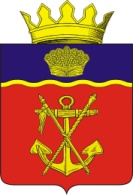 АДМИНИСТРАЦИЯ  КАЛАЧЁВСКОГО МУНИЦИПАЛЬНОГО РАЙОНА    ВОЛГОГРАДСКОЙ ОБЛАСТИПОСТАНОВЛЕНИЕОт 30.03.2016 г. № 195 ОБ УТВЕРЖДЕНИИ ЗНАЧЕНИЙ КОЭФФИЦИЕНТОВ ПРИ РАСЧЕТЕАРЕНДНОЙ ПЛАТЫ ЗА ЗЕМЕЛЬНЫЕ УЧАСТКИ, ГОСУДАРСТВЕННАЯСОБСТВЕННОСТЬ НА КОТОРЫЕ НЕ РАЗГРАНИЧЕНА, РАСПОЛОЖЕННЫЕ НА ТЕРРИТОРИИ КАЛАЧЕВСКОГО МУНИЦИПАЛЬНОГО РАЙОНА ВОЛГОГРАДСКОЙ ОБЛАСТИВо исполнение Федерального закона от 25.10.2001г. № 137-ФЗ «О введении в действие Земельного кодекса Российской Федерации», в целях повышения эффективности управления земельными ресурсами Калачевского муниципального района Волгоградской области и пополнения доходной части бюджета за счет поступления арендных платежей за землю, во исполнение постановления Главы Администрации Волгоградской области от 22.08.2011 N 469-п "Об утвержденииПорядка расчета арендной платы за земельные участки, государственная собственность на которые не разграничена, и земельные участки, находящиеся в собственности Волгоградской области, предоставленные в аренду без торгов" и распоряжениякомитета по управлению государственным имуществом Волгоградской области Администрации Волгоградской области от 26.02.2016 N 346-р "О согласовании Калачевскому муниципальному району Волгоградской области значений коэффициентов, применяемых для расчета арендной платы за земельные участки", всоответствии с Уставом Калачевского муниципального района постановляю:1. При расчете арендной платы за земельные участки, государственная собственность на которые не разграничена, расположенные на территории Калачевского муниципального района, руководствоваться постановлением Главы Администрации Волгоградской области от 22.08.2011 N 469-п "Об утверждении Порядка расчета арендной платы за земельные участки, государственная собственность на которые не разграничена, и земельные участки, находящиеся в собственности Волгоградской области,предоставленные в аренду без торгов".2. Утвердить значения следующих коэффициентов при определении размера арендной платы за земельные участки, государственная собственность на которые не разграничена, и земельные участки, расположенные на территории Калачевского муниципального района:- коэффициента категории арендатора (Ккан) - согласно приложению N 1 к настоящему постановлению;- коэффициента дифференциации в зависимости от назначения объектов, расположенных на земельном участке из категории земель населенных пунктов (Кдп), - согласно приложению N 2 к настоящему постановлению;- коэффициента дифференциации по видам деятельности арендатора земельного участка из категории земель сельскохозяйственного назначения (Кдс) - согласно приложению N 3 к настоящему постановлению;- коэффициента дифференциации в зависимости от назначения объектов, расположенных на земельном участке из категории земель промышленности, энергетики, транспорта, связи, радиовещания, телевидения, информатики, земель для обеспечения космической деятельности, земель обороны, безопасности и земель иного специального назначения (Кдпр), - согласно приложению N 4 к настоящему постановлению;- коэффициента категории арендатора земельного участка из земель промышленности, энергетики, транспорта, связи, радиовещания, телевидения, информатики, земель для обеспечения космической деятельности, земель обороны, безопасности и земель иного специального назначения (Ккапр) - согласно приложению N 5 к настоящему постановлению;- коэффициента категории арендатора земельного участка из земель сельскохозяйственного назначения (Ккас) - согласно приложению N 6 к настоящему постановлению;3. Признать утратившим силу постановление Главы администрации Калачевского муниципального района  № 865 от 24.05.2013г. в части п.1 абз. 1-4, п.2, п.3.4. Опубликовать настоящее постановление в районной газете "Борьба" и разместить на сайте органов местного самоуправления Калачевского муниципального района.5. Настоящее постановление вступает в силу с момента принятия и распространяет свое действие на правоотношения, возникшие с 1 января 2016 года.6.  Контроль исполнения настоящего постановления возложить на исполняющего обязанности первого заместителя Главы администрации Калачевского муниципального района Н.П. Земскову.Глава администрацииКалачёвского муниципального района                                          С.А. ТюринПриложение № 1к постановления Главы администрации Калачевского муниципального района Волгоградской области                                                        № 195 от 30.03.2016 г.ЗНАЧЕНИЯ КОЭФФИЦИЕНТА КАТЕГОРИИ АРЕНДАТОРА ЗЕМЕЛЬНОГО УЧАСТКА ИЗ ЗЕМЕЛЬ НАСЕЛЕННЫХ ПУНКТОВ  НА ТЕРРИТОРИИ КАЛАЧЕВСКОГО МУНИЦИПАЛЬНОГО РАЙОНА ВОЛГОГРАДСКОЙ ОБЛАСТИ (ККАН)Глава администрации Калачевскогомуниципального района                                                                          С.А. ТюринПриложение № 2к постановления Главы администрации Калачевского муниципального района Волгоградской области                                                        № 195 от 30.03.2016 ЗНАЧЕНИЯ КОЭФФИЦИЕНТА ДИФФЕРЕНЦИАЦИИ В ЗАВИСИМОСТИ ОТ НАЗНАЧЕНИЯ ОБЪЕКТОВ, РАСПОЛОЖЕННЫХ НА ЗЕМЕЛЬНОМ УЧАСТКЕ ИЗ КАТЕГОРИИ ЗЕМЕЛЬ НАСЕЛЕННЫХ ПУНКТОВ НА ТЕРРИТОРИИ КАЛАЧЕВСКОГО МУНИЦИПАЛЬНОГО РАЙОНА ВОЛГОГРАДСКОЙ ОБЛАСТИ (КДП)Калачевское городское поселение:1-я зона: квартал 34:09:02 10 34   квартал 34:09:02 10 38   квартал 34:09:02 10 43   квартал 34:09:02 10 44     2-я зона:квартал 34:09:02 10 05  квартал 34:09:02 10 36     квартал 34:09:02 10 37     квартал 34:09:02 10 73 квартал 34:09:02 10 95     квартал 34:09:02 10 96     квартал 34:09:02 10 98   3-я зона:квартал 34:09:02 10 01   квартал 34:09:02 10 02   квартал 34:09:02 10 04  квартал 34:09:02 10 31   квартал 34:09:02 10 32   квартал 34:09:02 10 33   квартал 34:09:02 10 35   квартал 34:09:02 10 39   квартал 34:09:02 10 40   квартал 34:09:02 10 41   квартал 34:09:02 10 42   квартал 34:09:02 10 53   квартал 34:09:02 10 72   квартал 34:09:02 10 76   квартал 34:09:02 10 77   квартал 34:09:02 10 78   квартал 34:09:02 10 97   квартал 34:09:02 10 99   4-я зона:квартал 34:09:02 10 03   квартал 34:09:02 10 08   квартал 34:09:02 10 13   квартал 34:09:02 10 14   квартал 34:09:02 10 17   квартал 34:09:02 10 23   квартал 34:09:02 10 26   квартал 34:09:02 10 29   квартал 34:09:02 10 30  квартал 34:09:02 10 52   квартал 34:09:02 10 59   квартал 34:09:02 10 60   квартал 34:09:02 10 63   квартал 34:09:02 10 71   квартал 34:09:02 10 74   квартал 34:09:02 10 75   квартал 34:09:02 10 83   квартал 34:09:02 10 84  5-я зона:квартал 34:09:02 10 06   квартал 34:09:02 10 07   квартал 34:09:02 10 10   квартал 34:09:02 10 11   квартал 34:09:02 10 15   квартал 34:09:02 10 16   квартал 34:09:02 10 18   квартал 34:09:02 10 20     квартал 34:09:02 10 21   квартал 34:09:02 10 24   квартал 34:09:02 10 27  квартал 34:09:02 10 47   квартал 34:09:02 10 55   квартал 34:09:02 10 56   квартал 34:09:02 10 57   квартал 34:09:02 10 61   квартал 34:09:02 10 62   квартал 34:09:02 10 64квартал 34:09:02 10 67квартал 34:09:02 10 79квартал 34:09:02 10 80квартал 34:09:02 10 81квартал 34:09:02 10 85квартал 34:09:02 10 89квартал 34:09:02 10 91квартал 34:09:02 10 926-я зона:квартал 34:09:02 10 09   квартал 34:09:02 10 12   квартал 34:09:02 10 19   квартал 34:09:02 10 22   квартал 34:09:02 10 25   квартал 34:09:02 10 28   квартал 34:09:02 10 45   квартал 34:09:02 10 46     квартал 34:09:02 10 48   квартал 34:09:02 10 49   квартал 34:09:02 10 50  квартал 34:09:02 10 51   квартал 34:09:02 10 54   квартал 34:09:02 10 58   квартал 34:09:02 10 65   квартал 34:09:02 10 66   квартал 34:09:02 10 68   квартал 34:09:02 10 69квартал 34:09:02 10 70квартал 34:09:02 10 82квартал 34:09:02 10 86квартал 34:09:02 10 87квартал 34:09:02 10 88квартал 34:09:02 10 90квартал 34:09:02 10 93квартал 34:09:02 10 94Глава администрации Калачевскогомуниципального района                                                                          С.А. ТюринПриложение № 3к постановления Главы администрации Калачевского муниципального района Волгоградской области                                                        № 195 от 30.03.2016ЗНАЧЕНИЯ КОЭФФИЦИЕНТА ДИФФЕРЕНЦИАЦИИ ПО ВИДАМ ДЕЯТЕЛЬНОСТИ АРЕНДАТОРА ЗЕМЕЛЬНОГО УЧАСТКА ИЗ КАТЕГОРИИ ЗЕМЕЛЬ СЕЛЬСКОХОЗЯЙСТВЕННОГО НАЗНАЧЕНИЯ НА ТЕРРИТОРИИ КАЛАЧЕВСКОГО МУНИЦИПАЛЬНОГО РАЙОНА ВОЛГОГРАДСКОЙ ОБЛАСТИ (КДС)Глава администрации Калачевскогомуниципального района                                                                             С.А. ТюринПриложение № 4к постановления Главы администрации Калачевского муниципального района Волгоградской области                                                        № 195 от 30.03.2016ЗНАЧЕНИЯ КОЭФФИЦИЕНТА ДИФФЕРЕНЦИАЦИИ В ЗАВИСИМОСТИ ОТ НАЗНАЧЕНИЯ ОБЪЕКТОВ, РАСПОЛОЖЕННЫХ НА ЗЕМЕЛЬНОМ УЧАСТКЕ ИЗ КАТЕГОРИИ ЗЕМЕЛЬ ПРОМЫШЛЕННОСТИ, ЭНЕРГЕТИКИ, ТРАНСПОРТА, СВЯЗИ, РАДИОВЕЩАНИЯ, ТЕЛЕВИДЕНИЯ, ИНФОРМАТИКИ, ЗЕМЕЛЬ ДЛЯ ОБЕСПЕЧЕНИЯ КОСМИЧЕСКОЙ ДЕЯТЕЛЬНОСТИ, ЗЕМЕЛЬ ОБОРОНЫ, БЕЗОПАСНОСТИ И ЗЕМЕЛЬ ИНОГО СПЕЦИАЛЬНОГО НАЗНАЧЕНИЯ НА ТЕРРИТОРИИ КАЛАЧЕВСКОГО МУНИЦИПАЛЬНОГО РАЙОНА ВОЛГОГРАДСКОЙ ОБЛАСТИ (КДПР)Глава администрации Калачевскогомуниципального района                                                                          С.А. ТюринПриложение № 5к постановления Главы администрации Калачевского муниципального района Волгоградской области                                                        № 195 от 30.03.2016ЗНАЧЕНИЯ КОЭФФИЦИЕНТА КАТЕГОРИИ АРЕНДАТОРА ЗЕМЕЛЬНОГО УЧАСТКА ИЗ ЗЕМЕЛЬ ПРОМЫШЛЕННОСТИ, ЭНЕРГЕТИКИ, ТРАНСПОРТА, СВЯЗИ, РАДИОВЕЩАНИЯ, ТЕЛЕВИДЕНИЯ, ИНФОРМАТИКИ, ЗЕМЕЛЬ ДЛЯ ОБЕСПЕЧЕНИЯ КОСМИЧЕСКОЙ ДЕЯТЕЛЬНОСТИ, ЗЕМЕЛЬ ОБОРОНЫ, БЕЗОПАСНОСТИ И ЗЕМЕЛЬ ИНОГО СПЕЦИАЛЬНОГО НАЗНАЧЕНИЯ  НА ТЕРРИТОРИИ КАЛАЧЕВСКОГО МУНИЦИПАЛЬНОГО РАЙОНА ВОЛГОГРАДСКОЙ ОБЛАСТИ (ККАПР)Глава администрации Калачевскогомуниципального района                                                                        С.А. ТюринПриложение № 6к постановления Главы администрации Калачевского муниципального района Волгоградской области                                                        № 195 от 30.03.2016ЗНАЧЕНИЯ КОЭФФИЦИЕНТА КАТЕГОРИИ АРЕНДАТОРА ЗЕМЕЛЬНОГО УЧАСТКА ИЗ ЗЕМЕЛЬ СЕЛЬСКОХОЗЯЙСТВЕННОГО НАЗНАЧЕНИЯ   НА ТЕРРИТОРИИ КАЛАЧЕВСКОГО МУНИЦИПАЛЬНОГО РАЙОНА ВОЛГОГРАДСКОЙ ОБЛАСТИ (ККАС)Глава администрации Калачевскогомуниципального района                                                                       С.А. Тюрин№ п/пКатегория арендатораЗначение коэффициента категории арендатора (Ккан)1231.  Физические лица, использующие земельные участки для целей, не связанных с предпринимательской деятельностью:1,01.2.Физические лица, арендующие земельные участки, занятые индивидуальными гаражами для хранения индивидуального автотранспорта, земельные участки, предназначенные для хранения автотранспортных средств для личных, семейных, домашних и иных нужд, не связанных с осуществлением предпринимательской деятельности1,01.3.Военнослужащие, граждане, уволенные с военной службы по достижению предельного возраста пребывания на военной службе, состоянию здоровья или в связи с организационно-штатными мероприятиями и имеющие общую продолжительность военной службы 20 лет и более, члены семей военнослужащих и сотрудников органов внутренних дел, сотрудников учреждений и органов уголовно-исполнительной системы, потерявших кормильца при исполнении им служебных обязанностей1,02.  Юридические лица и индивидуальные предприниматели2.1.Образовательные организации1,02.2.Организации здравоохранения финансируемые из бюджетов всех уровней1,02.3.Спортивные организации, индивидуальные предприниматели [использующие земельные участки для строительства и размещения детско-юношеских спортивных школ, школ олимпийского резерва, клубов физической подготовки, теннисных кортов, гребных баз, катков, велотреков, стрельбищ, шахматно-шашечных клубов, бассейнов, общероссийских физкультурно-спортивных объединений (союзов, ассоциаций) по различным видам спорта, общественно-государственных физкультурно-спортивных обществ, образовательных учреждений и научных организаций в области физической культуры и спорта], а также организации, использующие земельные участки для строительства объектов, перечисленных в настоящем подпункте, и принявшие обязательства безвозмездно передать такие объекты в государственную собственность Волгоградской области или муниципальную собственность1,02.4.Юридические лица и индивидуальные предприниматели, использующие земельные участки для размещения хлебопекарен, хлебозаводов, мельниц, мелькомбинатов1,02.5.Предприятия, осуществляющие перевозку пассажиров автомобильным транспортом общего пользования (за исключением такси) по государственному или муниципальному заказу по тарифам, регулируемым органами государственной власти или органами местного самоуправления, с предоставлением льгот по проезду в соответствии с законодательством Российской Федерации и Волгоградской области, у которых выручка от указанной деятельности составляет более 50 процентов в общей сумме выручки предприятия от продажи товаров, работ, услуг (за минусом налога на добавленную стоимость, акцизов и аналогичных обязательных платежей)1,02.6.Огороднические и садоводческие некоммерческие          объединения граждан                                    1,02.7.Некоммерческие объединения граждан, созданные на основе добровольного членства граждан для удовлетворения потребностей в гаражах (гаражные, гаражно-строительные кооперативы)1,02.8.Предприятия жилищно-коммунального комплекса, арендующие земельные участки, занятые объектами инженерной инфраструктуры жилищно-коммунального хозяйства1,02.9.Организации культуры, созданные в целях развития       и совершенствования культурного уровня населения       по вопросам, связанным с естественными науками         1,02.10.Организации территориального общественного самоуправления (использующие земельные участки для целей, установленных законодательством и уставом территориального общественного самоуправления)1,02.11.Юридические лица и индивидуальные предприниматели, осуществляющие функции заказчика-застройщика по строительству, реконструкции и техническому перевооружению объектов для государственных и муниципальных нужд, финансируемые из бюджетов всех уровней1,02.12.Религиозные группы и организации1,02.13.Инвесторы, заключившие инвестиционные соглашения с Администрацией Волгоградской области, администрациями муниципальных районов (городских округов) Волгоградской области и использующие земельные участки в целях реализации инвестиционных проектов, предусмотренных заключенными инвестиционными соглашениями, на период действия таких соглашений1,02.14.Юридические лица и индивидуальные предприниматели, являющиеся застройщиками многоквартирных домов, в которых все жилые помещения соответствуют условиям отнесения жилых помещений к жилью экономического класса <1>, и использующие земельные участки для этих целей1,02.15.Арендаторы земельных участков, осуществляющие комплексное освоение земельных участков в целях строительства индивидуальных жилых домов, не менее 70 процентов которых соответствуют условиям отнесения жилых помещений к жилью экономического класса на территории Волгоградской области, утвержденных Правительством Волгоградской области, и принявшие обязательства продать гражданам или построить и передать гражданам, с которыми заключен договор участия в долевом строительстве жилья, не менее 50 процентов индивидуальных жилых домов, соответствующих условиям отнесения жилых помещений к жилью экономического класса на территории Волгоградской области, по цене, определяемой исходя из цены 1 кв. метра общей площади такого жилого помещения, не превышающей средней рыночной стоимости 1 кв. метра общей площади жилья по Волгоградской области, определяемой в установленном порядке уполномоченным Правительством Российской Федерации федеральным органом исполнительной власти (далее именуется - средняя рыночная стоимость 1 кв. метра общей площади жилья по Волгоградской области)1,02.16.Арендаторы земельных участков, осуществляющие комплексное освоение земельных участков в целях строительства многоквартирных домов, в которых не менее 70 процентов жилых помещений соответствуют условиям отнесения жилых помещений к жилью экономического класса на территории Волгоградской области, принявшие обязательства продать гражданам или построить и передать гражданам, с которыми заключен договор участия в долевом строительстве жилья, не менее 50 процентов жилых помещений, соответствующих условиям отнесения жилых помещений к жилью экономического класса на территории Волгоградской области, по цене, определяемой исходя из цены 1 кв. метра общей площади такого жилого помещения, не превышающей средней рыночной стоимости 1 кв. метра общей площади жилья по Волгоградской области1,02.17.Юридические лица и индивидуальные предприниматели, являющиеся застройщиками многоквартирных жилых домов, принявшие на себя обязательства по безвозмездной передаче в собственность обманутым дольщикам <2> жилых помещений, соответствующих условиям отнесения жилых помещений к жилью экономического класса <1>, в данных домах после ввода их в эксплуатацию в объеме не менее 5 процентов от общей площади всех жилых помещений в многоквартирном доме1,02.18.Юридические лица и индивидуальные предприниматели, приобретшие у застройщиков, в отношении которых проводилась (проводится) процедура банкротства в порядке, установленном параграфом 7 "Банкротство застройщиков" главы IX Федерального закона от 26 октября 2002 г. N 127-ФЗ "О несостоятельности (банкротстве)", в период конкурсного производства, не завершенные строительством многоквартирные дома и принявшие на себя обязательства по завершению строительства указанных объектов, в отношении земельных участков, на которых расположены такие объекты1,02.19.Некоммерческие организации, осуществляющие предоставление услуг в области популяризации мотоциклетного и байкеровского движения, вовлечения в него широких слоев населения, реализацию проектов, способствующих созданию, развитию и совершенствованию мотоспорта в рамках мотоциклетного движения, и использующие земельные участки в указанных целях1,02.20.Социально ориентированные некоммерческие организации, использующие земельные участки для строительства или эксплуатации центров реабилитации детей-инвалидов1,02.21.Арендаторы земельных участков, осуществляющие комплексное освоение земельных участков в целях строительства жилья экономического класса в рамках реализации программы "Жилье для российской семьи" (далее именуется - Программа) на территории Волгоградской области и заключившие договоры о взаимодействии по обеспечению строительства жилья экономического класса в рамках Программы с комитетом строительства Волгоградской области, предусматривающие обязательство арендатора по заключению в период строительства многоквартирных жилых домов, строительство которых осуществляется в рамках реализации Программы, договоров участия в долевом строительстве многоквартирных домов в отношении объектов долевого строительства, относящихся к жилью экономического класса, и по заключению в течение 6 месяцев после ввода в эксплуатацию многоквартирного дома или жилого дома, в котором расположены жилые помещения, относящиеся к жилью экономического класса, договоров купли-продажи в отношении таких жилых помещений с гражданами - участниками Программы в количестве не менее 35 процентов от общего количества жилых помещений по цене, установленной постановлением Правительства Российской Федерации от 05 мая 2014 г. N 404 "О некоторых вопросах реализации программы "Жилье для российской семьи" в рамках государственной программы Российской Федерации "Обеспечение доступным и комфортным жильем и коммунальными услугами граждан Российской Федерации"1,0   N     п/п         Вид использования земельного участка          Значение   коэффициента в зависимостиот назначения  объектов,  расположенныхна земельном участке (Кдп) 1.    Земельные участки многоэтажной жилой застройки      1.1.  Предоставленные для эксплуатации                   Береславское сельское поселение                    1-я зона (п. Береславка)                                  1,0   2-я зона (п. Отделение N 2)                               1,0   Бузиновское сельское поселение                     1-я зона (х. Бузиновка)                                   1,0   2-я зона (х. Степаневка)                                  1,0   3-я зона (х. Ярки-Рубежный)                               1,0   Голубинское сельское поселение                     1-я зона (ст. Голубинская)                                1,0   2-я зона (х. Большенабатовский)                           1,0   3-я зона (х. Голубинский 2-й)                             1,0   4-я зона (х. Евлампиевский)                               1,0   5-я зона (х. Малоголубинский)                             1,0   6-я зона (х. Осиновский)                                  1,0   Зарянское сельское поселение                       1-я зона (п. Заря)                                        1,0   2-я зона (п. Пархоменко)                                  1,0   Ильевское сельское поселение                       1-я зона (п. Ильевка)                                     1,0   2-я зона (х. Камыши)                                      1,0   3-я зона (п. Пятиморск)                                   1,0   4-я зона (х. Рюмино-Красноярский)                         1,0   Калачевское городское поселение                    1-я зона                                                  1,0   2-я зона                                                  1,0   3-я зона                                                  1,0   4-я зона                                                  1,0   5-я зона                                                  1,0   6-я зона                                                  1,0   Крепинское сельское поселение                      1-я зона (п. Крепинский)                                  1,0   2-я зона (п. Белоглинский)                                1,0   3-я зона (х. Братский)                                    1,0   4-я зона (п. Овражный)                                    1,0   Логовское сельское поселение                       1-я зона (х. Логовский)                                   1,0   2-я зона (п. Дальний)                                     1,0   3-я зона (п. Первомайский)                                1,0   Ляпичевское сельское поселение                     1-я зона (х. Ляпичев)                                     1,0   2-я зона (х. Вербовский)                                  1,0   3-я зона (п. Донской)                                     1,0   4-я зона (х. Новоляпичев)                                 1,0   5-я зона (х. Новопетровский)                              1,0   Мариновское сельское поселение                     1-я зона (с. Мариновка)                                   1,0   2-я зона (п. Приканальный)                                1,0   3-я зона (п. Прудбой)                                     1,0   Приморское сельское поселение                      1-я зона (х. Приморский)                                  1,0   2-я зона (х. Колпачки)                                    1,0   3-я зона (х. Тихоновка)                                   1,0   Пятиизбянское сельское поселение                   1-я зона (х. Пятиизбянский)                               1,0   2-я зона (х. Кумовский)                                   1,0   3-я зона (х. Гремячий)                                    1,0   4-я зона (х. Морской)                                     1,0   5-я зона (х. Светлый Лог)                                 1,0   6-я зона (х. Ложки)                                       1,0   Советское сельское поселение                       1-я зона (п. Волгодонской)                                1,0   2-я зона (п. Комсомольский)                               1,0   3-я зона (п. Октябрьский)                                 1,0   4-я зона (х. Степной)                                     1,0    1.2.  Предоставленные для строительства                  Береславское сельское поселение                    1-я зона (п. Береславка)                                  1,0   2-я зона (п. Отделение N 2)                               1,0   Бузиновское сельское поселение                     1-я зона (х. Бузиновка)                                   1,0   2-я зона (х. Степаневка)                                  1,0   3-я зона (х. Ярки-Рубежный)                               1,0   Голубинское сельское поселение                     1-я зона (ст. Голубинская)                                1,0   2-я зона (х. Большенабатовский)                           1,0   3-я зона (х. Голубинский 2-й)                             1,0   4-я зона (х. Евлампиевский)                               1,0   5-я зона (х. Малоголубинский)                             1,0   6-я зона (х. Осиновский)                                  1,0   Зарянское сельское поселение                       1-я зона (п. Заря)                                        1,0   2-я зона (п. Пархоменко)                                  1,0   Ильевское сельское поселение                       1-я зона (п. Ильевка)                                     1,0   2-я зона (х. Камыши)                                      1,0   3-я зона (п. Пятиморск)                                   1,0   4-я зона (х. Рюмино-Красноярский)                         1,0   Калачевское городское поселение                    1-я зона                                                  1,0   2-я зона                                                  1,0   3-я зона                                                  1,0   4-я зона                                                  1,0   5-я зона                                                  1,0   6-я зона                                                  1,0   Крепинское сельское поселение                      1-я зона (п. Крепинский)                                  1,0   2-я зона (п. Белоглинский)                                1,0   3-я зона (х. Братский)                                    1,0   4-я зона (п. Овражный)                                    1,0   Логовское сельское поселение                       1-я зона (х. Логовский)                                   1,0   2-я зона (п. Дальний)                                     1,0   3-я зона (п. Первомайский)                                1,0   Ляпичевское сельское поселение                     1-я зона (х. Ляпичев)                                     1,0   2-я зона (х. Вербовский)                                  1,0   3-я зона (п. Донской)                                     1,0   4-я зона (х. Новоляпичев)                                 1,0   5-я зона (х. Новопетровский)                              1,0   Мариновское сельское поселение                     1-я зона (с. Мариновка)                                   1,0   2-я зона (п. Приканальный)                                1,0   3-я зона (п. Прудбой)                                     1,0   Приморское сельское поселение                      1-я зона (х. Приморский)                                  1,0   2-я зона (х. Колпачки)                                    1,0   3-я зона (х. Тихоновка)                                   1,0   Пятиизбянское сельское поселение                   1-я зона (х. Пятиизбянский)                               1,0   2-я зона (х. Кумовский)                                   1,0   3-я зона (х. Гремячий)                                    1,0   4-я зона (х. Морской)                                     1,0   5-я зона (х. Светлый Лог)                                 1,0   6-я зона (х. Ложки)                                       1,0   Советское сельское поселение                       1-я зона (п. Волгодонской)                                1,0   2-я зона (п. Комсомольский)                               1,0   3-я зона (п. Октябрьский)                                 1,0   4-я зона (х. Степной)                                     1,0    2.    Земельные участки индивидуальной жилой застройки    2.1.  Предоставленные для эксплуатации                   Береславское сельское поселение                    1-я зона (п. Береславка)                                  1,0   2-я зона (п. Отделение N 2)                               1,0   Бузиновское сельское поселение                     1-я зона (х. Бузиновка)                                   1,0   2-я зона (х. Степаневка)                                  1,75  3-я зона (х. Ярки-Рубежный)                               1,3   Голубинское сельское поселение                     1-я зона (ст. Голубинская)                                1,0   2-я зона (х. Большенабатовский)                           3,8   3-я зона (х. Голубинский 2-й)                             5,5   4-я зона (х. Евлампиевский)                               3,6   5-я зона (х. Малоголубинский)                             4,4   6-я зона (х. Осиновский)                                  4,4   Зарянское сельское поселение                       1-я зона (п. Заря)                                        1,0   2-я зона (п. Пархоменко)                                  1,0   Ильевское сельское поселение                       1-я зона (п. Ильевка)                                     1,0   2-я зона (х. Камыши)                                      1,5   3-я зона (п. Пятиморск)                                   1,0   4-я зона (х. Рюмино-Красноярский)                         3,3   Калачевское городское поселение                    1-я зона                                                  1,0   2-я зона                                                  1,0   3-я зона                                                  1,0   4-я зона                                                  1,0   5-я зона                                                  1,0   6-я зона                                                  1,0   Крепинское сельское поселение                      1-я зона (п. Крепинский)                                  1,0   2-я зона (п. Белоглинский)                                2,3   3-я зона (х. Братский)                                    2,2   4-я зона (п. Овражный)                                    2,5   Логовское сельское поселение                       1-я зона (х. Логовский)                                   1,0   2-я зона (п. Дальний)                                     4,5   3-я зона (п. Первомайский)                                2,45  Ляпичевское сельское поселение                     1-я зона (х. Ляпичев)                                     1,3   2-я зона (х. Вербовский)                                  2,3   3-я зона (п. Донской)                                     1,2   4-я зона (х. Новоляпичев)                                 1,75  5-я зона (х. Новопетровский)                              2,65  Мариновское сельское поселение                     1-я зона (с. Мариновка)                                   1,0   2-я зона (п. Приканальный)                                3,0   3-я зона (п. Прудбой)                                     1,2   Приморское сельское поселение                      1-я зона (х. Приморский)                                  1,0   2-я зона (х. Колпачки)                                    1,4   3-я зона (х. Тихоновка)                                   1,8   Пятиизбянское сельское поселение                   1-я зона (х. Пятиизбянский)                               1,0   2-я зона (х. Кумовский)                                   2,8   3-я зона (х. Гремячий)                                    3,5   4-я зона (х. Морской)                                     4,4   5-я зона (х. Светлый Лог)                                 1,8   6-я зона (х. Ложки)                                       4,0   Советское сельское поселение                       1-я зона (п. Волгодонской)                                1,0   2-я зона (п. Комсомольский)                               1,3   3-я зона (п. Октябрьский)                                 1,0   4-я зона (х. Степной)                                     2,7    2.2.  Предоставленные для строительства                  Береславское сельское поселение                    1-я зона (п. Береславка)                                  1,4   2-я зона (п. Отделение N 2)                        Бузиновское сельское поселение                     1-я зона (х. Бузиновка)                                   1,65  2-я зона (х. Степаневка)                                  2,7   3-я зона (х. Ярки-Рубежный)                               2,65  Голубинское сельское поселение                     1-я зона (ст. Голубинская)                                1,3   2-я зона (х. Большенабатовский)                           9,75  3-я зона (х. Голубинский 2-й)                            11,0   4-я зона (х. Евлампиевский)                        5-я зона (х. Малоголубинский)                             8,9   6-я зона (х. Осиновский)                                  8,9   Зарянское сельское поселение                       1-я зона (п. Заря)                                        1,2   2-я зона (п. Пархоменко)                                  2,0   Ильевское сельское поселение                       1-я зона (п. Ильевка)                                     1,3   2-я зона (х. Камыши)                                      3,1   3-я зона (п. Пятиморск)                                   1,0   4-я зона (х. Рюмино-Красноярский)                         6,5   Калачевское городское поселение                    1-я зона                                                  1,0   2-я зона                                                  1,1   3-я зона                                                  1,1   4-я зона                                                  1,1   5-я зона                                                  1,1   6-я зона                                                  1,0   Крепинское сельское поселение                      1-я зона (п. Крепинский)                                  1,6   2-я зона (п. Белоглинский)                                4,6   3-я зона (х. Братский)                                    4,3   4-я зона (п. Овражный)                                    5,1   Логовское сельское поселение                       1-я зона (х. Логовский)                                   1,7   2-я зона (п. Дальний)                                     9,1   3-я зона (п. Первомайский)                                4,9   Ляпичевское сельское поселение                     1-я зона (х. Ляпичев)                                     2,6   2-я зона (х. Вербовский)                                  4,6   3-я зона (п. Донской)                                     2,85  4-я зона (х. Новоляпичев)                                 3,5   5-я зона (х. Новопетровский)                              5,3   Мариновское сельское поселение                     1-я зона (с. Мариновка)                                   1,6   2-я зона (п. Приканальный)                                6,1   3-я зона (п. Прудбой)                                     2,4   Приморское сельское поселение                      1-я зона (х. Приморский)                                  1,8   2-я зона (х. Колпачки)                                    2,8   3-я зона (х. Тихоновка)                                   3,5   Пятиизбянское сельское поселение                   1-я зона (х. Пятиизбянский)                               1,7   2-я зона (х. Кумовский)                                   5,6   3-я зона (х. Гремячий)                                    7,1   4-я зона (х. Морской)                                     8,9   5-я зона (х. Светлый Лог)                                 3,6   6-я зона (х. Ложки)                                       7,0   Советское сельское поселение                       1-я зона (п. Волгодонской)                                1,5   2-я зона (п. Комсомольский)                               2,5   3-я зона (п. Октябрьский)                                 1,0   4-я зона (х. Степной)                                     5,4    2.3.  Предоставленные для ведения ЛПХ                    Береславское сельское поселение                    1-я зона (п. Береславка)                                 17,2   2-я зона (п. Отделение N 2)                              17,4   Бузиновское сельское поселение                     1-я зона (х. Бузиновка)                                   8,1   2-я зона (х. Степаневка)                                  7,9   3-я зона (х. Ярки-Рубежный)                               8,1   Голубинское сельское поселение                     1-я зона (ст. Голубинская)                               12,8   2-я зона (х. Большенабатовский)                          13,0   3-я зона (х. Голубинский 2-й)                            12,8   4-я зона (х. Евлампиевский)                              12,2   5-я зона (х. Малоголубинский)                            16,4   6-я зона (х. Осиновский)                                 12,1   Зарянское сельское поселение                       1-я зона (п. Заря)                                        3,8   2-я зона (п. Пархоменко)                                  3,8   Ильевское сельское поселение                       1-я зона (п. Ильевка)                                    22,1   2-я зона (х. Камыши)                                     22,1   3-я зона (п. Пятиморск)                                  22,3   4-я зона (х. Рюмино-Красноярский)                        26,1   Калачевское городское поселение                    1-я зона                                                345,0   2-я зона                                                316,3   3-я зона                                                260,1   4-я зона                                                391,8   5-я зона                                                466,5   6-я зона                                                691,4   Крепинское сельское поселение                      1-я зона (п. Крепинский)                                  8,2   2-я зона (п. Белоглинский)                                8,3   3-я зона (х. Братский)                                    8,4   4-я зона (п. Овражный)                                    8,3   Логовское сельское поселение                       1-я зона (х. Логовский)                                   8,9   2-я зона (п. Дальний)                                     9,0   3-я зона (п. Первомайский)                               10,0   Ляпичевское сельское поселение                     1-я зона (х. Ляпичев)                                    11,1   2-я зона (х. Вербовский)                                 10,8   3-я зона (п. Донской)                                     7,4   4-я зона (х. Новоляпичев)                                10,8   5-я зона (х. Новопетровский)                             18,9   Мариновское сельское поселение                     1-я зона (с. Мариновка)                                  11,2   2-я зона (п. Приканальный)                                8,1   3-я зона (п. Прудбой)                                    11,4   Приморское сельское поселение                      1-я зона (х. Приморский)                                  8,6   2-я зона (х. Колпачки)                                    8,9   3-я зона (х. Тихоновка)                                  10,6   Пятиизбянское сельское поселение                   1-я зона (х. Пятиизбянский)                              11,4   2-я зона (х. Кумовский)                                  17,4   3-я зона (х. Гремячий)                                   13,2   4-я зона (х. Морской)                                    13,7   5-я зона (х. Светлый Лог)                                11,3   6-я зона (х. Ложки)                                      13,2   Советское сельское поселение                       1-я зона (п. Волгодонской)                               18,4   2-я зона (п. Комсомольский)                              20,7   3-я зона (п. Октябрьский)                                19,3   4-я зона (х. Степной)                                    18,3    3.    Земельные участки дачных, садоводческих и          огороднических объединений                          3.1.  Предоставленные гражданам или их объединениям для  ведения садоводства, огородничества, дачного       хозяйства                                          Береславское сельское поселение                    1-я зона (п. Береславка)                                  1,50  2-я зона (п. Отделение N 2)                               1,54  Бузиновское сельское поселение                     1-я зона (х. Бузиновка)                                   1,0   2-я зона (х. Степаневка)                                  1,0   3-я зона (х. Ярки-Рубежный)                               1,0   Голубинское сельское поселение                     1-я зона (ст. Голубинская)                                1,06  2-я зона (х. Большенабатовский)                           1,15  3-я зона (х. Голубинский 2-й)                             1,12  4-я зона (х. Евлампиевский)                               1,08  5-я зона (х. Малоголубинский)                             1,44  6-я зона (х. Осиновский)                                  1,06  Зарянское сельское поселение                       1-я зона (п. Заря)                                        1,0   2-я зона (п. Пархоменко)                                  1,0   Ильевское сельское поселение                       1-я зона (п. Ильевка)                                     1,70  2-я зона (х. Камыши)                                      4,94  3-я зона (п. Пятиморск)                                   1,35  4-я зона (х. Рюмино-Красноярский)                         2,29  Калачевское городское поселение                    1-я зона                                                  1,84  2-я зона                                                  2,01  3-я зона                                                  1,67  4-я зона                                                  1,70  5-я зона                                                  1,61  6-я зона                                                  1,51  Крепинское сельское поселение                      1-я зона (п. Крепинский)                                  1,0   2-я зона (п. Белоглинский)                                1,0   3-я зона (х. Братский)                                    1,0   4-я зона (п. Овражный)                                    1,0   Логовское сельское поселение                       1-я зона (х. Логовский)                                   1,0   2-я зона (п. Дальний)                                     1,0   3-я зона (п. Первомайский)                                1,0   Ляпичевское сельское поселение                     1-я зона (х. Ляпичев)                                     1,0   2-я зона (х. Вербовский)                                  1,0   3-я зона (п. Донской)                                     1,01  4-я зона (х. Новоляпичев)                                 1,0   5-я зона (х. Новопетровский)                              1,0   Мариновское сельское поселение                     1-я зона (с. Мариновка)                                   1,0   2-я зона (п. Приканальный)                                1,0   3-я зона (п. Прудбой)                                     1,0   Приморское сельское поселение                      1-я зона (х. Приморский)                                  1,0   2-я зона (х. Колпачки)                                    1,0   3-я зона (х. Тихоновка)                                   1,0   Пятиизбянское сельское поселение                   1-я зона (х. Пятиизбянский)                               1,0   2-я зона (х. Кумовский)                                   1,56  3-я зона (х. Гремячий)                                    1,18  4-я зона (х. Морской)                                     1,23  5-я зона (х. Светлый Лог)                                 1,18  6-я зона (х. Ложки)                                       1,18  Советское сельское поселение                       1-я зона (п. Волгодонской)                                1,62  2-я зона (п. Комсомольский)                               1,81  3-я зона (п. Октябрьский)                                 1,69  4-я зона (х. Степной)                                     1,69   4.    Земельные участки гаражей и автостоянок             4.1.  Предоставленные для гаражей (индивидуальных и      кооперативных) для хранения индивидуального        автотранспорта                                     Береславское сельское поселение                    1-я зона (п. Береславка)                                  1,0   2-я зона (п. Отделение N 2)                               1,0   Бузиновское сельское поселение                     1-я зона (х. Бузиновка)                                   1,0   2-я зона (х. Степаневка)                                  1,0   3-я зона (х. Ярки-Рубежный)                               1,0   Голубинское сельское поселение                     1-я зона (ст. Голубинская)                                1,0   2-я зона (х. Большенабатовский)                           1,0   3-я зона (х. Голубинский 2-й)                             1,0   4-я зона (х. Евлампиевский)                               1,0   5-я зона (х. Малоголубинский)                             1,0   6-я зона (х. Осиновский)                                  1,0   Зарянское сельское поселение                       1-я зона (п. Заря)                                        1,0   2-я зона (п. Пархоменко)                                  1,0   Ильевское сельское поселение                       1-я зона (п. Ильевка)                                     1,0   2-я зона (х. Камыши)                                      1,0   3-я зона (п. Пятиморск)                                   1,0   4-я зона (х. Рюмино-Красноярский)                         1,0   Калачевское городское поселение                    1-я зона                                                  1,63  2-я зона                                                  1,41  3-я зона                                                  2,23  4-я зона                                                  2,97  5-я зона                                                  3,67  6-я зона                                                  3,58  Крепинское сельское поселение                      1-я зона (п. Крепинский)                                  1,0   2-я зона (п. Белоглинский)                                1,0   3-я зона (х. Братский)                                    1,0   4-я зона (п. Овражный)                                    1,0   Логовское сельское поселение                       1-я зона (х. Логовский)                                   1,0   2-я зона (п. Дальний)                                     1,0   3-я зона (п. Первомайский)                                1,0   Ляпичевское сельское поселение                     1-я зона (х. Ляпичев)                                     1,0   2-я зона (х. Вербовский)                                  1,0   3-я зона (п. Донской)                                     1,0   4-я зона (х. Новоляпичев)                                 1,0   5-я зона (х. Новопетровский)                              1,0   Мариновское сельское поселение                     1-я зона (с. Мариновка)                                   1,0   2-я зона (п. Приканальный)                                1,0   3-я зона (п. Прудбой)                                     1,0   Приморское сельское поселение                      1-я зона (х. Приморский)                                  1,0   2-я зона (х. Колпачки)                                    1,0   3-я зона (х. Тихоновка)                                   1,0   Пятиизбянское сельское поселение                   1-я зона (х. Пятиизбянский)                               1,0   2-я зона (х. Кумовский)                                   1,0   3-я зона (х. Гремячий)                                    1,0   4-я зона (х. Морской)                                     1,0   5-я зона (х. Светлый Лог)                                 1,0   6-я зона (х. Ложки)                                       1,0   Советское сельское поселение                       1-я зона (п. Волгодонской)                                1,0   2-я зона (п. Комсомольский)                               1,0   3-я зона (п. Октябрьский)                                 1,0   4-я зона (х. Степной)                                     1,0    4.2.  Предназначенные для хранения автотранспортных      средств для личных, семейных, домашних и иных нужд,не связанных с осуществлением предпринимательской  деятельности                                       Береславское сельское поселение                    1-я зона (п. Береславка)                                  1,0   2-я зона (п. Отделение N 2)                               1,0   Бузиновское сельское поселение                     1-я зона (х. Бузиновка)                                   1,0   2-я зона (х. Степаневка)                                  1,0   3-я зона (х. Ярки-Рубежный)                               1,0   Голубинское сельское поселение                     1-я зона (ст. Голубинская)                                1,0   2-я зона (х. Большенабатовский)                           1,0   3-я зона (х. Голубинский 2-й)                             1,0   4-я зона (х. Евлампиевский)                               1,0   5-я зона (х. Малоголубинский)                             1,0   6-я зона (х. Осиновский)                                  1,0   Зарянское сельское поселение                       1-я зона (п. Заря)                                        1,0   2-я зона (п. Пархоменко)                                  1,0   Ильевское сельское поселение                       1-я зона (п. Ильевка)                                     1,0   2-я зона (х. Камыши)                                      1,0   3-я зона (п. Пятиморск)                                   1,0   4-я зона (х. Рюмино-Красноярский)                         1,0   Калачевское городское поселение                    1-я зона                                                  1,63  2-я зона                                                  1,41  3-я зона                                                  2,23  4-я зона                                                  2,97  5-я зона                                                  3,67  6-я зона                                                  3,58  Крепинское сельское поселение                      1-я зона (п. Крепинский)                                  1,0   2-я зона (п. Белоглинский)                                1,0   3-я зона (х. Братский)                                    1,0   4-я зона (п. Овражный)                                    1,0   Логовское сельское поселение                       1-я зона (х. Логовский)                                   1,0   2-я зона (п. Дальний)                                     1,0   3-я зона (п. Первомайский)                                1,0   Ляпичевское сельское поселение                     1-я зона (х. Ляпичев)                                     1,0   2-я зона (х. Вербовский)                                  1,0   3-я зона (п. Донской)                                     1,0   4-я зона (х. Новоляпичев)                                 1,0   5-я зона (х. Новопетровский)                              1,0   Мариновское сельское поселение                     1-я зона (с. Мариновка)                                   1,0   2-я зона (п. Приканальный)                                1,0   3-я зона (п. Прудбой)                                     1,0   Приморское сельское поселение                      1-я зона (х. Приморский)                                  1,0   2-я зона (х. Колпачки)                                    1,0   3-я зона (х. Тихоновка)                                   1,0   Пятиизбянское сельское поселение                   1-я зона (х. Пятиизбянский)                               1,0   2-я зона (х. Кумовский)                                   1,0   3-я зона (х. Гремячий)                                    1,0   4-я зона (х. Морской)                                     1,0   5-я зона (х. Светлый Лог)                                 1,0   6-я зона (х. Ложки)                                       1,0   Советское сельское поселение                       1-я зона (п. Волгодонской)                                1,0   2-я зона (п. Комсомольский)                               1,0   3-я зона (п. Октябрьский)                                 1,0   4-я зона (х. Степной)                                     1,0    4.3.  Предоставленные для размещения других объектов, не указанных в подпунктах 4.1, 4.2 (за исключением    объектов, указанных в подпункте 8.2)               Береславское сельское поселение                    1-я зона (п. Береславка)                                  1,0   2-я зона (п. Отделение N 2)                               1,0   Бузиновское сельское поселение                     1-я зона (х. Бузиновка)                                   1,0   2-я зона (х. Степаневка)                                  1,0   3-я зона (х. Ярки-Рубежный)                               1,0   Голубинское сельское поселение                     1-я зона (ст. Голубинская)                                1,0   2-я зона (х. Большенабатовский)                           1,0   3-я зона (х. Голубинский 2-й)                             1,0   4-я зона (х. Евлампиевский)                               1,0   5-я зона (х. Малоголубинский)                             1,0   6-я зона (х. Осиновский)                                  1,0   Зарянское сельское поселение                       1-я зона (п. Заря)                                        1,0   2-я зона (п. Пархоменко)                                  1,0   Ильевское сельское поселение                       1-я зона (п. Ильевка)                                     1,0   2-я зона (х. Камыши)                                      1,0   3-я зона (п. Пятиморск)                                   1,0   4-я зона (х. Рюмино-Красноярский)                         1,0   Калачевское городское поселение                    1-я зона                                                  1,63  2-я зона                                                  1,41  3-я зона                                                  2,23  4-я зона                                                  2,97  5-я зона                                                  3,67  6-я зона                                                  3,58  Крепинское сельское поселение                      1-я зона (п. Крепинский)                                  1,0   2-я зона (п. Белоглинский)                                1,0   3-я зона (х. Братский)                                    1,0   4-я зона (п. Овражный)                                    1,0   Логовское сельское поселение                       1-я зона (х. Логовский)                                   1,0   2-я зона (п. Дальний)                                     1,0   3-я зона (п. Первомайский)                                1,0   Ляпичевское сельское поселение                     1-я зона (х. Ляпичев)                                     1,0   2-я зона (х. Вербовский)                                  1,0   3-я зона (п. Донской)                                     1,0   4-я зона (х. Новоляпичев)                                 1,0   5-я зона (х. Новопетровский)                              1,0   Мариновское сельское поселение                     1-я зона (с. Мариновка)                                   1,0   2-я зона (п. Приканальный)                                1,0   3-я зона (п. Прудбой)                                     1,0   Приморское сельское поселение                      1-я зона (х. Приморский)                                  1,0   2-я зона (х. Колпачки)                                    1,0   3-я зона (х. Тихоновка)                                   1,0   Пятиизбянское сельское поселение                   1-я зона (х. Пятиизбянский)                               1,0   2-я зона (х. Кумовский)                                   1,0   3-я зона (х. Гремячий)                                    1,0   4-я зона (х. Морской)                                     1,0   5-я зона (х. Светлый Лог)                                 1,0   6-я зона (х. Ложки)                                       1,0   Советское сельское поселение                       1-я зона (п. Волгодонской)                                1,0   2-я зона (п. Комсомольский)                               1,0   3-я зона (п. Октябрьский)                                 1,0   4-я зона (х. Степной)                                     1,0    4.4.  Предназначенные для строительства объектов,        указанных в подпунктах 4.1 - 4.3Береславское сельское поселение                    1-я зона (п. Береславка)                                  1,0   2-я зона (п. Отделение N 2)                               1,0   Бузиновское сельское поселение                     1-я зона (х. Бузиновка)                                   1,0   2-я зона (х. Степаневка)                                  1,0   3-я зона (х. Ярки-Рубежный)                               1,0   Голубинское сельское поселение                     1-я зона (ст. Голубинская)                                1,0   2-я зона (х. Большенабатовский)                           1,0   3-я зона (х. Голубинский 2-й)                             1,0   4-я зона (х. Евлампиевский)                               1,0   5-я зона (х. Малоголубинский)                             1,0   6-я зона (х. Осиновский)                                  1,0   Зарянское сельское поселение                       1-я зона (п. Заря)                                        1,0   2-я зона (п. Пархоменко)                                  1,0   Ильевское сельское поселение                       1-я зона (п. Ильевка)                                     1,0   2-я зона (х. Камыши)                                      1,0   3-я зона (п. Пятиморск)                                   1,0   4-я зона (х. Рюмино-Красноярский)                         1,0   Калачевское городское поселение                    1-я зона                                                  1,63  2-я зона                                                  1,41  3-я зона                                                  2,23  4-я зона                                                  2,97  5-я зона                                                  3,67  6-я зона                                                  3,58  Крепинское сельское поселение                      1-я зона (п. Крепинский)                                  1,0   2-я зона (п. Белоглинский)                                1,0   3-я зона (х. Братский)                                    1,0   4-я зона (п. Овражный)                                    1,0   Логовское сельское поселение                       1-я зона (х. Логовский)                                   1,0   2-я зона (п. Дальний)                                     1,0   3-я зона (п. Первомайский)                                1,0   Ляпичевское сельское поселение                     1-я зона (х. Ляпичев)                                     1,0   2-я зона (х. Вербовский)                                  1,0   3-я зона (п. Донской)                                     1,0   4-я зона (х. Новоляпичев)                                 1,0   5-я зона (х. Новопетровский)                              1,0   Мариновское сельское поселение                     1-я зона (с. Мариновка)                                   1,0   2-я зона (п. Приканальный)                                1,0   3-я зона (п. Прудбой)                                     1,0   Приморское сельское поселение                      1-я зона (х. Приморский)                                  1,0   2-я зона (х. Колпачки)                                    1,0   3-я зона (х. Тихоновка)                                   1,0   Пятиизбянское сельское поселение                   1-я зона (х. Пятиизбянский)                               1,0   2-я зона (х. Кумовский)                                   1,0   3-я зона (х. Гремячий)                                    1,0   4-я зона (х. Морской)                                     1,0   5-я зона (х. Светлый Лог)                                 1,0   6-я зона (х. Ложки)                                       1,0   Советское сельское поселение                       1-я зона (п. Волгодонской)                                1,0   2-я зона (п. Комсомольский)                               1,0   3-я зона (п. Октябрьский)                                 1,0   4-я зона (х. Степной)                                     1,0    5.    Земельные участки предприятий бытового обслуживаниянаселения, за исключением предприятий              автотехобслуживания и использования объектов не по профилю                                             5.1.  Предоставленные для размещения бань, химчисток,    прачечных, мастерских по ремонту часов, ключей,    обуви, бытовой техники и другого мелкого ремонта,  ателье, фотоателье и фотолабораторий, пунктов      проката, парикмахерских                            Береславское сельское поселение                    1-я зона (п. Береславка)                                  1,0   2-я зона (п. Отделение N 2)                               1,0   Бузиновское сельское поселение                     1-я зона (х. Бузиновка)                                   1,0   2-я зона (х. Степаневка)                                  1,0   3-я зона (х. Ярки-Рубежный)                               1,0   Голубинское сельское поселение                     1-я зона (ст. Голубинская)                                1,7   2-я зона (х. Большенабатовский)                           1,0   3-я зона (х. Голубинский 2-й)                             1,0   4-я зона (х. Евлампиевский)                               1,0   5-я зона (х. Малоголубинский)                             1,0   6-я зона (х. Осиновский)                                  1,0   Зарянское сельское поселение                       1-я зона (п. Заря)                                        1,0   2-я зона (п. Пархоменко)                                  1,0   Ильевское сельское поселение                       1-я зона (п. Ильевка)                                     1,0   2-я зона (х. Камыши)                                      1,0   3-я зона (п. Пятиморск)                                   1,0   4-я зона (х. Рюмино-Красноярский)                         1,63  Калачевское городское поселение                    1-я зона                                                  1,0   2-я зона                                                  1,0   3-я зона                                                  1,0   4-я зона                                                  1,0   5-я зона                                                  1,0   6-я зона                                                  1,17  Крепинское сельское поселение                      1-я зона (п. Крепинский)                                  1,0   2-я зона (п. Белоглинский)                                1,0   3-я зона (х. Братский)                                    1,0   4-я зона (п. Овражный)                                    1,0   Логовское сельское поселение                       1-я зона (х. Логовский)                                   1,0   2-я зона (п. Дальний)                                     1,0   3-я зона (п. Первомайский)                                1,19  Ляпичевское сельское поселение                     1-я зона (х. Ляпичев)                                     1,0   2-я зона (х. Вербовский)                                  1,11  3-я зона (п. Донской)                                     1,0   4-я зона (х. Новоляпичев)                                 1,0   5-я зона (х. Новопетровский)                              1,0   Мариновское сельское поселение                     1-я зона (с. Мариновка)                                   1,0   2-я зона (п. Приканальный)                                1,0   3-я зона (п. Прудбой)                                     1,0   Приморское сельское поселение                      1-я зона (х. Приморский)                                  1,0   2-я зона (х. Колпачки)                                    1,0   3-я зона (х. Тихоновка)                                   1,0   Пятиизбянское сельское поселение                   1-я зона (х. Пятиизбянский)                               1,0   2-я зона (х. Кумовский)                                   1,32  3-я зона (х. Гремячий)                                    1,0   4-я зона (х. Морской)                                     1,0   5-я зона (х. Светлый Лог)                                 1,0   6-я зона (х. Ложки)                                       1,0   Советское сельское поселение                       1-я зона (п. Волгодонской)                                1,0   2-я зона (п. Комсомольский)                               1,0   3-я зона (п. Октябрьский)                                 1,43  4-я зона (х. Степной)                                     1,35   5.2.  Предоставленные для размещения объектов по оказаниюобрядовых услуг (свадеб, юбилеев), похоронных бюро и поминальных залов                                Береславское сельское поселение                    1-я зона (п. Береславка)                                  1,0   2-я зона (п. Отделение N 2)                        Бузиновское сельское поселение                     1-я зона (х. Бузиновка)                                   1,0   2-я зона (х. Степаневка)                                  1,0   3-я зона (х. Ярки-Рубежный)                               1,0   Голубинское сельское поселение                     1-я зона (ст. Голубинская)                                1,7   2-я зона (х. Большенабатовский)                           1,0   3-я зона (х. Голубинский 2-й)                             1,0   4-я зона (х. Евлампиевский)                               1,0   5-я зона (х. Малоголубинский)                             1,0   6-я зона (х. Осиновский)                                  1,0   Зарянское сельское поселение                       1-я зона (п. Заря)                                        1,0   2-я зона (п. Пархоменко)                                  1,0   Ильевское сельское поселение                       1-я зона (п. Ильевка)                                     1,0   2-я зона (х. Камыши)                                      1,0   3-я зона (п. Пятиморск)                                   1,0   4-я зона (х. Рюмино-Красноярский)                         1,63  Калачевское городское поселение                    1-я зона                                                  1,0   2-я зона                                                  1,0   3-я зона                                                  1,0   4-я зона                                                  1,0   5-я зона                                                  1,0   6-я зона                                                  1,17  Крепинское сельское поселение                      1-я зона (п. Крепинский)                                  1,0   2-я зона (п. Белоглинский)                                1,0   3-я зона (х. Братский)                                    1,0   4-я зона (п. Овражный)                                    1,0   Логовское сельское поселение                       1-я зона (х. Логовский)                                   1,0   2-я зона (п. Дальний)                                     1,0   3-я зона (п. Первомайский)                                1,19  Ляпичевское сельское поселение                     1-я зона (х. Ляпичев)                                     1,0   2-я зона (х. Вербовский)                                  1,11  3-я зона (п. Донской)                                     1,0   4-я зона (х. Новоляпичев)                                 1,0   5-я зона (х. Новопетровский)                              1,0   Мариновское сельское поселение                     1-я зона (с. Мариновка)                                   1,0   2-я зона (п. Приканальный)                                1,0   3-я зона (п. Прудбой)                                     1,0   Приморское сельское поселение                      1-я зона (х. Приморский)                                  1,0   2-я зона (х. Колпачки)                                    1,0   3-я зона (х. Тихоновка)                                   1,0   Пятиизбянское сельское поселение                   1-я зона (х. Пятиизбянский)                               1,0   2-я зона (х. Кумовский)                                   1,32  3-я зона (х. Гремячий)                                    1,0   4-я зона (х. Морской)                                     1,0   5-я зона (х. Светлый Лог)                                 1,0   6-я зона (х. Ложки)                                       1,0   Советское сельское поселение                       1-я зона (п. Волгодонской)                                1,0   2-я зона (п. Комсомольский)                               1,0   3-я зона (п. Октябрьский)                                 1,43  4-я зона (х. Степной)                                     1,35   5.3.  Предоставленные для размещения ювелирных мастерскихБереславское сельское поселение                    1-я зона (п. Береславка)                                  1,0   2-я зона (п. Отделение N 2)                               1,30  Бузиновское сельское поселение                     1-я зона (х. Бузиновка)                                   1,01  2-я зона (х. Степаневка)                                  1,58  3-я зона (х. Ярки-Рубежный)                               1,55  Голубинское сельское поселение                     1-я зона (ст. Голубинская)                                1,0   2-я зона (х. Большенабатовский)                           1,0   3-я зона (х. Голубинский 2-й)                             1,0   4-я зона (х. Евлампиевский)                               1,0   5-я зона (х. Малоголубинский)                             1,0   6-я зона (х. Осиновский)                                  1,0   Зарянское сельское поселение                       1-я зона (п. Заря)                                        1,14  2-я зона (п. Пархоменко)                                  1,89  Ильевское сельское поселение                       1-я зона (п. Ильевка)                                     1,0   2-я зона (х. Камыши)                                      2,25  3-я зона (п. Пятиморск)                                   1,0   4-я зона (х. Рюмино-Красноярский)                         4,83  Калачевское городское поселение                    1-я зона                                                  1,10  2-я зона                                                  1,03  3-я зона                                                  1,32  4-я зона                                                  1,10  5-я зона                                                  1,09  6-я зона                                                  1,64  Крепинское сельское поселение                      1-я зона (п. Крепинский)                                  1,0   2-я зона (п. Белоглинский)                                2,40  3-я зона (х. Братский)                                    2,27  4-я зона (п. Овражный)                                    2,64  Логовское сельское поселение                       1-я зона (х. Логовский)                                   1,23  2-я зона (п. Дальний)                                     1,13  3-я зона (п. Первомайский)                                3,57  Ляпичевское сельское поселение                     1-я зона (х. Ляпичев)                                     1,89  2-я зона (х. Вербовский)                                  3,33  3-я зона (п. Донской)                                     2,07  4-я зона (х. Новоляпичев)                                 2,54  5-я зона (х. Новопетровский)                              3,85  Мариновское сельское поселение                     1-я зона (с. Мариновка)                                   1,17  2-я зона (п. Приканальный)                                1,13  3-я зона (п. Прудбой)                                     1,71  Приморское сельское поселение                      1-я зона (х. Приморский)                                  1,30  2-я зона (х. Колпачки)                                    1,13  3-я зона (х. Тихоновка)                                   2,59  Пятиизбянское сельское поселение                   1-я зона (х. Пятиизбянский)                               1,21  2-я зона (х. Кумовский)                                   3,97  3-я зона (х. Гремячий)                                    1,32  4-я зона (х. Морской)                                     1,37  5-я зона (х. Светлый Лог)                                 2,57  6-я зона (х. Ложки)                                       1,32  Советское сельское поселение                       1-я зона (п. Волгодонской)                                1,09  2-я зона (п. Комсомольский)                               1,88  3-я зона (п. Октябрьский)                                 4,21  4-я зона (х. Степной)                                     3,98   5.4.  Предоставленные для размещения экскурсионных бюро  Береславское сельское поселение                    1-я зона (п. Береславка)                                  1,0   2-я зона (п. Отделение N 2)                               1,30  Бузиновское сельское поселение                     1-я зона (х. Бузиновка)                                   1,01  2-я зона (х. Степаневка)                                  1,58  3-я зона (х. Ярки-Рубежный)                               1,55  Голубинское сельское поселение                     1-я зона (ст. Голубинская)                                1,0   2-я зона (х. Большенабатовский)                           1,0   3-я зона (х. Голубинский 2-й)                             1,0   4-я зона (х. Евлампиевский)                               1,0   5-я зона (х. Малоголубинский)                             1,0   6-я зона (х. Осиновский)                                  1,0   Зарянское сельское поселение                       1-я зона (п. Заря)                                        1,14  2-я зона (п. Пархоменко)                                  1,89  Ильевское сельское поселение                       1-я зона (п. Ильевка)                                     1,0   2-я зона (х. Камыши)                                      2,25  3-я зона (п. Пятиморск)                                   1,0   4-я зона (х. Рюмино-Красноярский)                         4,83  Калачевское городское поселение                    1-я зона                                                  1,10  2-я зона                                                  1,03  3-я зона                                                  1,32  4-я зона                                                  1,10  5-я зона                                                  1,09  6-я зона                                                  1,64  Крепинское сельское поселение                      1-я зона (п. Крепинский)                                  1,0   2-я зона (п. Белоглинский)                                2,40  3-я зона (х. Братский)                                    2,27  4-я зона (п. Овражный)                                    2,64  Логовское сельское поселение                       1-я зона (х. Логовский)                                   1,23  2-я зона (п. Дальний)                                     1,13  3-я зона (п. Первомайский)                                3,57  Ляпичевское сельское поселение                     1-я зона (х. Ляпичев)                                     1,89  2-я зона (х. Вербовский)                                  3,33  3-я зона (п. Донской)                                     2,07  4-я зона (х. Новоляпичев)                                 2,54  5-я зона (х. Новопетровский)                              3,85  Мариновское сельское поселение                     1-я зона (с. Мариновка)                                   1,17  2-я зона (п. Приканальный)                                1,13  3-я зона (п. Прудбой)                                     1,71  Приморское сельское поселение                      1-я зона (х. Приморский)                                  1,30  2-я зона (х. Колпачки)                                    1,13  3-я зона (х. Тихоновка)                                   2,59  Пятиизбянское сельское поселение                   1-я зона (х. Пятиизбянский)                               1,21  2-я зона (х. Кумовский)                                   3,97  3-я зона (х. Гремячий)                                    1,32  4-я зона (х. Морской)                                     1,37  5-я зона (х. Светлый Лог)                                 2,57  6-я зона (х. Ложки)                                       1,32  Советское сельское поселение                       1-я зона (п. Волгодонской)                                1,09  2-я зона (п. Комсомольский)                               1,88  3-я зона (п. Октябрьский)                                 4,21  4-я зона (х. Степной)                                     3,98   5.5.  Предоставленные для других предприятий бытового    обслуживания населения                             Береславское сельское поселение                    1-я зона (п. Береславка)                                  1,0   2-я зона (п. Отделение N 2)                               1,0   Бузиновское сельское поселение                     1-я зона (х. Бузиновка)                                   3,38  2-я зона (х. Степаневка)                                  1,0   3-я зона (х. Ярки-Рубежный)                               1,0   Голубинское сельское поселение                     1-я зона (ст. Голубинская)                                1,0   2-я зона (х. Большенабатовский)                           1,0   3-я зона (х. Голубинский 2-й)                             1,0   4-я зона (х. Евлампиевский)                               1,0   5-я зона (х. Малоголубинский)                             1,0   6-я зона (х. Осиновский)                                  1,0   Зарянское сельское поселение                       1-я зона (п. Заря)                                        1,0   2-я зона (п. Пархоменко)                                  1,0   Ильевское сельское поселение                       1-я зона (п. Ильевка)                                     1,0   2-я зона (х. Камыши)                                      1,0   3-я зона (п. Пятиморск)                                   1,0   4-я зона (х. Рюмино-Красноярский)                         1,63  Калачевское городское поселение                    1-я зона                                                  1,0   2-я зона                                                  1,0   3-я зона                                                  1,0   4-я зона                                                  1,0   5-я зона                                                  1,0   6-я зона                                                  1,17  Крепинское сельское поселение                      1-я зона (п. Крепинский)                                  1,0   2-я зона (п. Белоглинский)                                1,0   3-я зона (х. Братский)                                    1,0   4-я зона (п. Овражный)                                    1,0   Логовское сельское поселение                       1-я зона (х. Логовский)                                   1,0   2-я зона (п. Дальний)                                     1,0   3-я зона (п. Первомайский)                                1,19  Ляпичевское сельское поселение                     1-я зона (х. Ляпичев)                                     1,0   2-я зона (х. Вербовский)                                  1,11  3-я зона (п. Донской)                                     1,0   4-я зона (х. Новоляпичев)                                 1,0   5-я зона (х. Новопетровский)                              1,0   Мариновское сельское поселение                     1-я зона (с. Мариновка)                                   1,0   2-я зона (п. Приканальный)                                1,0   3-я зона (п. Прудбой)                                     1,0   Приморское сельское поселение                      1-я зона (х. Приморский)                                  1,0   2-я зона (х. Колпачки)                                    1,0   3-я зона (х. Тихоновка)                                   1,0   Пятиизбянское сельское поселение                   1-я зона (х. Пятиизбянский)                               1,0   2-я зона (х. Кумовский)                                   1,32  3-я зона (х. Гремячий)                                    1,0   4-я зона (х. Морской)                                     1,0   5-я зона (х. Светлый Лог)                                 1,0   6-я зона (х. Ложки)                                       1,0   Советское сельское поселение                       1-я зона (п. Волгодонской)                                1,0   2-я зона (п. Комсомольский)                               1,0   3-я зона (п. Октябрьский)                                 1,43  4-я зона (х. Степной)                                     1,35   6.    Земельные участки предприятий торговли              6.1.  Предоставленные для размещения ярмарок,            рынков, баз, осуществляющих оптово-розничную       торговлю                                           Береславское сельское поселение                    1-я зона (п. Береславка)                                  1,0   2-я зона (п. Отделение N 2)                               1,30  Бузиновское сельское поселение                     1-я зона (х. Бузиновка)                                   1,01  2-я зона (х. Степаневка)                                  1,58  3-я зона (х. Ярки-Рубежный)                               1,55  Голубинское сельское поселение                     1-я зона (ст. Голубинская)                                1,0   2-я зона (х. Большенабатовский)                           1,0   3-я зона (х. Голубинский 2-й)                             1,0   4-я зона (х. Евлампиевский)                               1,0   5-я зона (х. Малоголубинский)                             1,0   6-я зона (х. Осиновский)                                  1,0   Зарянское сельское поселение                       1-я зона (п. Заря)                                        1,14  2-я зона (п. Пархоменко)                                  1,89  Ильевское сельское поселение                       1-я зона (п. Ильевка)                                     1,0   2-я зона (х. Камыши)                                      2,25  3-я зона (п. Пятиморск)                                   1,0   4-я зона (х. Рюмино-Красноярский)                         4,83  Калачевское городское поселение                    1-я зона                                                  1,10  2-я зона                                                  1,03  3-я зона                                                  1,32  4-я зона                                                  1,10  5-я зона                                                  1,09  6-я зона                                                  1,02  Крепинское сельское поселение                      1-я зона (п. Крепинский)                                  1,0   2-я зона (п. Белоглинский)                                2,40  3-я зона (х. Братский)                                    2,27  4-я зона (п. Овражный)                                    2,64  Логовское сельское поселение                       1-я зона (х. Логовский)                                   1,23  2-я зона (п. Дальний)                                     1,13  3-я зона (п. Первомайский)                                3,57  Ляпичевское сельское поселение                     1-я зона (х. Ляпичев)                                     1,89  2-я зона (х. Вербовский)                                  3,33  3-я зона (п. Донской)                                     2,07  4-я зона (х. Новоляпичев)                                 2,54  5-я зона (х. Новопетровский)                              3,85  Мариновское сельское поселение                     1-я зона (с. Мариновка)                                   1,17  2-я зона (п. Приканальный)                                1,13  3-я зона (п. Прудбой)                                     1,71  Приморское сельское поселение                      1-я зона (х. Приморский)                                  1,30  2-я зона (х. Колпачки)                                    1,13  3-я зона (х. Тихоновка)                                   2,59  Пятиизбянское сельское поселение                   1-я зона (х. Пятиизбянский)                               1,21  2-я зона (х. Кумовский)                                   3,97  3-я зона (х. Гремячий)                                    1,32  4-я зона (х. Морской)                                     1,37  5-я зона (х. Светлый Лог)                                 2,57  6-я зона (х. Ложки)                                       1,32  Советское сельское поселение                       1-я зона (п. Волгодонской)                                1,09  2-я зона (п. Комсомольский)                               1,88  3-я зона (п. Октябрьский)                                 4,21  4-я зона (х. Степной)                                     3,98   6.2.  Предоставленные для размещения оптовых складов,    реализующих табачные изделия и алкогольную         продукцию                                          Береславское сельское поселение                    1-я зона (п. Береславка)                                  1,0   2-я зона (п. Отделение N 2)                               1,0   Бузиновское сельское поселение                     1-я зона (х. Бузиновка)                                   1,0   2-я зона (х. Степаневка)                                  1,0   3-я зона (х. Ярки-Рубежный)                               1,0   Голубинское сельское поселение                     1-я зона (ст. Голубинская)                                1,0   2-я зона (х. Большенабатовский)                           1,0   3-я зона (х. Голубинский 2-й)                             1,0   4-я зона (х. Евлампиевский)                               1,0   5-я зона (х. Малоголубинский)                             1,0   6-я зона (х. Осиновский)                                  1,0   Зарянское сельское поселение                       1-я зона (п. Заря)                                        1,0   2-я зона (п. Пархоменко)                                  1,0   Ильевское сельское поселение                       1-я зона (п. Ильевка)                                     1,0   2-я зона (х. Камыши)                                      1,12  3-я зона (п. Пятиморск)                                   1,0   4-я зона (х. Рюмино-Красноярский)                         2,42  Калачевское городское поселение                    1-я зона                                                  1,10  2-я зона                                                  1,03  3-я зона                                                  1,10  4-я зона                                                  1,10  5-я зона                                                  1,09  6-я зона                                                  1,02  Крепинское сельское поселение                      1-я зона (п. Крепинский)                                  1,0   2-я зона (п. Белоглинский)                                1,21  3-я зона (х. Братский)                                    1,13  4-я зона (п. Овражный)                                    1,32  Логовское сельское поселение                       1-я зона (х. Логовский)                                   1,0   2-я зона (п. Дальний)                                     1,0   3-я зона (п. Первомайский)                                1,79  Ляпичевское сельское поселение                     1-я зона (х. Ляпичев)                                     1,0   2-я зона (х. Вербовский)                                  1,66  3-я зона (п. Донской)                                     1,03  4-я зона (х. Новоляпичев)                                 1,0   5-я зона (х. Новопетровский)                              1,10  Мариновское сельское поселение                     1-я зона (с. Мариновка)                                   1,0   2-я зона (п. Приканальный)                                1,0   3-я зона (п. Прудбой)                                     1,0   Приморское сельское поселение                      1-я зона (х. Приморский)                                  1,0   2-я зона (х. Колпачки)                                    1,0   3-я зона (х. Тихоновка)                                   1,29  Пятиизбянское сельское поселение                   1-я зона (х. Пятиизбянский)                               1,0   2-я зона (х. Кумовский)                                   1,99  3-я зона (х. Гремячий)                                    1,0   4-я зона (х. Морской)                                     1,0   5-я зона (х. Светлый Лог)                                 1,99  6-я зона (х. Ложки)                                       1,0   Советское сельское поселение                       1-я зона (п. Волгодонской)                                1,0   2-я зона (п. Комсомольский)                               1,0   3-я зона (п. Октябрьский)                                 2,13  4-я зона (х. Степной)                                     2,01   6.3.  Предоставленные для размещения магазинов,          универмагов, гастрономов, универсамов, супер- и    мини-маркетов                                      Береславское сельское поселение                    1-я зона (п. Береславка)                                  1,51  2-я зона (п. Отделение N 2)                               2,58  Бузиновское сельское поселение                     1-я зона (х. Бузиновка)                                   2,01  2-я зона (х. Степаневка)                                  3,16  3-я зона (х. Ярки-Рубежный)                               3,09  Голубинское сельское поселение                     1-я зона (ст. Голубинская)                                1,05  2-я зона (х. Большенабатовский)                           1,12  3-я зона (х. Голубинский 2-й)                             1,12  4-я зона (х. Евлампиевский)                               1,12  5-я зона (х. Малоголубинский)                             1,12  6-я зона (х. Осиновский)                                  1,12  Зарянское сельское поселение                       1-я зона (п. Заря)                                        2,27  2-я зона (п. Пархоменко)                                  3,79  Ильевское сельское поселение                       1-я зона (п. Ильевка)                                     1,79  2-я зона (х. Камыши)                                      4,49  3-я зона (п. Пятиморск)                                   1,21  4-я зона (х. Рюмино-Красноярский)                         9,63  Калачевское городское поселение                    1-я зона                                                  2,19  2-я зона                                                  2,07  3-я зона                                                  2,19  4-я зона                                                  2,20  5-я зона                                                  2,17  6-я зона                                                  2,01  Крепинское сельское поселение                      1-я зона (п. Крепинский)                                  1,66  2-я зона (п. Белоглинский)                                4,80  3-я зона (х. Братский)                                    4,54  4-я зона (п. Овражный)                                    5,28  Логовское сельское поселение                       1-я зона (х. Логовский)                                   2,45  2-я зона (п. Дальний)                                     2,25  3-я зона (п. Первомайский)                                7,12  Ляпичевское сельское поселение                     1-я зона (х. Ляпичев)                                     3,76  2-я зона (х. Вербовский)                                  6,64  3-я зона (п. Донской)                                     4,14  4-я зона (х. Новоляпичев)                                 2,91  5-я зона (х. Новопетровский)                              4,42  Мариновское сельское поселение                     1-я зона (с. Мариновка)                                   2,34  2-я зона (п. Приканальный)                                2,25  3-я зона (п. Прудбой)                                     3,42  Приморское сельское поселение                      1-я зона (х. Приморский)                                  2,60  2-я зона (х. Колпачки)                                    2,25  3-я зона (х. Тихоновка)                                   5,16  Пятиизбянское сельское поселение                   1-я зона (х. Пятиизбянский)                               2,40  2-я зона (х. Кумовский)                                   7,92  3-я зона (х. Гремячий)                                    2,63  4-я зона (х. Морской)                                     2,73  5-я зона (х. Светлый Лог)                                 5,12  6-я зона (х. Ложки)                                       2,63  Советское сельское поселение                       1-я зона (п. Волгодонской)                                2,18  2-я зона (п. Комсомольский)                               3,75  3-я зона (п. Октябрьский)                                 8,42  4-я зона (х. Степной)                                     7,96   6.4.  Предоставленные для размещения постоянно           действующих авторынков, салонов по продаже         автомобилей                                        Береславское сельское поселение                    1-я зона (п. Береславка)                                  1,0   2-я зона (п. Отделение N 2)                               1,30  Бузиновское сельское поселение                     1-я зона (х. Бузиновка)                                   1,01  2-я зона (х. Степаневка)                                  1,58  3-я зона (х. Ярки-Рубежный)                               1,55  Голубинское сельское поселение                     1-я зона (ст. Голубинская)                                1,0   2-я зона (х. Большенабатовский)                           1,0   3-я зона (х. Голубинский 2-й)                             1,0   4-я зона (х. Евлампиевский)                               1,0   5-я зона (х. Малоголубинский)                             1,0   6-я зона (х. Осиновский)                                  1,0   Зарянское сельское поселение                       1-я зона (п. Заря)                                        1,14  2-я зона (п. Пархоменко)                                  1,89  Ильевское сельское поселение                       1-я зона (п. Ильевка)                                     1,0   2-я зона (х. Камыши)                                      2,25  3-я зона (п. Пятиморск)                                   1,0   4-я зона (х. Рюмино-Красноярский)                         4,83  Калачевское городское поселение                    1-я зона                                                  1,10  2-я зона                                                  1,03  3-я зона                                                  1,32  4-я зона                                                  1,10  5-я зона                                                  1,09  6-я зона                                                  1,02  Крепинское сельское поселение                      1-я зона (п. Крепинский)                                  1,0   2-я зона (п. Белоглинский)                                2,40  3-я зона (х. Братский)                                    2,27  4-я зона (п. Овражный)                                    2,64  Логовское сельское поселение                       1-я зона (х. Логовский)                                   1,23  2-я зона (п. Дальний)                                     1,13  3-я зона (п. Первомайский)                                3,57  Ляпичевское сельское поселение                     1-я зона (х. Ляпичев)                                     1,89  2-я зона (х. Вербовский)                                  3,33  3-я зона (п. Донской)                                     2,07  4-я зона (х. Новоляпичев)                                 2,54  5-я зона (х. Новопетровский)                              3,85  Мариновское сельское поселение                     1-я зона (с. Мариновка)                                   1,17  2-я зона (п. Приканальный)                                1,13  3-я зона (п. Прудбой)                                     1,71  Приморское сельское поселение                      1-я зона (х. Приморский)                                  1,30  2-я зона (х. Колпачки)                                    1,13  3-я зона (х. Тихоновка)                                   2,59  Пятиизбянское сельское поселение                   1-я зона (х. Пятиизбянский)                               1,21  2-я зона (х. Кумовский)                                   3,97  3-я зона (х. Гремячий)                                    1,32  4-я зона (х. Морской)                                     1,37  5-я зона (х. Светлый Лог)                                 2,57  6-я зона (х. Ложки)                                       1,32  Советское сельское поселение                       1-я зона (п. Волгодонской)                                1,09  2-я зона (п. Комсомольский)                               1,88  3-я зона (п. Октябрьский)                                 4,21  4-я зона (х. Степной)                                     3,98   6.5.  Предоставленные для размещения рынков выходного дня(включая авторынки)                                Береславское сельское поселение                    1-я зона (п. Береславка)                                  1,0   2-я зона (п. Отделение N 2)                               1,30  Бузиновское сельское поселение                     1-я зона (х. Бузиновка)                                   1,01  2-я зона (х. Степаневка)                                  1,58  3-я зона (х. Ярки-Рубежный)                               1,55  Голубинское сельское поселение                     1-я зона (ст. Голубинская)                                1,0   2-я зона (х. Большенабатовский)                           1,0   3-я зона (х. Голубинский 2-й)                             1,0   4-я зона (х. Евлампиевский)                               1,0   5-я зона (х. Малоголубинский)                             1,0   6-я зона (х. Осиновский)                                  1,0   Зарянское сельское поселение                       1-я зона (п. Заря)                                        1,14  2-я зона (п. Пархоменко)                                  1,89  Ильевское сельское поселение                       1-я зона (п. Ильевка)                                     1,0   2-я зона (х. Камыши)                                      2,25  3-я зона (п. Пятиморск)                                   1,0   4-я зона (х. Рюмино-Красноярский)                         4,83  Калачевское городское поселение                    1-я зона                                                  1,10  2-я зона                                                  1,03  3-я зона                                                  1,32  4-я зона                                                  1,10  5-я зона                                                  1,09  6-я зона                                                  1,02  Крепинское сельское поселение                      1-я зона (п. Крепинский)                                  1,0   2-я зона (п. Белоглинский)                                2,40  3-я зона (х. Братский)                                    2,27  4-я зона (п. Овражный)                                    2,64  Логовское сельское поселение                       1-я зона (х. Логовский)                                   1,23  2-я зона (п. Дальний)                                     1,13  3-я зона (п. Первомайский)                                3,57  Ляпичевское сельское поселение                     1-я зона (х. Ляпичев)                                     1,89  2-я зона (х. Вербовский)                                  3,33  3-я зона (п. Донской)                                     2,07  4-я зона (х. Новоляпичев)                                 2,54  5-я зона (х. Новопетровский)                              3,85  Мариновское сельское поселение                     1-я зона (с. Мариновка)                                   1,17  2-я зона (п. Приканальный)                                1,13  3-я зона (п. Прудбой)                                     1,71  Приморское сельское поселение                      1-я зона (х. Приморский)                                  1,30  2-я зона (х. Колпачки)                                    1,13  3-я зона (х. Тихоновка)                                   2,59  Пятиизбянское сельское поселение                   1-я зона (х. Пятиизбянский)                               1,21  2-я зона (х. Кумовский)                                   3,97  3-я зона (х. Гремячий)                                    1,32  4-я зона (х. Морской)                                     1,37  5-я зона (х. Светлый Лог)                                 2,57  6-я зона (х. Ложки)                                       1,32  Советское сельское поселение                       1-я зона (п. Волгодонской)                                1,09  2-я зона (п. Комсомольский)                               1,88  3-я зона (п. Октябрьский)                                 4,21  4-я зона (х. Степной)                                     3,98   6.6.  Предоставленные для размещения иных объектов       торговли                                           Береславское сельское поселение                    1-я зона (п. Береславка)                                  1,0   2-я зона (п. Отделение N 2)                               1,30  Бузиновское сельское поселение                     1-я зона (х. Бузиновка)                                   1,01  2-я зона (х. Степаневка)                                  1,58  3-я зона (х. Ярки-Рубежный)                               1,55  Голубинское сельское поселение                     1-я зона (ст. Голубинская)                                1,0   2-я зона (х. Большенабатовский)                           1,0   3-я зона (х. Голубинский 2-й)                             1,0   4-я зона (х. Евлампиевский)                               1,0   5-я зона (х. Малоголубинский)                             1,0   6-я зона (х. Осиновский)                                  1,0   Зарянское сельское поселение                       1-я зона (п. Заря)                                        1,14  2-я зона (п. Пархоменко)                                  1,89  Ильевское сельское поселение                       1-я зона (п. Ильевка)                                     1,0   2-я зона (х. Камыши)                                      2,25  3-я зона (п. Пятиморск)                                   1,0   4-я зона (х. Рюмино-Красноярский)                         4,83  Калачевское городское поселение                    1-я зона                                                  1,10  2-я зона                                                  1,03  3-я зона                                                  1,32  4-я зона                                                  1,10  5-я зона                                                  1,09  6-я зона                                                  1,02  Крепинское сельское поселение                      1-я зона (п. Крепинский)                                  1,0   2-я зона (п. Белоглинский)                                2,40  3-я зона (х. Братский)                                    2,27  4-я зона (п. Овражный)                                    2,64  Логовское сельское поселение                       1-я зона (х. Логовский)                                   1,23  2-я зона (п. Дальний)                                     1,13  3-я зона (п. Первомайский)                                3,57  Ляпичевское сельское поселение                     1-я зона (х. Ляпичев)                                     1,89  2-я зона (х. Вербовский)                                  3,33  3-я зона (п. Донской)                                     2,07  4-я зона (х. Новоляпичев)                                 2,54  5-я зона (х. Новопетровский)                              3,85  Мариновское сельское поселение                     1-я зона (с. Мариновка)                                   1,17  2-я зона (п. Приканальный)                                1,13  3-я зона (п. Прудбой)                                     1,71  Приморское сельское поселение                      1-я зона (х. Приморский)                                  1,30  2-я зона (х. Колпачки)                                    1,13  3-я зона (х. Тихоновка)                                   2,59  Пятиизбянское сельское поселение                   1-я зона (х. Пятиизбянский)                               1,21  2-я зона (х. Кумовский)                                   3,97  3-я зона (х. Гремячий)                                    1,32  4-я зона (х. Морской)                                     1,37  5-я зона (х. Светлый Лог)                                 2,57  6-я зона (х. Ложки)                                       1,32  Советское сельское поселение                       1-я зона (п. Волгодонской)                                1,09  2-я зона (п. Комсомольский)                               1,88  3-я зона (п. Октябрьский)                                 4,21  4-я зона (х. Степной)                                     3,98   7.    Земельные участки предприятий общественного питания 7.1.  Предоставленные для размещения столовых, кулинарий,закусочных                                         Береславское сельское поселение                    1-я зона (п. Береславка)                                  1,51  2-я зона (п. Отделение N 2)                               2,58  Бузиновское сельское поселение                     1-я зона (х. Бузиновка)                                   2,01  2-я зона (х. Степаневка)                                  3,16  3-я зона (х. Ярки-Рубежный)                               3,09  Голубинское сельское поселение                     1-я зона (ст. Голубинская)                                1,05  2-я зона (х. Большенабатовский)                           1,12  3-я зона (х. Голубинский 2-й)                             1,12  4-я зона (х. Евлампиевский)                               1,12  5-я зона (х. Малоголубинский)                             1,12  6-я зона (х. Осиновский)                                  1,12  Зарянское сельское поселение                       1-я зона (п. Заря)                                        2,27  2-я зона (п. Пархоменко)                                  3,79  Ильевское сельское поселение                       1-я зона (п. Ильевка)                                     1,79  2-я зона (х. Камыши)                                      4,49  3-я зона (п. Пятиморск)                                   1,21  4-я зона (х. Рюмино-Красноярский)                         9,63  Калачевское городское поселение                    1-я зона                                                  2,19  2-я зона                                                  2,07  3-я зона                                                  2,19  4-я зона                                                  2,20  5-я зона                                                  2,17  6-я зона                                                  2,01  Крепинское сельское поселение                      1-я зона (п. Крепинский)                                  1,66  2-я зона (п. Белоглинский)                                4,80  3-я зона (х. Братский)                                    4,54  4-я зона (п. Овражный)                                    5,28  Логовское сельское поселение                       1-я зона (х. Логовский)                                   2,45  2-я зона (п. Дальний)                                     2,25  3-я зона (п. Первомайский)                                7,12  Ляпичевское сельское поселение                     1-я зона (х. Ляпичев)                                     3,76  2-я зона (х. Вербовский)                                  6,64  3-я зона (п. Донской)                                     4,14  4-я зона (х. Новоляпичев)                                 2,91  5-я зона (х. Новопетровский)                              4,42  Мариновское сельское поселение                     1-я зона (с. Мариновка)                                   2,34  2-я зона (п. Приканальный)                                2,25  3-я зона (п. Прудбой)                                     3,42  Приморское сельское поселение                      1-я зона (х. Приморский)                                  2,60  2-я зона (х. Колпачки)                                    2,25  3-я зона (х. Тихоновка)                                   5,16  Пятиизбянское сельское поселение                   1-я зона (х. Пятиизбянский)                               2,40  2-я зона (х. Кумовский)                                   7,92  7,92         797388       3-я зона (х. Гремячий)                                    2,63  4-я зона (х. Морской)                                     2,73  5-я зона (х. Светлый Лог)                                 5,12  6-я зона (х. Ложки)                                       2,63  Советское сельское поселение                       1-я зона (п. Волгодонской)                                2,18  2-я зона (п. Комсомольский)                               3,75  3-я зона (п. Октябрьский)                                 8,42  4-я зона (х. Степной)                                     7,96   7.2.  Предоставленные для размещения ресторанов, баров,  кафе                                               Береславское сельское поселение                    1-я зона (п. Береславка)                                  1,51  2-я зона (п. Отделение N 2)                               2,58  Бузиновское сельское поселение                     1-я зона (х. Бузиновка)                                   2,01  2-я зона (х. Степаневка)                                  3,16  3-я зона (х. Ярки-Рубежный)                               3,09  Голубинское сельское поселение                     1-я зона (ст. Голубинская)                                1,05  2-я зона (х. Большенабатовский)                           1,12  3-я зона (х. Голубинский 2-й)                             1,12  4-я зона (х. Евлампиевский)                               1,12  5-я зона (х. Малоголубинский)                             1,12  6-я зона (х. Осиновский)                                  1,12  Зарянское сельское поселение                       1-я зона (п. Заря)                                        2,27  2-я зона (п. Пархоменко)                                  3,79  Ильевское сельское поселение                       1-я зона (п. Ильевка)                                     1,79  2-я зона (х. Камыши)                                      4,49  3-я зона (п. Пятиморск)                                   1,21  4-я зона (х. Рюмино-Красноярский)                         9,63  Калачевское городское поселение                    1-я зона                                                  2,19  2-я зона                                                  2,07  3-я зона                                                  2,19  4-я зона                                                  2,20  5-я зона                                                  2,17  6-я зона                                                  2,01  Крепинское сельское поселение                      1-я зона (п. Крепинский)                                  1,66  2-я зона (п. Белоглинский)                                4,80  3-я зона (х. Братский)                                    4,54  4-я зона (п. Овражный)                                    5,28  Логовское сельское поселение                       1-я зона (х. Логовский)                                   2,45  2-я зона (п. Дальний)                                     2,25  3-я зона (п. Первомайский)                                7,12  Ляпичевское сельское поселение                     1-я зона (х. Ляпичев)                                     3,76  2-я зона (х. Вербовский)                                  6,64  3-я зона (п. Донской)                                     4,14  4-я зона (х. Новоляпичев)                                 2,91  5-я зона (х. Новопетровский)                              4,42  Мариновское сельское поселение                     1-я зона (с. Мариновка)                                   2,34  2-я зона (п. Приканальный)                                2,25  3-я зона (п. Прудбой)                                     3,42  Приморское сельское поселение                      1-я зона (х. Приморский)                                  2,60  2-я зона (х. Колпачки)                                    2,25  3-я зона (х. Тихоновка)                                   5,16  Пятиизбянское сельское поселение                   1-я зона (х. Пятиизбянский)                               2,40  2-я зона (х. Кумовский)                                   7,92  3-я зона (х. Гремячий)                                    2,63  4-я зона (х. Морской)                                     2,73  5-я зона (х. Светлый Лог)                                 5,12  6-я зона (х. Ложки)                                       2,63  Советское сельское поселение                       1-я зона (п. Волгодонской)                                2,18  2-я зона (п. Комсомольский)                               3,75  3-я зона (п. Октябрьский)                                 8,42  4-я зона (х. Степной)                                     7,96   7.3.  Предоставленные для размещения иных предприятий    общественного питания                              Береславское сельское поселение                    1-я зона (п. Береславка)                                  1,51  2-я зона (п. Отделение N 2)                               2,58  Бузиновское сельское поселение                     1-я зона (х. Бузиновка)                                   2,01  2-я зона (х. Степаневка)                                  3,16  3-я зона (х. Ярки-Рубежный)                               3,09  Голубинское сельское поселение                     1-я зона (ст. Голубинская)                                1,05  2-я зона (х. Большенабатовский)                           1,12  3-я зона (х. Голубинский 2-й)                             1,12  4-я зона (х. Евлампиевский)                               1,12  5-я зона (х. Малоголубинский)                             1,12  6-я зона (х. Осиновский)                                  1,12  Зарянское сельское поселение                       1-я зона (п. Заря)                                        2,27  2-я зона (п. Пархоменко)                                  3,79  Ильевское сельское поселение                       1-я зона (п. Ильевка)                                     1,79  2-я зона (х. Камыши)                                      4,49  3-я зона (п. Пятиморск)                                   1,21  4-я зона (х. Рюмино-Красноярский)                         9,63  Калачевское городское поселение                    1-я зона                                                  2,19  2-я зона                                                  2,07  3-я зона                                                  2,19  4-я зона                                                  2,20  5-я зона                                                  2,17  6-я зона                                                  2,01  Крепинское сельское поселение                      1-я зона (п. Крепинский)                                  1,66  2-я зона (п. Белоглинский)                                4,80  3-я зона (х. Братский)                                    4,54  4-я зона (п. Овражный)                                    5,28  Логовское сельское поселение                       1-я зона (х. Логовский)                                   2,45  2-я зона (п. Дальний)                                     2,25  3-я зона (п. Первомайский)                                7,12  Ляпичевское сельское поселение                     1-я зона (х. Ляпичев)                                     3,76  2-я зона (х. Вербовский)                                  6,64  3-я зона (п. Донской)                                     4,14  4-я зона (х. Новоляпичев)                                 2,91  5-я зона (х. Новопетровский)                              4,42  Мариновское сельское поселение                     1-я зона (с. Мариновка)                                   2,34  2-я зона (п. Приканальный)                                2,25  3-я зона (п. Прудбой)                                     3,42  Приморское сельское поселение                      1-я зона (х. Приморский)                                  2,60  2-я зона (х. Колпачки)                                    2,25  3-я зона (х. Тихоновка)                                   5,16  Пятиизбянское сельское поселение                   1-я зона (х. Пятиизбянский)                               2,40  2-я зона (х. Кумовский)                                   7,92  3-я зона (х. Гремячий)                                    2,63  4-я зона (х. Морской)                                     2,73  5-я зона (х. Светлый Лог)                                 5,12  6-я зона (х. Ложки)                                       2,63  Советское сельское поселение                       1-я зона (п. Волгодонской)                                2,18  2-я зона (п. Комсомольский)                               3,75  3-я зона (п. Октябрьский)                                 8,42  4-я зона (х. Степной)                                     7,96   8.    Земельные участки автозаправочных и газозаправочныхстанций, предприятий, автосервиса, платных         автостоянок, парковок                               8.1.  Предоставленные для размещения автозаправочных и   газозаправочных станций                            Береславское сельское поселение                    1-я зона (п. Береславка)                                  1,26  2-я зона (п. Отделение N 2)                               2,15  Бузиновское сельское поселение                     1-я зона (х. Бузиновка)                                   1,68  2-я зона (х. Степаневка)                                  2,64  3-я зона (х. Ярки-Рубежный)                               2,58  Голубинское сельское поселение                     1-я зона (ст. Голубинская)                                1,0   2-я зона (х. Большенабатовский)                           1,0   3-я зона (х. Голубинский 2-й)                             1,0   4-я зона (х. Евлампиевский)                               1,0   5-я зона (х. Малоголубинский)                             1,17  6-я зона (х. Осиновский)                                  1,0   Зарянское сельское поселение                       1-я зона (п. Заря)                                        1,89  2-я зона (п. Пархоменко)                                  3,16  Ильевское сельское поселение                       1-я зона (п. Ильевка)                                     1,49  2-я зона (х. Камыши)                                      3,75  3-я зона (п. Пятиморск)                                   1,01  4-я зона (х. Рюмино-Красноярский)                         8,04  Калачевское городское поселение                    1-я зона                                                  1,82  2-я зона                                                  1,73  3-я зона                                                  1,81  4-я зона                                                  1,84  5-я зона                                                  1,78  6-я зона                                                  1,68  Крепинское сельское поселение                      1-я зона (п. Крепинский)                                  1,38  2-я зона (п. Белоглинский)                                4,0   3-я зона (х. Братский)                                    3,78  4-я зона (п. Овражный)                                    4,40  Логовское сельское поселение                       1-я зона (х. Логовский)                                   2,05  2-я зона (п. Дальний)                                     1,89  3-я зона (п. Первомайский)                                5,97  Ляпичевское сельское поселение                     1-я зона (х. Ляпичев)                                     3,13  2-я зона (х. Вербовский)                                  5,53  3-я зона (п. Донской)                                     3,45  4-я зона (х. Новоляпичев)                                 4,23  5-я зона (х. Новопетровский)                              6,41  Мариновское сельское поселение                     1-я зона (с. Мариновка)                                   1,95  2-я зона (п. Приканальный)                                1,88  3-я зона (п. Прудбой)                                     2,85  Приморское сельское поселение                      1-я зона (х. Приморский)                                  2,16  2-я зона (х. Колпачки)                                    1,88  3-я зона (х. Тихоновка)                                   4,29  Пятиизбянское сельское поселение                   1-я зона (х. Пятиизбянский)                               2,0   2-я зона (х. Кумовский)                                   6,6   3-я зона (х. Гремячий)                                    2,19  4-я зона (х. Морской)                                     2,27  5-я зона (х. Светлый Лог)                                 4,27  6-я зона (х. Ложки)                                       2,19  Советское сельское поселение                       1-я зона (п. Волгодонской)                                1,82  2-я зона (п. Комсомольский)                               3,14  3-я зона (п. Октябрьский)                                 7,03  4-я зона (х. Степной)                                     6,64   8.2.  Предоставленные для размещения платных автостоянок,парковок                                           Береславское сельское поселение                    1-я зона (п. Береславка)                                  1,26  2-я зона (п. Отделение N 2)                               2,15  Бузиновское сельское поселение                     1-я зона (х. Бузиновка)                                   1,68  2-я зона (х. Степаневка)                                  2,64  3-я зона (х. Ярки-Рубежный)                               2,58  Голубинское сельское поселение                     1-я зона (ст. Голубинская)                                1,0   2-я зона (х. Большенабатовский)                           1,0   3-я зона (х. Голубинский 2-й)                             1,0   4-я зона (х. Евлампиевский)                               1,0   5-я зона (х. Малоголубинский)                             1,17  6-я зона (х. Осиновский)                                  1,0   Зарянское сельское поселение                       1-я зона (п. Заря)                                        1,89  2-я зона (п. Пархоменко)                                  3,16  Ильевское сельское поселение                       1-я зона (п. Ильевка)                                     1,49  2-я зона (х. Камыши)                                      3,75  3-я зона (п. Пятиморск)                                   1,01  4-я зона (х. Рюмино-Красноярский)                         8,04  Калачевское городское поселение                    1-я зона                                                  1,82  2-я зона                                                  1,73  3-я зона                                                  1,81  4-я зона                                                  1,84  5-я зона                                                  1,78  6-я зона                                                  1,68  Крепинское сельское поселение                      1-я зона (п. Крепинский)                                  1,38  2-я зона (п. Белоглинский)                                4,0   3-я зона (х. Братский)                                    3,78  4-я зона (п. Овражный)                                    4,40  Логовское сельское поселение                       1-я зона (х. Логовский)                                   2,05  2-я зона (п. Дальний)                                     1,89  3-я зона (п. Первомайский)                                5,97  Ляпичевское сельское поселение                     1-я зона (х. Ляпичев)                                     3,13  2-я зона (х. Вербовский)                                  5,53  3-я зона (п. Донской)                                     3,45  4-я зона (х. Новоляпичев)                                 4,23  5-я зона (х. Новопетровский)                              6,41  Мариновское сельское поселение                     1-я зона (с. Мариновка)                                   1,95  2-я зона (п. Приканальный)                                1,88  3-я зона (п. Прудбой)                                     2,85  Приморское сельское поселение                      1-я зона (х. Приморский)                                  2,16  2-я зона (х. Колпачки)                                    1,88  3-я зона (х. Тихоновка)                                   4,29  Пятиизбянское сельское поселение                   1-я зона (х. Пятиизбянский)                               2,0   2-я зона (х. Кумовский)                                   6,6   3-я зона (х. Гремячий)                                    2,19  4-я зона (х. Морской)                                     2,27  5-я зона (х. Светлый Лог)                                 4,27  6-я зона (х. Ложки)                                       2,19  Советское сельское поселение                       1-я зона (п. Волгодонской)                                1,82  2-я зона (п. Комсомольский)                               3,14  3-я зона (п. Октябрьский)                                 7,03  4-я зона (х. Степной)                                     6,64   8.3.  Предоставленные для размещения предприятий         автотехобслуживания                                Береславское сельское поселение                    1-я зона (п. Береславка)                                  1,0   2-я зона (п. Отделение N 2)                               1,0   Бузиновское сельское поселение                     1-я зона (х. Бузиновка)                                   1,01  2-я зона (х. Степаневка)                                  1,58  3-я зона (х. Ярки-Рубежный)                               1,55  Голубинское сельское поселение                     1-я зона (ст. Голубинская)                                1,0   2-я зона (х. Большенабатовский)                           1,0   3-я зона (х. Голубинский 2-й)                             1,0   4-я зона (х. Евлампиевский)                               1,0   5-я зона (х. Малоголубинский)                             1,0   6-я зона (х. Осиновский)                                  1,0   Зарянское сельское поселение                       1-я зона (п. Заря)                                        1,14  2-я зона (п. Пархоменко)                                  1,89  Ильевское сельское поселение                       1-я зона (п. Ильевка)                                     1,0   2-я зона (х. Камыши)                                      2,25  3-я зона (п. Пятиморск)                                   1,0   4-я зона (х. Рюмино-Красноярский)                         4,83  Калачевское городское поселение                    1-я зона                                                  1,10  2-я зона                                                  1,03  3-я зона                                                  1,10  4-я зона                                                  1,10  5-я зона                                                  1,09  6-я зона                                                  1,02  Крепинское сельское поселение                      1-я зона (п. Крепинский)                                  1,0   2-я зона (п. Белоглинский)                                2,40  3-я зона (х. Братский)                                    1,89  4-я зона (п. Овражный)                                    2,64  Логовское сельское поселение                       1-я зона (х. Логовский)                                   1,23  2-я зона (п. Дальний)                                     1,13  3-я зона (п. Первомайский)                                3,57  Ляпичевское сельское поселение                     1-я зона (х. Ляпичев)                                     1,89  2-я зона (х. Вербовский)                                  3,33  3-я зона (п. Донской)                                     2,07  4-я зона (х. Новоляпичев)                                 2,54  5-я зона (х. Новопетровский)                              3,85  Мариновское сельское поселение                     1-я зона (с. Мариновка)                                   1,17  2-я зона (п. Приканальный)                                1,13  3-я зона (п. Прудбой)                                     1,71  Приморское сельское поселение                      1-я зона (х. Приморский)                                  1,30  2-я зона (х. Колпачки)                                    1,13  3-я зона (х. Тихоновка)                                   2,15  Пятиизбянское сельское поселение                   1-я зона (х. Пятиизбянский)                               1,21  2-я зона (х. Кумовский)                                   3,97  3-я зона (х. Гремячий)                                    1,32  4-я зона (х. Морской)                                     1,37  5-я зона (х. Светлый Лог)                                 2,57  6-я зона (х. Ложки)                                       1,32  Советское сельское поселение                       1-я зона (п. Волгодонской)                                1,09  2-я зона (п. Комсомольский)                               1,89  3-я зона (п. Октябрьский)                                 4,21  4-я зона (х. Степной)                                     3,98   8.4.  Предоставленные для размещения объектов по         периодическому техническому осмотру                автотранспортных средств с использованием средств  технического диагностирования                      Береславское сельское поселение                    1-я зона (п. Береславка)                                  1,0   2-я зона (п. Отделение N 2)                               1,0   Бузиновское сельское поселение                     1-я зона (х. Бузиновка)                                   1,01  2-я зона (х. Степаневка)                                  1,58  3-я зона (х. Ярки-Рубежный)                               1,55  Голубинское сельское поселение                     1-я зона (ст. Голубинская)                                1,0   2-я зона (х. Большенабатовский)                           1,0   3-я зона (х. Голубинский 2-й)                             1,0   4-я зона (х. Евлампиевский)                               1,0   5-я зона (х. Малоголубинский)                             1,0   6-я зона (х. Осиновский)                                  1,0   Зарянское сельское поселение                       1-я зона (п. Заря)                                        1,14  2-я зона (п. Пархоменко)                                  1,89  Ильевское сельское поселение                       1-я зона (п. Ильевка)                                     1,0   2-я зона (х. Камыши)                                      2,25  3-я зона (п. Пятиморск)                                   1,0   4-я зона (х. Рюмино-Красноярский)                         4,83  Калачевское городское поселение                    1-я зона                                                  1,10  2-я зона                                                  1,03  3-я зона                                                  1,10  4-я зона                                                  1,10  5-я зона                                                  1,09  6-я зона                                                  1,02  Крепинское сельское поселение                      1-я зона (п. Крепинский)                                  1,0   2-я зона (п. Белоглинский)                                2,40  3-я зона (х. Братский)                                    1,89  4-я зона (п. Овражный)                                    2,64  Логовское сельское поселение                       1-я зона (х. Логовский)                                   1,23  2-я зона (п. Дальний)                                     1,13  3-я зона (п. Первомайский)                                3,57  Ляпичевское сельское поселение                     1-я зона (х. Ляпичев)                                     1,89  2-я зона (х. Вербовский)                                  3,33  3-я зона (п. Донской)                                     2,07  4-я зона (х. Новоляпичев)                                 2,54  5-я зона (х. Новопетровский)                              3,85  Мариновское сельское поселение                     1-я зона (с. Мариновка)                                   1,17  2-я зона (п. Приканальный)                                1,13  3-я зона (п. Прудбой)                                     1,71  Приморское сельское поселение                      1-я зона (х. Приморский)                                  1,30  2-я зона (х. Колпачки)                                    1,13  3-я зона (х. Тихоновка)                                   2,15  Пятиизбянское сельское поселение                   1-я зона (х. Пятиизбянский)                               1,21  2-я зона (х. Кумовский)                                   3,97  3-я зона (х. Гремячий)                                    1,32  4-я зона (х. Морской)                                     1,37  5-я зона (х. Светлый Лог)                                 2,57  6-я зона (х. Ложки)                                       1,32  Советское сельское поселение                       1-я зона (п. Волгодонской)                                1,09  2-я зона (п. Комсомольский)                               1,89  3-я зона (п. Октябрьский)                                 4,21  4-я зона (х. Степной)                                     3,98   8.5.  Предоставленные для размещения автомоек            Береславское сельское поселение                    1-я зона (п. Береславка)                                  1,0   2-я зона (п. Отделение N 2)                               1,0   Бузиновское сельское поселение                     1-я зона (х. Бузиновка)                                   1,01  2-я зона (х. Степаневка)                                  1,58  3-я зона (х. Ярки-Рубежный)                               1,55  Голубинское сельское поселение                     1-я зона (ст. Голубинская)                                1,0   2-я зона (х. Большенабатовский)                           1,0   3-я зона (х. Голубинский 2-й)                             1,0   4-я зона (х. Евлампиевский)                               1,0   5-я зона (х. Малоголубинский)                             1,0   6-я зона (х. Осиновский)                                  1,0   Зарянское сельское поселение                       1-я зона (п. Заря)                                        1,14  2-я зона (п. Пархоменко)                                  1,89  Ильевское сельское поселение                       1-я зона (п. Ильевка)                                     1,0   2-я зона (х. Камыши)                                      2,25  3-я зона (п. Пятиморск)                                   1,0   4-я зона (х. Рюмино-Красноярский)                         4,83  Калачевское городское поселение                    1-я зона                                                  1,10  2-я зона                                                  1,03  3-я зона                                                  1,10  4-я зона                                                  1,10  5-я зона                                                  1,09  6-я зона                                                  1,02  Крепинское сельское поселение                      1-я зона (п. Крепинский)                                  1,0   2-я зона (п. Белоглинский)                                2,40  3-я зона (х. Братский)                                    1,89  4-я зона (п. Овражный)                                    2,64  Логовское сельское поселение                       1-я зона (х. Логовский)                                   1,23  2-я зона (п. Дальний)                                     1,13  3-я зона (п. Первомайский)                                3,57  Ляпичевское сельское поселение                     1-я зона (х. Ляпичев)                                     1,89  2-я зона (х. Вербовский)                                  3,33  3-я зона (п. Донской)                                     2,07  4-я зона (х. Новоляпичев)                                 2,54  5-я зона (х. Новопетровский)                              3,85  Мариновское сельское поселение                     1-я зона (с. Мариновка)                                   1,17  2-я зона (п. Приканальный)                                1,13  3-я зона (п. Прудбой)                                     1,71  Приморское сельское поселение                      1-я зона (х. Приморский)                                  1,30  2-я зона (х. Колпачки)                                    1,13  3-я зона (х. Тихоновка)                                   2,15  Пятиизбянское сельское поселение                   1-я зона (х. Пятиизбянский)                               1,21  2-я зона (х. Кумовский)                                   3,97  3-я зона (х. Гремячий)                                    1,32  4-я зона (х. Морской)                                     1,37  5-я зона (х. Светлый Лог)                                 2,57  6-я зона (х. Ложки)                                       1,32  Советское сельское поселение                       1-я зона (п. Волгодонской)                                1,09  2-я зона (п. Комсомольский)                               1,89  3-я зона (п. Октябрьский)                                 4,21  4-я зона (х. Степной)                                     3,98   9.    Земельные участки рекламных конструкций             9.1.  Предоставленные для размещения объектов рекламы    Береславское сельское поселение                    1-я зона (п. Береславка)                                  7,53  2-я зона (п. Отделение N 2)                              12,90  Бузиновское сельское поселение                     1-я зона (х. Бузиновка)                                  10,05  2-я зона (х. Степаневка)                                 15,77  3-я зона (х. Ярки-Рубежный)                              15,45  Голубинское сельское поселение                     1-я зона (ст. Голубинская)                                5,21  2-я зона (х. Большенабатовский)                           5,57  3-я зона (х. Голубинский 2-й)                             5,47  4-я зона (х. Евлампиевский)                               5,25  5-я зона (х. Малоголубинский)                             7,02  6-я зона (х. Осиновский)                                  5,15  Зарянское сельское поселение                       1-я зона (п. Заря)                                       11,35  2-я зона (п. Пархоменко)                                 18,93  Ильевское сельское поселение                       1-я зона (п. Ильевка)                                     8,93  2-я зона (х. Камыши)                                     22,40  3-я зона (п. Пятиморск)                                   6,04  4-я зона (х. Рюмино-Красноярский)                        48,13  Калачевское городское поселение                    1-я зона                                                 10,85  2-я зона                                                 10,35  3-я зона                                                 10,92  4-я зона                                                 10,99  5-я зона                                                 10,66  6-я зона                                                  9,94  Крепинское сельское поселение                      1-я зона (п. Крепинский)                                  8,25  2-я зона (п. Белоглинский)                               23,89  3-я зона (х. Братский)                                   22,59  4-я зона (п. Овражный)                                   26,30  Логовское сельское поселение                       1-я зона (х. Логовский)                                  12,22  2-я зона (п. Дальний)                                    11,25  3-я зона (п. Первомайский)                               35,57  Ляпичевское сельское поселение                     1-я зона (х. Ляпичев)                                    18,79  2-я зона (х. Вербовский)                                 19,02  3-я зона (п. Донской)                                    36,02  4-я зона (х. Новоляпичев)                                14,54  5-я зона (х. Новопетровский)                             22,04  Мариновское сельское поселение                     1-я зона (с. Мариновка)                                  11,67  2-я зона (п. Приканальный)                               11,24  3-я зона (п. Прудбой)                                    17,06  Приморское сельское поселение                      1-я зона (х. Приморский)                                 12,97  2-я зона (х. Колпачки)                                   11,25  3-я зона (х. Тихоновка)                                  25,75  Пятиизбянское сельское поселение                   1-я зона (х. Пятиизбянский)                              12,0   2-я зона (х. Кумовский)                                  27,45  3-я зона (х. Гремячий)                                   13,10  4-я зона (х. Морской)                                    13,60  5-я зона (х. Светлый Лог)                                25,56  6-я зона (х. Ложки)                                      13,10  Советское сельское поселение                       1-я зона (п. Волгодонской)                               97,37  2-я зона (п. Комсомольский)                               6,87  3-я зона (п. Октябрьский)                                42,04  4-я зона (х. Степной)                                    39,73  10.    Земельные участки павильонов                       10.1.  Предоставленные для размещения павильонов торговых,аптечных                                           Береславское сельское поселение                    1-я зона (п. Береславка)                                  1,0   2-я зона (п. Отделение N 2)                               1,0   Бузиновское сельское поселение                     1-я зона (х. Бузиновка)                                   1,01  2-я зона (х. Степаневка)                                  1,58  3-я зона (х. Ярки-Рубежный)                               1,55  Голубинское сельское поселение                     1-я зона (ст. Голубинская)                                1,0   2-я зона (х. Большенабатовский)                           1,0   3-я зона (х. Голубинский 2-й)                             1,0   4-я зона (х. Евлампиевский)                               1,0   5-я зона (х. Малоголубинский)                             1,0   6-я зона (х. Осиновский)                                  1,0   Зарянское сельское поселение                       1-я зона (п. Заря)                                        1,14  2-я зона (п. Пархоменко)                                  1,89  Ильевское сельское поселение                       1-я зона (п. Ильевка)                                     1,0   2-я зона (х. Камыши)                                      2,25  3-я зона (п. Пятиморск)                                   1,0   4-я зона (х. Рюмино-Красноярский)                         4,83  Калачевское городское поселение                    1-я зона                                                  1,10  2-я зона                                                  1,03  3-я зона                                                  1,10  4-я зона                                                  1,10  5-я зона                                                  1,09  6-я зона                                                  1,02  Крепинское сельское поселение                      1-я зона (п. Крепинский)                                  1,0   2-я зона (п. Белоглинский)                                2,40  3-я зона (х. Братский)                                    1,89  4-я зона (п. Овражный)                                    2,64  Логовское сельское поселение                       1-я зона (х. Логовский)                                   1,23  2-я зона (п. Дальний)                                     1,13  3-я зона (п. Первомайский)                                3,57  Ляпичевское сельское поселение                     1-я зона (х. Ляпичев)                                     1,89  2-я зона (х. Вербовский)                                  3,33  3-я зона (п. Донской)                                     2,07  4-я зона (х. Новоляпичев)                                 2,54  5-я зона (х. Новопетровский)                              3,85  Мариновское сельское поселение                     1-я зона (с. Мариновка)                                   1,17  2-я зона (п. Приканальный)                                1,13  3-я зона (п. Прудбой)                                     1,71  Приморское сельское поселение                      1-я зона (х. Приморский)                                  1,30  2-я зона (х. Колпачки)                                    1,13  3-я зона (х. Тихоновка)                                   2,15  Пятиизбянское сельское поселение                   1-я зона (х. Пятиизбянский)                               1,21  2-я зона (х. Кумовский)                                   3,97  3-я зона (х. Гремячий)                                    1,32  4-я зона (х. Морской)                                     1,37  5-я зона (х. Светлый Лог)                                 2,57  6-я зона (х. Ложки)                                       1,32  Советское сельское поселение                       1-я зона (п. Волгодонской)                                1,09  2-я зона (п. Комсомольский)                               1,89  3-я зона (п. Октябрьский)                                 4,21  4-я зона (х. Степной)                                     3,98  10.2.  Предоставленные для размещения павильонов          остановочных                                       Береславское сельское поселение                    1-я зона (п. Береславка)                                  1,0   2-я зона (п. Отделение N 2)                               1,0   Бузиновское сельское поселение                     1-я зона (х. Бузиновка)                                   1,01  2-я зона (х. Степаневка)                                  1,58  3-я зона (х. Ярки-Рубежный)                               1,55  Голубинское сельское поселение                     1-я зона (ст. Голубинская)                                1,0   2-я зона (х. Большенабатовский)                           1,0   3-я зона (х. Голубинский 2-й)                             1,0   4-я зона (х. Евлампиевский)                               1,0   5-я зона (х. Малоголубинский)                             1,0   6-я зона (х. Осиновский)                                  1,0   Зарянское сельское поселение                       1-я зона (п. Заря)                                        1,14  2-я зона (п. Пархоменко)                                  1,89  Ильевское сельское поселение                       1-я зона (п. Ильевка)                                     1,0   2-я зона (х. Камыши)                                      2,25  3-я зона (п. Пятиморск)                                   1,0   4-я зона (х. Рюмино-Красноярский)                         4,83  Калачевское городское поселение                    1-я зона                                                  1,10  2-я зона                                                  1,03  3-я зона                                                  1,10  4-я зона                                                  1,10  5-я зона                                                  1,09  6-я зона                                                  1,02  Крепинское сельское поселение                      1-я зона (п. Крепинский)                                  1,0   2-я зона (п. Белоглинский)                                2,40  3-я зона (х. Братский)                                    1,89  4-я зона (п. Овражный)                                    2,64  Логовское сельское поселение                       1-я зона (х. Логовский)                                   1,23  2-я зона (п. Дальний)                                     1,13  3-я зона (п. Первомайский)                                3,57  Ляпичевское сельское поселение                     1-я зона (х. Ляпичев)                                     1,89  2-я зона (х. Вербовский)                                  3,33  3-я зона (п. Донской)                                     2,07  4-я зона (х. Новоляпичев)                                 2,54  5-я зона (х. Новопетровский)                              3,85  Мариновское сельское поселение                     1-я зона (с. Мариновка)                                   1,17  2-я зона (п. Приканальный)                                1,13  3-я зона (п. Прудбой)                                     1,71  Приморское сельское поселение                      1-я зона (х. Приморский)                                  1,30  2-я зона (х. Колпачки)                                    1,13  3-я зона (х. Тихоновка)                                   2,15  Пятиизбянское сельское поселение                   1-я зона (х. Пятиизбянский)                               1,21  2-я зона (х. Кумовский)                                   3,97  3-я зона (х. Гремячий)                                    1,32  4-я зона (х. Морской)                                     1,37  5-я зона (х. Светлый Лог)                                 2,57  6-я зона (х. Ложки)                                       1,32  Советское сельское поселение                       1-я зона (п. Волгодонской)                                1,09  2-я зона (п. Комсомольский)                               1,89  3-я зона (п. Октябрьский)                                 4,21  4-я зона (х. Степной)                                     3,98  10.3.  Предоставленные для размещения павильонов          справочной службы, периодической печати,           павильонов, реализующих хлебобулочные изделия      Береславское сельское поселение                    1-я зона (п. Береславка)                                  1,0   2-я зона (п. Отделение N 2)                               1,0   Бузиновское сельское поселение                     1-я зона (х. Бузиновка)                                   1,01  2-я зона (х. Степаневка)                                  1,58  3-я зона (х. Ярки-Рубежный)                               1,55  Голубинское сельское поселение                     1-я зона (ст. Голубинская)                                1,0   2-я зона (х. Большенабатовский)                           1,0   3-я зона (х. Голубинский 2-й)                             1,0   4-я зона (х. Евлампиевский)                               1,0   5-я зона (х. Малоголубинский)                             1,0   6-я зона (х. Осиновский)                                  1,0   Зарянское сельское поселение                       1-я зона (п. Заря)                                        1,14  2-я зона (п. Пархоменко)                                  1,89  Ильевское сельское поселение                       1-я зона (п. Ильевка)                                     1,0   2-я зона (х. Камыши)                                      2,25  3-я зона (п. Пятиморск)                                   1,0   4-я зона (х. Рюмино-Красноярский)                         4,83  Калачевское городское поселение                    1-я зона                                                  1,10  2-я зона                                                  1,03  3-я зона                                                  1,10  4-я зона                                                  1,10  5-я зона                                                  1,09  6-я зона                                                  1,02  Крепинское сельское поселение                      1-я зона (п. Крепинский)                                  1,0   2-я зона (п. Белоглинский)                                2,40  3-я зона (х. Братский)                                    1,89  4-я зона (п. Овражный)                                    2,64  Логовское сельское поселение                       1-я зона (х. Логовский)                                   1,23  2-я зона (п. Дальний)                                     1,13  3-я зона (п. Первомайский)                                3,57  Ляпичевское сельское поселение                     1-я зона (х. Ляпичев)                                     1,89  2-я зона (х. Вербовский)                                  3,33  3-я зона (п. Донской)                                     2,07  4-я зона (х. Новоляпичев)                                 2,54  5-я зона (х. Новопетровский)                              3,85  Мариновское сельское поселение                     1-я зона (с. Мариновка)                                   1,17  2-я зона (п. Приканальный)                                1,13  3-я зона (п. Прудбой)                                     1,71  Приморское сельское поселение                      1-я зона (х. Приморский)                                  1,30  2-я зона (х. Колпачки)                                    1,13  3-я зона (х. Тихоновка)                                   2,15  Пятиизбянское сельское поселение                   1-я зона (х. Пятиизбянский)                               1,21  2-я зона (х. Кумовский)                                   3,97  3-я зона (х. Гремячий)                                    1,32  4-я зона (х. Морской)                                     1,37  5-я зона (х. Светлый Лог)                                 2,57  6-я зона (х. Ложки)                                       1,32  Советское сельское поселение                       1-я зона (п. Волгодонской)                                1,09  2-я зона (п. Комсомольский)                               1,89  3-я зона (п. Октябрьский)                                 4,21  4-я зона (х. Степной)                                     3,98  10.4.  Предоставленные для размещения павильонов          общественного питания, бытового обслуживания и     павильонов иного назначения                        Береславское сельское поселение                    1-я зона (п. Береславка)                                  1,0   2-я зона (п. Отделение N 2)                               1,0   Бузиновское сельское поселение                     1-я зона (х. Бузиновка)                                   1,01  2-я зона (х. Степаневка)                                  1,58  3-я зона (х. Ярки-Рубежный)                               1,55  Голубинское сельское поселение                     1-я зона (ст. Голубинская)                                1,0   2-я зона (х. Большенабатовский)                           1,0   3-я зона (х. Голубинский 2-й)                             1,0   4-я зона (х. Евлампиевский)                               1,0   5-я зона (х. Малоголубинский)                             1,0   6-я зона (х. Осиновский)                                  1,0   Зарянское сельское поселение                       1-я зона (п. Заря)                                        1,14  2-я зона (п. Пархоменко)                                  1,89  Ильевское сельское поселение                       1-я зона (п. Ильевка)                                     1,0   2-я зона (х. Камыши)                                      2,25  3-я зона (п. Пятиморск)                                   1,0   4-я зона (х. Рюмино-Красноярский)                         4,83  Калачевское городское поселение                    1-я зона                                                  1,10  2-я зона                                                  1,03  3-я зона                                                  1,10  4-я зона                                                  1,10  5-я зона                                                  1,09  6-я зона                                                  1,02  Крепинское сельское поселение                      1-я зона (п. Крепинский)                                  1,0   2-я зона (п. Белоглинский)                                2,40  3-я зона (х. Братский)                                    1,89  4-я зона (п. Овражный)                                    2,64  Логовское сельское поселение                       1-я зона (х. Логовский)                                   1,23  2-я зона (п. Дальний)                                     1,13  3-я зона (п. Первомайский)                                3,57  Ляпичевское сельское поселение                     1-я зона (х. Ляпичев)                                     1,89  2-я зона (х. Вербовский)                                  3,33  3-я зона (п. Донской)                                     2,07  4-я зона (х. Новоляпичев)                                 2,54  5-я зона (х. Новопетровский)                              3,85  Мариновское сельское поселение                     1-я зона (с. Мариновка)                                   1,17  2-я зона (п. Приканальный)                                1,13  3-я зона (п. Прудбой)                                     1,71  Приморское сельское поселение                      1-я зона (х. Приморский)                                  1,30  2-я зона (х. Колпачки)                                    1,13  3-я зона (х. Тихоновка)                                   2,15  Пятиизбянское сельское поселение                   1-я зона (х. Пятиизбянский)                               1,21  2-я зона (х. Кумовский)                                   3,97  3-я зона (х. Гремячий)                                    1,32  4-я зона (х. Морской)                                     1,37  5-я зона (х. Светлый Лог)                                 2,57  6-я зона (х. Ложки)                                       1,32  Советское сельское поселение                       1-я зона (п. Волгодонской)                                1,09  2-я зона (п. Комсомольский)                               1,89  3-я зона (п. Октябрьский)                                 4,21  4-я зона (х. Степной)                                     3,98  11.    Земельные участки киосков, ларьков, а также        объектов нестационарной торговой сети, передвижных средств развозной и разносной торговли             11.1.  Предоставленные для размещения киосков торговых,   аптечных                                           Береславское сельское поселение                    1-я зона (п. Береславка)                                  1,0   2-я зона (п. Отделение N 2)                               1,0   Бузиновское сельское поселение                     1-я зона (х. Бузиновка)                                   1,01  2-я зона (х. Степаневка)                                  1,58  3-я зона (х. Ярки-Рубежный)                               1,55  Голубинское сельское поселение                     1-я зона (ст. Голубинская)                                1,0   2-я зона (х. Большенабатовский)                           1,0   3-я зона (х. Голубинский 2-й)                             1,0   4-я зона (х. Евлампиевский)                               1,0   5-я зона (х. Малоголубинский)                             1,0   6-я зона (х. Осиновский)                                  1,0   Зарянское сельское поселение                       1-я зона (п. Заря)                                        1,14  2-я зона (п. Пархоменко)                                  1,89  Ильевское сельское поселение                       1-я зона (п. Ильевка)                                     1,0   2-я зона (х. Камыши)                                      2,25  3-я зона (п. Пятиморск)                                   1,0   4-я зона (х. Рюмино-Красноярский)                         4,83  Калачевское городское поселение                    1-я зона                                                  1,10  2-я зона                                                  1,03  3-я зона                                                  1,10  4-я зона                                                  1,10  5-я зона                                                  1,09  6-я зона                                                  1,02  Крепинское сельское поселение                      1-я зона (п. Крепинский)                                  1,0   2-я зона (п. Белоглинский)                                2,40  3-я зона (х. Братский)                                    1,89  4-я зона (п. Овражный)                                    2,64  Логовское сельское поселение                       1-я зона (х. Логовский)                                   1,23  2-я зона (п. Дальний)                                     1,13  3-я зона (п. Первомайский)                                3,57  Ляпичевское сельское поселение                     1-я зона (х. Ляпичев)                                     1,89  2-я зона (х. Вербовский)                                  3,33  3-я зона (п. Донской)                                     2,07  4-я зона (х. Новоляпичев)                                 2,54  5-я зона (х. Новопетровский)                              3,85  Мариновское сельское поселение                     1-я зона (с. Мариновка)                                   1,17  2-я зона (п. Приканальный)                                1,13  3-я зона (п. Прудбой)                                     1,71  Приморское сельское поселение                      1-я зона (х. Приморский)                                  1,30  2-я зона (х. Колпачки)                                    1,13  3-я зона (х. Тихоновка)                                   2,15  Пятиизбянское сельское поселение                   1-я зона (х. Пятиизбянский)                               1,21  2-я зона (х. Кумовский)                                   3,97  3-я зона (х. Гремячий)                                    1,32  4-я зона (х. Морской)                                     1,37  5-я зона (х. Светлый Лог)                                 2,57  6-я зона (х. Ложки)                                       1,32  Советское сельское поселение                       1-я зона (п. Волгодонской)                                1,09  2-я зона (п. Комсомольский)                               1,89  3-я зона (п. Октябрьский)                                 4,21  4-я зона (х. Степной)                                     3,98  11.2.  Предоставленные для размещения билетных касс,      киосков городской справочной службы, периодической печати, киосков, реализующих хлебобулочные изделия,цветы, мороженое                                   Береславское сельское поселение                    1-я зона (п. Береславка)                                  1,0   2-я зона (п. Отделение N 2)                               1,0   Бузиновское сельское поселение                     1-я зона (х. Бузиновка)                                   1,01  2-я зона (х. Степаневка)                                  1,58  3-я зона (х. Ярки-Рубежный)                               1,55  Голубинское сельское поселение                     1-я зона (ст. Голубинская)                                1,0   2-я зона (х. Большенабатовский)                           1,0   3-я зона (х. Голубинский 2-й)                             1,0   4-я зона (х. Евлампиевский)                               1,0   5-я зона (х. Малоголубинский)                             1,0   6-я зона (х. Осиновский)                                  1,0   Зарянское сельское поселение                       1-я зона (п. Заря)                                        1,14  2-я зона (п. Пархоменко)                                  1,89  Ильевское сельское поселение                       1-я зона (п. Ильевка)                                     1,0   2-я зона (х. Камыши)                                      2,25  3-я зона (п. Пятиморск)                                   1,0   4-я зона (х. Рюмино-Красноярский)                         4,83  Калачевское городское поселение                    1-я зона                                                  1,10  2-я зона                                                  1,03  3-я зона                                                  1,10  4-я зона                                                  1,10  5-я зона                                                  1,09  6-я зона                                                  1,02  Крепинское сельское поселение                      1-я зона (п. Крепинский)                                  1,0   2-я зона (п. Белоглинский)                                2,40  3-я зона (х. Братский)                                    1,89  4-я зона (п. Овражный)                                    2,64  Логовское сельское поселение                       1-я зона (х. Логовский)                                   1,23  2-я зона (п. Дальний)                                     1,13  3-я зона (п. Первомайский)                                3,57  Ляпичевское сельское поселение                     1-я зона (х. Ляпичев)                                     1,89  2-я зона (х. Вербовский)                                  3,33  3-я зона (п. Донской)                                     2,07  4-я зона (х. Новоляпичев)                                 2,54  5-я зона (х. Новопетровский)                              3,85  Мариновское сельское поселение                     1-я зона (с. Мариновка)                                   1,17  2-я зона (п. Приканальный)                                1,13  3-я зона (п. Прудбой)                                     1,71  Приморское сельское поселение                      1-я зона (х. Приморский)                                  1,30  2-я зона (х. Колпачки)                                    1,13  3-я зона (х. Тихоновка)                                   2,15  Пятиизбянское сельское поселение                   1-я зона (х. Пятиизбянский)                               1,21  2-я зона (х. Кумовский)                                   3,97  3-я зона (х. Гремячий)                                    1,32  4-я зона (х. Морской)                                     1,37  5-я зона (х. Светлый Лог)                                 2,57  6-я зона (х. Ложки)                                       1,32  Советское сельское поселение                       1-я зона (п. Волгодонской)                                1,09  2-я зона (п. Комсомольский)                               1,89  3-я зона (п. Октябрьский)                                 4,21  4-я зона (х. Степной)                                     3,98  11.3.  Предоставленные для размещения киосков             общественного питания, бытового обслуживания и     киосков иного назначения, ларьков, а также объектовнестационарной торговой сети,  передвижных  средствразвозной и разносной торговли                     Береславское сельское поселение                    1-я зона (п. Береславка)                                  1,0   2-я зона (п. Отделение N 2)                               1,0   Бузиновское сельское поселение                     1-я зона (х. Бузиновка)                                   1,01  2-я зона (х. Степаневка)                                  1,58  3-я зона (х. Ярки-Рубежный)                               1,55  Голубинское сельское поселение                     1-я зона (ст. Голубинская)                                1,0   2-я зона (х. Большенабатовский)                           1,0   3-я зона (х. Голубинский 2-й)                             1,0   4-я зона (х. Евлампиевский)                               1,0   5-я зона (х. Малоголубинский)                             1,0   6-я зона (х. Осиновский)                                  1,0   Зарянское сельское поселение                       1-я зона (п. Заря)                                        1,14  2-я зона (п. Пархоменко)                                  1,89  Ильевское сельское поселение                       1-я зона (п. Ильевка)                                     1,0   2-я зона (х. Камыши)                                      2,25  3-я зона (п. Пятиморск)                                   1,0   4-я зона (х. Рюмино-Красноярский)                         4,83  Калачевское городское поселение                    1-я зона                                                  1,10  2-я зона                                                  1,03  3-я зона                                                  1,10  4-я зона                                                  1,10  5-я зона                                                  1,09  6-я зона                                                  1,02  Крепинское сельское поселение                      1-я зона (п. Крепинский)                                  1,0   2-я зона (п. Белоглинский)                                2,40  3-я зона (х. Братский)                                    1,89  4-я зона (п. Овражный)                                    2,64  Логовское сельское поселение                       1-я зона (х. Логовский)                                   1,23  2-я зона (п. Дальний)                                     1,13  3-я зона (п. Первомайский)                                3,57  Ляпичевское сельское поселение                     1-я зона (х. Ляпичев)                                     1,89  2-я зона (х. Вербовский)                                  3,33  3-я зона (п. Донской)                                     2,07  4-я зона (х. Новоляпичев)                                 2,54  5-я зона (х. Новопетровский)                              3,85  Мариновское сельское поселение                     1-я зона (с. Мариновка)                                   1,17  2-я зона (п. Приканальный)                                1,13  3-я зона (п. Прудбой)                                     1,71  Приморское сельское поселение                      1-я зона (х. Приморский)                                  1,30  2-я зона (х. Колпачки)                                    1,13  3-я зона (х. Тихоновка)                                   2,15  Пятиизбянское сельское поселение                   1-я зона (х. Пятиизбянский)                               1,21  2-я зона (х. Кумовский)                                   3,97  3-я зона (х. Гремячий)                                    1,32  4-я зона (х. Морской)                                     1,37  5-я зона (х. Светлый Лог)                                 2,57  6-я зона (х. Ложки)                                       1,32  Советское сельское поселение                       1-я зона (п. Волгодонской)                                1,09  2-я зона (п. Комсомольский)                               1,89  3-я зона (п. Октябрьский)                                 4,21  4-я зона (х. Степной)                                     3,98  12.    Земельные участки открытых площадок различного     функционального назначения, в том числе торгового  12.1.  Предоставленные для размещения открытых площадок   различного функционального назначения, в том числе торгового                                          Береславское сельское поселение                    1-я зона (п. Береславка)                                  1,0   2-я зона (п. Отделение N 2)                               1,0   Бузиновское сельское поселение                     1-я зона (х. Бузиновка)                                   1,0   2-я зона (х. Степаневка)                                  1,0   3-я зона (х. Ярки-Рубежный)                               1,0   Голубинское сельское поселение                     1-я зона (ст. Голубинская)                                1,0   2-я зона (х. Большенабатовский)                           1,0   3-я зона (х. Голубинский 2-й)                             1,0   4-я зона (х. Евлампиевский)                               1,0   5-я зона (х. Малоголубинский)                             1,0   6-я зона (х. Осиновский)                                  1,0   Зарянское сельское поселение                       1-я зона (п. Заря)                                        1,0   2-я зона (п. Пархоменко)                                  1,0   Ильевское сельское поселение                       1-я зона (п. Ильевка)                                     1,0   2-я зона (х. Камыши)                                      1,12  3-я зона (п. Пятиморск)                                   1,0   4-я зона (х. Рюмино-Красноярский)                         2,42  Калачевское городское поселение                    1-я зона                                                  1,10  2-я зона                                                  1,03  3-я зона                                                  1,10  4-я зона                                                  1,10  5-я зона                                                  1,09  6-я зона                                                  1,02  Крепинское сельское поселение                      1-я зона (п. Крепинский)                                  1,0   2-я зона (п. Белоглинский)                                1,21  3-я зона (х. Братский)                                    1,13  4-я зона (п. Овражный)                                    1,32  Логовское сельское поселение                       1-я зона (х. Логовский)                                   1,0   2-я зона (п. Дальний)                                     1,0   3-я зона (п. Первомайский)                                1,79  Ляпичевское сельское поселение                     1-я зона (х. Ляпичев)                                     1,0   2-я зона (х. Вербовский)                                  1,66  3-я зона (п. Донской)                                     1,03  4-я зона (х. Новоляпичев)                                 1,0   5-я зона (х. Новопетровский)                              1,10  Мариновское сельское поселение                     1-я зона (с. Мариновка)                                   1,0   2-я зона (п. Приканальный)                                1,0   3-я зона (п. Прудбой)                                     1,0   Приморское сельское поселение                      1-я зона (х. Приморский)                                  1,0   2-я зона (х. Колпачки)                                    1,0   3-я зона (х. Тихоновка)                                   1,29  Пятиизбянское сельское поселение                   1-я зона (х. Пятиизбянский)                               1,0   2-я зона (х. Кумовский)                                   1,99  3-я зона (х. Гремячий)                                    1,0   4-я зона (х. Морской)                                     1,0   5-я зона (х. Светлый Лог)                                 1,99  6-я зона (х. Ложки)                                       1,0   Советское сельское поселение                       1-я зона (п. Волгодонской)                                1,0   2-я зона (п. Комсомольский)                               1,0   3-я зона (п. Октябрьский)                                 2,13  4-я зона (х. Степной)                                     2,01  13.    Земельные участки иных объектов, не указанных в    пунктах 5 - 1213.1.  Предоставленные для размещения иных объектов       Береславское сельское поселение                    1-я зона (п. Береславка)                                  1,0   2-я зона (п. Отделение N 2)                               1,0   Бузиновское сельское поселение                     1-я зона (х. Бузиновка)                                   1,01  2-я зона (х. Степаневка)                                  1,58  3-я зона (х. Ярки-Рубежный)                               1,55  Голубинское сельское поселение                     1-я зона (ст. Голубинская)                                1,0   2-я зона (х. Большенабатовский)                           1,0   3-я зона (х. Голубинский 2-й)                             1,0   4-я зона (х. Евлампиевский)                               1,0   5-я зона (х. Малоголубинский)                             1,0   6-я зона (х. Осиновский)                                  1,0   Зарянское сельское поселение                       1-я зона (п. Заря)                                        1,14  2-я зона (п. Пархоменко)                                  1,89  Ильевское сельское поселение                       1-я зона (п. Ильевка)                                     1,0   2-я зона (х. Камыши)                                      2,25  3-я зона (п. Пятиморск)                                   1,0   4-я зона (х. Рюмино-Красноярский)                         4,83  Калачевское городское поселение                    1-я зона                                                  1,10  2-я зона                                                  1,03  3-я зона                                                  1,10  4-я зона                                                  1,10  5-я зона                                                  1,09  6-я зона                                                  1,02  Крепинское сельское поселение                      1-я зона (п. Крепинский)                                  1,0   2-я зона (п. Белоглинский)                                2,40  3-я зона (х. Братский)                                    1,89  4-я зона (п. Овражный)                                    2,64  Логовское сельское поселение                       1-я зона (х. Логовский)                                   1,23  2-я зона (п. Дальний)                                     1,13  3-я зона (п. Первомайский)                                3,57  Ляпичевское сельское поселение                     1-я зона (х. Ляпичев)                                     1,89  2-я зона (х. Вербовский)                                  3,33  3-я зона (п. Донской)                                     2,07  4-я зона (х. Новоляпичев)                                 2,54  5-я зона (х. Новопетровский)                              3,85  Мариновское сельское поселение                     1-я зона (с. Мариновка)                                   1,17  2-я зона (п. Приканальный)                                1,13  3-я зона (п. Прудбой)                                     1,71  Приморское сельское поселение                      1-я зона (х. Приморский)                                  1,30  2-я зона (х. Колпачки)                                    1,13  3-я зона (х. Тихоновка)                                   2,15  Пятиизбянское сельское поселение                   1-я зона (х. Пятиизбянский)                               1,21  2-я зона (х. Кумовский)                                   3,97  3-я зона (х. Гремячий)                                    1,32  4-я зона (х. Морской)                                     1,37  5-я зона (х. Светлый Лог)                                 2,57  6-я зона (х. Ложки)                                       1,32  Советское сельское поселение                       1-я зона (п. Волгодонской)                                1,09  2-я зона (п. Комсомольский)                               1,89  3-я зона (п. Октябрьский)                                 4,21  4-я зона (х. Степной)                                     3,98  14.    Земельные участки для строительства объектов,      указанных в пунктах 5 - 1314.1.  Предназначенные для строительства объектов,        указанных в пунктах 5 - 13Береславское сельское поселение                    1-я зона (п. Береславка)                                  1,0   2-я зона (п. Отделение N 2)                               1,0   Бузиновское сельское поселение                     1-я зона (х. Бузиновка)                                   1,01  2-я зона (х. Степаневка)                                  1,58  3-я зона (х. Ярки-Рубежный)                               1,55  Голубинское сельское поселение                     1-я зона (ст. Голубинская)                                1,0   2-я зона (х. Большенабатовский)                           1,0   3-я зона (х. Голубинский 2-й)                             1,0   4-я зона (х. Евлампиевский)                               1,0   5-я зона (х. Малоголубинский)                             1,0   6-я зона (х. Осиновский)                                  1,0   Зарянское сельское поселение                       1-я зона (п. Заря)                                        1,14  2-я зона (п. Пархоменко)                                  1,89  Ильевское сельское поселение                       1-я зона (п. Ильевка)                                     1,0   2-я зона (х. Камыши)                                      2,25  3-я зона (п. Пятиморск)                                   1,0   4-я зона (х. Рюмино-Красноярский)                         4,83  Калачевское городское поселение                    1-я зона                                                  1,10  2-я зона                                                  1,03  3-я зона                                                  1,10  4-я зона                                                  1,10  5-я зона                                                  1,09  6-я зона                                                  1,02  Крепинское сельское поселение                      1-я зона (п. Крепинский)                                  1,0   2-я зона (п. Белоглинский)                                2,40  3-я зона (х. Братский)                                    1,89  4-я зона (п. Овражный)                                    2,64  Логовское сельское поселение                       1-я зона (х. Логовский)                                   1,23  2-я зона (п. Дальний)                                     1,13  3-я зона (п. Первомайский)                                3,57  Ляпичевское сельское поселение                     1-я зона (х. Ляпичев)                                     1,89  2-я зона (х. Вербовский)                                  3,33  3-я зона (п. Донской)                                     2,07  4-я зона (х. Новоляпичев)                                 2,54  5-я зона (х. Новопетровский)                              3,85  Мариновское сельское поселение                     1-я зона (с. Мариновка)                                   1,17  2-я зона (п. Приканальный)                                1,13  3-я зона (п. Прудбой)                                     1,71  Приморское сельское поселение                      1-я зона (х. Приморский)                                  1,30  2-я зона (х. Колпачки)                                    1,13  3-я зона (х. Тихоновка)                                   2,15  Пятиизбянское сельское поселение                   1-я зона (х. Пятиизбянский)                               1,21  2-я зона (х. Кумовский)                                   3,97  3-я зона (х. Гремячий)                                    1,32  4-я зона (х. Морской)                                     1,37  5-я зона (х. Светлый Лог)                                 2,57  6-я зона (х. Ложки)                                       1,32  Советское сельское поселение                       1-я зона (п. Волгодонской)                                1,09  2-я зона (п. Комсомольский)                               1,89  3-я зона (п. Октябрьский)                                 4,21  4-я зона (х. Степной)                                     3,98  15.    Земельные участки гостиниц и прочих мест для       временного проживания (отелей, мотелей и т.д.)     15.1.  Предоставленные для эксплуатации                   Береславское сельское поселение                    1-я зона (п. Береславка)                                 30,88  2-я зона (п. Отделение N 2)                              30,80  Бузиновское сельское поселение                     1-я зона (х. Бузиновка)                                  20,67  2-я зона (х. Степаневка)                                 20,66  3-я зона (х. Ярки-Рубежный)                              20,67  Голубинское сельское поселение                     1-я зона (ст. Голубинская)                               16,16  2-я зона (х. Большенабатовский)                          17,47  3-я зона (х. Голубинский 2-й)                            17,16  4-я зона (х. Евлампиевский)                              16,46  5-я зона (х. Малоголубинский)                            22,03  6-я зона (х. Осиновский)                                 16,16  Зарянское сельское поселение                       1-я зона (п. Заря)                                       30,69  2-я зона (п. Пархоменко)                                 31,20  Ильевское сельское поселение                       1-я зона (п. Ильевка)                                    35,45  2-я зона (х. Камыши)                                     35,41  3-я зона (п. Пятиморск)                                  35,39  4-я зона (х. Рюмино-Красноярский)                        41,33  Калачевское городское поселение                    1-я зона                                                 58,24  2-я зона                                                 48,67  3-я зона                                                 57,99  4-я зона                                                 58,15  5-я зона                                                 57,59  6-я зона                                                 79,62  Крепинское сельское поселение                      1-я зона (п. Крепинский)                                 20,68  2-я зона (п. Белоглинский)                               20,69  3-я зона (х. Братский)                                   20,85  4-я зона (п. Овражный)                                   20,66  Логовское сельское поселение                       1-я зона (х. Логовский)                                  35,36  2-я зона (п. Дальний)                                    35,37  3-я зона (п. Первомайский)                               39,91  Ляпичевское сельское поселение                     1-я зона (х. Ляпичев)                                    35,42  2-я зона (х. Вербовский)                                 35,41  3-я зона (п. Донской)                                    35,42  4-я зона (х. Новоляпичев)                                39,72  5-я зона (х. Новопетровский)                             35,50  Мариновское сельское поселение                     1-я зона (с. Мариновка)                                  35,31  2-я зона (п. Приканальный)                               35,30  3-я зона (п. Прудбой)                                    35,29  Приморское сельское поселение                      1-я зона (х. Приморский)                                 35,44  2-я зона (х. Колпачки)                                   35,45  3-я зона (х. Тихоновка)                                  42,19  Пятиизбянское сельское поселение                   1-я зона (х. Пятиизбянский)                              35,43  2-я зона (х. Кумовский)                                  54,84  3-я зона (х. Гремячий)                                   41,30  4-я зона (х. Морской)                                    42,88  5-я зона (х. Светлый Лог)                                35,43  6-я зона (х. Ложки)                                      41,30  Советское сельское поселение                       1-я зона (п. Волгодонской)                               35,35  2-я зона (п. Комсомольский)                              40,11  3-я зона (п. Октябрьский)                                37,37  4-я зона (х. Степной)                                    35,31  15.2.  Предоставленные для строительства                  Береславское сельское поселение                    1-я зона (п. Береславка)                                 30,88  2-я зона (п. Отделение N 2)                              30,80  Бузиновское сельское поселение                     1-я зона (х. Бузиновка)                                  20,67  2-я зона (х. Степаневка)                                 20,66  3-я зона (х. Ярки-Рубежный)                              20,67  Голубинское сельское поселение                     1-я зона (ст. Голубинская)                               16,16  2-я зона (х. Большенабатовский)                          17,47  3-я зона (х. Голубинский 2-й)                            17,16  4-я зона (х. Евлампиевский)                              16,46  5-я зона (х. Малоголубинский)                            22,03  6-я зона (х. Осиновский)                                 16,16  Зарянское сельское поселение                       1-я зона (п. Заря)                                       30,69  2-я зона (п. Пархоменко)                                 31,20  Ильевское сельское поселение                       1-я зона (п. Ильевка)                                    35,45  2-я зона (х. Камыши)                                     35,41  3-я зона (п. Пятиморск)                                  35,39  4-я зона (х. Рюмино-Красноярский)                        41,33  Калачевское городское поселение                    1-я зона                                                 58,24  2-я зона                                                 48,67  3-я зона                                                 57,99  4-я зона                                                 58,15  5-я зона                                                 57,59  6-я зона                                                 79,62  Крепинское сельское поселение                      1-я зона (п. Крепинский)                                 20,68  2-я зона (п. Белоглинский)                               20,69  3-я зона (х. Братский)                                   20,85  4-я зона (п. Овражный)                                   20,66  Логовское сельское поселение                       1-я зона (х. Логовский)                                  35,36  2-я зона (п. Дальний)                                    35,37  3-я зона (п. Первомайский)                               39,91  Ляпичевское сельское поселение                     1-я зона (х. Ляпичев)                                    35,42  2-я зона (х. Вербовский)                                 35,41  3-я зона (п. Донской)                                    35,42  4-я зона (х. Новоляпичев)                                39,72  5-я зона (х. Новопетровский)                             35,50  Мариновское сельское поселение                     1-я зона (с. Мариновка)                                  35,31  2-я зона (п. Приканальный)                               35,30  3-я зона (п. Прудбой)                                    35,29  Приморское сельское поселение                      1-я зона (х. Приморский)                                 35,44  2-я зона (х. Колпачки)                                   35,45  3-я зона (х. Тихоновка)                                  42,19  Пятиизбянское сельское поселение                   1-я зона (х. Пятиизбянский)                              35,43  2-я зона (х. Кумовский)                                  54,84  3-я зона (х. Гремячий)                                   41,30  4-я зона (х. Морской)                                    42,88  5-я зона (х. Светлый Лог)                                35,43  6-я зона (х. Ложки)                                      41,30  Советское сельское поселение                       1-я зона (п. Волгодонской)                               35,35  2-я зона (п. Комсомольский)                              40,11  3-я зона (п. Октябрьский)                                37,37  4-я зона (х. Степной)                                    35,31  16.    Земельные участки образовательных учреждений,      научных организаций                                16.1.  Предназначенные для размещения образовательных     учреждений (дошкольные, общеобразовательные,       начального, среднего, высшего профессионального и  послевузовского образования, дополнительного       образования взрослых), прочих объектов народного   образования                                        Береславское сельское поселение                    1-я зона (п. Береславка)                                  1,0   2-я зона (п. Отделение N 2)                               1,0   Бузиновское сельское поселение                     1-я зона (х. Бузиновка)                                   1,0   2-я зона (х. Степаневка)                                  1,0   3-я зона (х. Ярки-Рубежный)                               1,0   Голубинское сельское поселение                     1-я зона (ст. Голубинская)                                1,0   2-я зона (х. Большенабатовский)                           1,0   3-я зона (х. Голубинский 2-й)                             1,0   4-я зона (х. Евлампиевский)                               1,0   5-я зона (х. Малоголубинский)                             1,0   6-я зона (х. Осиновский)                                  1,0   Зарянское сельское поселение                       1-я зона (п. Заря)                                        1,0   2-я зона (п. Пархоменко)                                  1,0   Ильевское сельское поселение                       1-я зона (п. Ильевка)                                     1,0   2-я зона (х. Камыши)                                      1,0   3-я зона (п. Пятиморск)                                   1,0   4-я зона (х. Рюмино-Красноярский)                         1,0   Калачевское городское поселение                    1-я зона                                                  1,0   2-я зона                                                  1,0   3-я зона                                                  1,0   4-я зона                                                  1,0   5-я зона                                                  1,0   6-я зона                                                  1,0   Крепинское сельское поселение                      1-я зона (п. Крепинский)                                  1,0   2-я зона (п. Белоглинский)                                1,0   3-я зона (х. Братский)                                    1,0   4-я зона (п. Овражный)                                    1,0   Логовское сельское поселение                       1-я зона (х. Логовский)                                   1,0   2-я зона (п. Дальний)                                     1,0   3-я зона (п. Первомайский)                                1,0   Ляпичевское сельское поселение                     1-я зона (х. Ляпичев)                                     1,0   2-я зона (х. Вербовский)                                  1,0   3-я зона (п. Донской)                                     1,0   4-я зона (х. Новоляпичев)                                 1,0   5-я зона (х. Новопетровский)                              1,0   Мариновское сельское поселение                     1-я зона (с. Мариновка)                                   1,0   2-я зона (п. Приканальный)                                1,0   3-я зона (п. Прудбой)                                     1,0   Приморское сельское поселение                      1-я зона (х. Приморский)                                  1,0   2-я зона (х. Колпачки)                                    1,0   3-я зона (х. Тихоновка)                                   1,0   Пятиизбянское сельское поселение                   1-я зона (х. Пятиизбянский)                               1,0   2-я зона (х. Кумовский)                                   1,0   3-я зона (х. Гремячий)                                    1,0   4-я зона (х. Морской)                                     1,0   5-я зона (х. Светлый Лог)                                 1,0   6-я зона (х. Ложки)                                       1,0   Советское сельское поселение                       1-я зона (п. Волгодонской)                                1,0   2-я зона (п. Комсомольский)                               1,0   3-я зона (п. Октябрьский)                                 1,0   4-я зона (х. Степной)                                     1,0   16.2.  Предназначенные для размещения научных организаций (научно-исследовательские организации, научные     организации, образовательные учреждения высшего    профессионального образования, опытно-             конструкторские, проектно-конструкторские,         проектно-технологические организации),             государственных академий наук и иных организаций,  осуществляющих научную и/или научно-техническую    деятельность                                       Береславское сельское поселение                    1-я зона (п. Береславка)                                  1,0   2-я зона (п. Отделение N 2)                               1,0   Бузиновское сельское поселение                     1-я зона (х. Бузиновка)                                   1,0   2-я зона (х. Степаневка)                                  1,0   3-я зона (х. Ярки-Рубежный)                               1,0   Голубинское сельское поселение                     1-я зона (ст. Голубинская)                                1,0   2-я зона (х. Большенабатовский)                           1,0   3-я зона (х. Голубинский 2-й)                             1,0   4-я зона (х. Евлампиевский)                               1,0   5-я зона (х. Малоголубинский)                             1,0   6-я зона (х. Осиновский)                                  1,0   Зарянское сельское поселение                       1-я зона (п. Заря)                                        1,0   2-я зона (п. Пархоменко)                                  1,0   Ильевское сельское поселение                       1-я зона (п. Ильевка)                                     1,0   2-я зона (х. Камыши)                                      1,0   3-я зона (п. Пятиморск)                                   1,0   4-я зона (х. Рюмино-Красноярский)                         1,0   Калачевское городское поселение                    1-я зона                                                  1,0   2-я зона                                                  1,0   3-я зона                                                  1,0   4-я зона                                                  1,0   5-я зона                                                  1,0   6-я зона                                                  1,0   Крепинское сельское поселение                      1-я зона (п. Крепинский)                                  1,0   2-я зона (п. Белоглинский)                                1,0   3-я зона (х. Братский)                                    1,0   4-я зона (п. Овражный)                                    1,0   Логовское сельское поселение                       1-я зона (х. Логовский)                                   1,0   2-я зона (п. Дальний)                                     1,0   3-я зона (п. Первомайский)                                1,0   Ляпичевское сельское поселение                     1-я зона (х. Ляпичев)                                     1,0   2-я зона (х. Вербовский)                                  1,0   3-я зона (п. Донской)                                     1,0   4-я зона (х. Новоляпичев)                                 1,0   5-я зона (х. Новопетровский)                              1,0   Мариновское сельское поселение                     1-я зона (с. Мариновка)                                   1,0   2-я зона (п. Приканальный)                                1,0   3-я зона (п. Прудбой)                                     1,0   Приморское сельское поселение                      1-я зона (х. Приморский)                                  1,0   2-я зона (х. Колпачки)                                    1,0   3-я зона (х. Тихоновка)                                   1,0   Пятиизбянское сельское поселение                   1-я зона (х. Пятиизбянский)                               1,0   2-я зона (х. Кумовский)                                   1,0   3-я зона (х. Гремячий)                                    1,0   4-я зона (х. Морской)                                     1,0   5-я зона (х. Светлый Лог)                                 1,0   6-я зона (х. Ложки)                                       1,0   Советское сельское поселение                       1-я зона (п. Волгодонской)                                1,0   2-я зона (п. Комсомольский)                               1,0   3-я зона (п. Октябрьский)                                 1,0   4-я зона (х. Степной)                                     1,0   17.    Земельные участки объектов здравоохранения и       социального обеспечения                            17.1.  Предназначенные для размещения объектов            здравоохранения (лечебно-профилактические и        научно-исследовательские учреждения,               фармацевтические предприятия и организации,        санитарно-профилактические учреждения), за         исключением указанных в подпунктах 17.2, 17.3Береславское сельское поселение                    1-я зона (п. Береславка)                                  1,0   2-я зона (п. Отделение N 2)                               1,0   Бузиновское сельское поселение                     1-я зона (х. Бузиновка)                                   1,0   2-я зона (х. Степаневка)                                  1,0   3-я зона (х. Ярки-Рубежный)                               1,0   Голубинское сельское поселение                     1-я зона (ст. Голубинская)                                1,0   2-я зона (х. Большенабатовский)                           1,0   3-я зона (х. Голубинский 2-й)                             1,0   4-я зона (х. Евлампиевский)                               1,0   5-я зона (х. Малоголубинский)                             1,0   6-я зона (х. Осиновский)                                  1,0   Зарянское сельское поселение                       1-я зона (п. Заря)                                        1,0   2-я зона (п. Пархоменко)                                  1,0   Ильевское сельское поселение                       1-я зона (п. Ильевка)                                     1,0   2-я зона (х. Камыши)                                      1,0   3-я зона (п. Пятиморск)                                   1,0   4-я зона (х. Рюмино-Красноярский)                         1,0   Калачевское городское поселение                    1-я зона                                                  1,0   2-я зона                                                  1,0   3-я зона                                                  1,0   4-я зона                                                  1,0   5-я зона                                                  1,0   6-я зона                                                  1,0   Крепинское сельское поселение                      1-я зона (п. Крепинский)                                  1,0   2-я зона (п. Белоглинский)                                1,0   3-я зона (х. Братский)                                    1,0   4-я зона (п. Овражный)                                    1,0   Логовское сельское поселение                       1-я зона (х. Логовский)                                   1,0   2-я зона (п. Дальний)                                     1,0   3-я зона (п. Первомайский)                                1,0   Ляпичевское сельское поселение                     1-я зона (х. Ляпичев)                                     1,0   2-я зона (х. Вербовский)                                  1,0   3-я зона (п. Донской)                                     1,0   4-я зона (х. Новоляпичев)                                 1,0   5-я зона (х. Новопетровский)                              1,0   Мариновское сельское поселение                     1-я зона (с. Мариновка)                                   1,0   2-я зона (п. Приканальный)                                1,0   3-я зона (п. Прудбой)                                     1,0   Приморское сельское поселение                      1-я зона (х. Приморский)                                  1,0   2-я зона (х. Колпачки)                                    1,0   3-я зона (х. Тихоновка)                                   1,0   Пятиизбянское сельское поселение                   1-я зона (х. Пятиизбянский)                               1,0   2-я зона (х. Кумовский)                                   1,0   3-я зона (х. Гремячий)                                    1,0   4-я зона (х. Морской)                                     1,0   5-я зона (х. Светлый Лог)                                 1,0   6-я зона (х. Ложки)                                       1,0   Советское сельское поселение                       1-я зона (п. Волгодонской)                                1,0   2-я зона (п. Комсомольский)                               1,0   3-я зона (п. Октябрьский)                                 1,0   4-я зона (х. Степной)                                     1,0   17.2.  Предназначенные для размещения стоматологических   кабинетов, частных клиник и иных объектов частной  профильной медицины                                Береславское сельское поселение                    1-я зона (п. Береславка)                                  0,95  2-я зона (п. Отделение N 2)                               1,72  Бузиновское сельское поселение                     1-я зона (х. Бузиновка)                                   1,26  2-я зона (х. Степаневка)                                  1,97  3-я зона (х. Ярки-Рубежный)                               1,94  Голубинское сельское поселение                     1-я зона (ст. Голубинская)                                0,66  2-я зона (х. Большенабатовский)                           1,0   3-я зона (х. Голубинский 2-й)                             1,0   4-я зона (х. Евлампиевский)                               1,0   5-я зона (х. Малоголубинский)                             4,52  6-я зона (х. Осиновский)                                  1,0   Зарянское сельское поселение                       1-я зона (п. Заря)                                        1,42  2-я зона (п. Пархоменко)                                  2,38  Ильевское сельское поселение                       1-я зона (п. Ильевка)                                     1,11  2-я зона (х. Камыши)                                      2,81  3-я зона (п. Пятиморск)                                   7,56  4-я зона (х. Рюмино-Красноярский)                         6,03  Калачевское городское поселение                    1-я зона                                                  1,28  2-я зона                                                  9,02  3-я зона                                                  1,53  4-я зона                                                  1,42  5-я зона                                                  1,35  6-я зона                                                  1,28  Крепинское сельское поселение                      1-я зона (п. Крепинский)                                  1,05  2-я зона (п. Белоглинский)                                3,02  3-я зона (х. Братский)                                    2,90  4-я зона (п. Овражный)                                    3,32  Логовское сельское поселение                       1-я зона (х. Логовский)                                   1,53  2-я зона (п. Дальний)                                     8,25  3-я зона (п. Первомайский)                                4,47  Ляпичевское сельское поселение                     1-я зона (х. Ляпичев)                                     2,36  2-я зона (х. Вербовский)                                  4,15  3-я зона (п. Донской)                                     2,59  4-я зона (х. Новоляпичев)                                 5,40  5-я зона (х. Новопетровский)                              4,79  Мариновское сельское поселение                     1-я зона (с. Мариновка)                                   1,47  2-я зона (п. Приканальный)                                1,46  3-я зона (п. Прудбой)                                     2,14  Приморское сельское поселение                      1-я зона (х. Приморский)                                  1,63  2-я зона (х. Колпачки)                                    2,57  3-я зона (х. Тихоновка)                                   3,21  Пятиизбянское сельское поселение                   1-я зона (х. Пятиизбянский)                               1,50  2-я зона (х. Кумовский)                                   4,95  3-я зона (х. Гремячий)                                    1,70  4-я зона (х. Морской)                                     1,70  5-я зона (х. Светлый Лог)                                 3,20  6-я зона (х. Ложки)                                       1,70  Советское сельское поселение                       1-я зона (п. Волгодонской)                                1,37  2-я зона (п. Комсомольский)                               2,33  3-я зона (п. Октябрьский)                                 2,33  4-я зона (х. Степной)                                     4,98  17.3.  Предназначенные для размещения аптек и оптик       Береславское сельское поселение                    1-я зона (п. Береславка)                                  1,89  2-я зона (п. Отделение N 2)                               3,44  Бузиновское сельское поселение                     1-я зона (х. Бузиновка)                                   2,37  2-я зона (х. Степаневка)                                  3,95  3-я зона (х. Ярки-Рубежный)                               3,87  Голубинское сельское поселение                     1-я зона (ст. Голубинская)                                1,30  2-я зона (х. Большенабатовский)                           1,47  3-я зона (х. Голубинский 2-й)                             1,47  4-я зона (х. Евлампиевский)                               1,47  5-я зона (х. Малоголубинский)                             9,03  6-я зона (х. Осиновский)                                  1,47  Зарянское сельское поселение                       1-я зона (п. Заря)                                        2,84  2-я зона (п. Пархоменко)                                  4,75  Ильевское сельское поселение                       1-я зона (п. Ильевка)                                     2,21  2-я зона (х. Камыши)                                      5,61  3-я зона (п. Пятиморск)                                   1,52  4-я зона (х. Рюмино-Красноярский)                        12,07  Калачевское городское поселение                    1-я зона                                                  2,55  2-я зона                                                  2,97  3-я зона                                                  2,83  4-я зона                                                  2,80  5-я зона                                                  2,69  6-я зона                                                  2,56  Крепинское сельское поселение                      1-я зона (п. Крепинский)                                  2,07  2-я зона (п. Белоглинский)                                5,98  3-я зона (х. Братский)                                    5,73  4-я зона (п. Овражный)                                    6,58  Логовское сельское поселение                       1-я зона (х. Логовский)                                   3,06  2-я зона (п. Дальний)                                    16,48  3-я зона (п. Первомайский)                                8,93  Ляпичевское сельское поселение                     1-я зона (х. Ляпичев)                                     4,71  2-я зона (х. Вербовский)                                  4,75  3-я зона (п. Донской)                                     9,04  4-я зона (х. Новоляпичев)                                 6,18  5-я зона (х. Новопетровский)                              6,18  Мариновское сельское поселение                     1-я зона (с. Мариновка)                                   2,93  2-я зона (п. Приканальный)                                2,92  3-я зона (п. Прудбой)                                     4,27  Приморское сельское поселение                      1-я зона (х. Приморский)                                  3,25  2-я зона (х. Колпачки)                                    5,12  3-я зона (х. Тихоновка)                                   6,43  Пятиизбянское сельское поселение                   1-я зона (х. Пятиизбянский)                               3,0   2-я зона (х. Кумовский)                                   9,89  3-я зона (х. Гремячий)                                    3,38  4-я зона (х. Морской)                                     3,38  5-я зона (х. Светлый Лог)                                 6,40  6-я зона (х. Ложки)                                       3,38  Советское сельское поселение                       1-я зона (п. Волгодонской)                                2,73  2-я зона (п. Комсомольский)                               4,66  3-я зона (п. Октябрьский)                                 4,66  4-я зона (х. Степной)                                     9,94  18.    Земельные участки объектов обязательного           социального обеспечения и объектов предоставления  социальных услуг                                   18.1.  Предназначенные для размещения объектов            обязательного социального обеспечения и объектов   предоставления социальных услуг                    Береславское сельское поселение                    1-я зона (п. Береславка)                                  1,0   2-я зона (п. Отделение N 2)                               1,0   Бузиновское сельское поселение                     1-я зона (х. Бузиновка)                                   1,0   2-я зона (х. Степаневка)                                  1,0   3-я зона (х. Ярки-Рубежный)                               1,0   Голубинское сельское поселение                     1-я зона (ст. Голубинская)                                1,0   2-я зона (х. Большенабатовский)                           1,0   3-я зона (х. Голубинский 2-й)                             1,0   4-я зона (х. Евлампиевский)                               1,0   5-я зона (х. Малоголубинский)                             1,0   6-я зона (х. Осиновский)                                  1,0   Зарянское сельское поселение                       1-я зона (п. Заря)                                        1,0   2-я зона (п. Пархоменко)                                  1,0   Ильевское сельское поселение                       1-я зона (п. Ильевка)                                     1,0   2-я зона (х. Камыши)                                      1,0   3-я зона (п. Пятиморск)                                   1,0   4-я зона (х. Рюмино-Красноярский)                         1,0   Калачевское городское поселение                    1-я зона                                                  1,0   2-я зона                                                  1,0   3-я зона                                                  1,0   4-я зона                                                  1,0   5-я зона                                                  1,0   6-я зона                                                  1,0   Крепинское сельское поселение                      1-я зона (п. Крепинский)                                  1,0   2-я зона (п. Белоглинский)                                1,0   3-я зона (х. Братский)                                    1,0   4-я зона (п. Овражный)                                    1,0   Логовское сельское поселение                       1-я зона (х. Логовский)                                   1,0   2-я зона (п. Дальний)                                     1,0   3-я зона (п. Первомайский)                                1,0   Ляпичевское сельское поселение                     1-я зона (х. Ляпичев)                                     1,0   2-я зона (х. Вербовский)                                  1,0   3-я зона (п. Донской)                                     1,0   4-я зона (х. Новоляпичев)                                 1,0   5-я зона (х. Новопетровский)                              1,0   Мариновское сельское поселение                     1-я зона (с. Мариновка)                                   1,0   2-я зона (п. Приканальный)                                1,0   3-я зона (п. Прудбой)                                     1,0   Приморское сельское поселение                      1-я зона (х. Приморский)                                  1,0   2-я зона (х. Колпачки)                                    1,0   3-я зона (х. Тихоновка)                                   1,0   Пятиизбянское сельское поселение                   1-я зона (х. Пятиизбянский)                               1,0   2-я зона (х. Кумовский)                                   1,0   3-я зона (х. Гремячий)                                    1,0   4-я зона (х. Морской)                                     1,0   5-я зона (х. Светлый Лог)                                 1,0   6-я зона (х. Ложки)                                       1,0   Советское сельское поселение                       1-я зона (п. Волгодонской)                                1,0   2-я зона (п. Комсомольский)                               1,0   3-я зона (п. Октябрьский)                                 1,0   4-я зона (х. Степной)                                     1,0   19.    Земельные участки объектов физической культуры и   спорта                                             19.1.  Предназначенные для размещения спортивных клубов,  коллективов физической культуры, действующих на    самодеятельной и профессиональной основах в        образовательных учреждениях                        Береславское сельское поселение                    1-я зона (п. Береславка)                                  1,0   2-я зона (п. Отделение N 2)                               1,0   Бузиновское сельское поселение                     1-я зона (х. Бузиновка)                                   1,0   2-я зона (х. Степаневка)                                  1,0   3-я зона (х. Ярки-Рубежный)                               1,0   Голубинское сельское поселение                     1-я зона (ст. Голубинская)                                1,0   2-я зона (х. Большенабатовский)                           1,0   3-я зона (х. Голубинский 2-й)                             1,0   4-я зона (х. Евлампиевский)                               1,0   5-я зона (х. Малоголубинский)                             1,0   6-я зона (х. Осиновский)                                  1,0   Зарянское сельское поселение                       1-я зона (п. Заря)                                        1,0   2-я зона (п. Пархоменко)                                  1,0   Ильевское сельское поселение                       1-я зона (п. Ильевка)                                     1,0   2-я зона (х. Камыши)                                      1,0   3-я зона (п. Пятиморск)                                   1,0   4-я зона (х. Рюмино-Красноярский)                         1,0   Калачевское городское поселение                    1-я зона                                                  1,0   2-я зона                                                  1,0   3-я зона                                                  1,0   4-я зона                                                  1,0   5-я зона                                                  1,0   6-я зона                                                  1,0   Крепинское сельское поселение                      1-я зона (п. Крепинский)                                  1,0   2-я зона (п. Белоглинский)                                1,0   3-я зона (х. Братский)                                    1,0   4-я зона (п. Овражный)                                    1,0   Логовское сельское поселение                       1-я зона (х. Логовский)                                   1,0   2-я зона (п. Дальний)                                     1,0   3-я зона (п. Первомайский)                                1,0   Ляпичевское сельское поселение                     1-я зона (х. Ляпичев)                                     1,0   2-я зона (х. Вербовский)                                  1,0   3-я зона (п. Донской)                                     1,0   4-я зона (х. Новоляпичев)                                 1,0   5-я зона (х. Новопетровский)                              1,0   Мариновское сельское поселение                     1-я зона (с. Мариновка)                                   1,0   2-я зона (п. Приканальный)                                1,0   3-я зона (п. Прудбой)                                     1,0   Приморское сельское поселение                      1-я зона (х. Приморский)                                  1,0   2-я зона (х. Колпачки)                                    1,0   3-я зона (х. Тихоновка)                                   1,0   Пятиизбянское сельское поселение                   1-я зона (х. Пятиизбянский)                               1,0   2-я зона (х. Кумовский)                                   1,0   3-я зона (х. Гремячий)                                    1,0   4-я зона (х. Морской)                                     1,0   5-я зона (х. Светлый Лог)                                 1,0   6-я зона (х. Ложки)                                       1,0   Советское сельское поселение                       1-я зона (п. Волгодонской)                                1,0   2-я зона (п. Комсомольский)                               1,0   3-я зона (п. Октябрьский)                                 1,0   4-я зона (х. Степной)                                     1,0   19.2.  Предназначенные для размещения детско-юношеских    спортивных школ, школ олимпийского резерва, клубов физической подготовки, спортивно-технических школ  Береславское сельское поселение                    1-я зона (п. Береславка)                                  1,0   2-я зона (п. Отделение N 2)                               1,0   Бузиновское сельское поселение                     1-я зона (х. Бузиновка)                                   1,0   2-я зона (х. Степаневка)                                  1,0   3-я зона (х. Ярки-Рубежный)                               1,0   Голубинское сельское поселение                     1-я зона (ст. Голубинская)                                1,0   2-я зона (х. Большенабатовский)                           1,0   3-я зона (х. Голубинский 2-й)                             1,0   4-я зона (х. Евлампиевский)                               1,0   5-я зона (х. Малоголубинский)                             1,0   6-я зона (х. Осиновский)                                  1,0   Зарянское сельское поселение                       1-я зона (п. Заря)                                        1,0   2-я зона (п. Пархоменко)                                  1,0   Ильевское сельское поселение                       1-я зона (п. Ильевка)                                     1,0   2-я зона (х. Камыши)                                      1,0   3-я зона (п. Пятиморск)                                   1,0   4-я зона (х. Рюмино-Красноярский)                         1,0   Калачевское городское поселение                    1-я зона                                                  1,0   2-я зона                                                  1,0   3-я зона                                                  1,0   4-я зона                                                  1,0   5-я зона                                                  1,0   6-я зона                                                  1,0   Крепинское сельское поселение                      1-я зона (п. Крепинский)                                  1,0   2-я зона (п. Белоглинский)                                1,0   3-я зона (х. Братский)                                    1,0   4-я зона (п. Овражный)                                    1,0   Логовское сельское поселение                       1-я зона (х. Логовский)                                   1,0   2-я зона (п. Дальний)                                     1,0   3-я зона (п. Первомайский)                                1,0   Ляпичевское сельское поселение                     1-я зона (х. Ляпичев)                                     1,0   2-я зона (х. Вербовский)                                  1,0   3-я зона (п. Донской)                                     1,0   4-я зона (х. Новоляпичев)                                 1,0   5-я зона (х. Новопетровский)                              1,0   Мариновское сельское поселение                     1-я зона (с. Мариновка)                                   1,0   2-я зона (п. Приканальный)                                1,0   3-я зона (п. Прудбой)                                     1,0   Приморское сельское поселение                      1-я зона (х. Приморский)                                  1,0   2-я зона (х. Колпачки)                                    1,0   3-я зона (х. Тихоновка)                                   1,0   Пятиизбянское сельское поселение                   1-я зона (х. Пятиизбянский)                               1,0   2-я зона (х. Кумовский)                                   1,0   3-я зона (х. Гремячий)                                    1,0   4-я зона (х. Морской)                                     1,0   5-я зона (х. Светлый Лог)                                 1,0   6-я зона (х. Ложки)                                       1,0   Советское сельское поселение                       1-я зона (п. Волгодонской)                                1,0   2-я зона (п. Комсомольский)                               1,0   3-я зона (п. Октябрьский)                                 1,0   4-я зона (х. Степной)                                     1,0   19.3.  Предназначенные для размещения общероссийских      физкультурно-спортивных объединений (союзов,       ассоциаций) по различным видам спорта, общественно-государственных физкультурно-спортивных обществ,   образовательных учреждений и научных организаций в области физической культуры и спорта               Береславское сельское поселение                    1-я зона (п. Береславка)                                  1,0   2-я зона (п. Отделение N 2)                               1,0   Бузиновское сельское поселение                     1-я зона (х. Бузиновка)                                   1,0   2-я зона (х. Степаневка)                                  1,0   3-я зона (х. Ярки-Рубежный)                               1,0   Голубинское сельское поселение                     1-я зона (ст. Голубинская)                                1,0   2-я зона (х. Большенабатовский)                           1,0   3-я зона (х. Голубинский 2-й)                             1,0   4-я зона (х. Евлампиевский)                               1,0   5-я зона (х. Малоголубинский)                             1,0   6-я зона (х. Осиновский)                                  1,0   Зарянское сельское поселение                       1-я зона (п. Заря)                                        1,0   2-я зона (п. Пархоменко)                                  1,0   Ильевское сельское поселение                       1-я зона (п. Ильевка)                                     1,0   2-я зона (х. Камыши)                                      1,0   3-я зона (п. Пятиморск)                                   1,0   4-я зона (х. Рюмино-Красноярский)                         1,0   Калачевское городское поселение                    1-я зона                                                  1,0   2-я зона                                                  1,0   3-я зона                                                  1,0   4-я зона                                                  1,0   5-я зона                                                  1,0   6-я зона                                                  1,0   Крепинское сельское поселение                      1-я зона (п. Крепинский)                                  1,0   2-я зона (п. Белоглинский)                                1,0   3-я зона (х. Братский)                                    1,0   4-я зона (п. Овражный)                                    1,0   Логовское сельское поселение                       1-я зона (х. Логовский)                                   1,0   2-я зона (п. Дальний)                                     1,0   3-я зона (п. Первомайский)                                1,0   Ляпичевское сельское поселение                     1-я зона (х. Ляпичев)                                     1,0   2-я зона (х. Вербовский)                                  1,0   3-я зона (п. Донской)                                     1,0   4-я зона (х. Новоляпичев)                                 1,0   5-я зона (х. Новопетровский)                              1,0   Мариновское сельское поселение                     1-я зона (с. Мариновка)                                   1,0   2-я зона (п. Приканальный)                                1,0   3-я зона (п. Прудбой)                                     1,0   Приморское сельское поселение                      1-я зона (х. Приморский)                                  1,0   2-я зона (х. Колпачки)                                    1,0   3-я зона (х. Тихоновка)                                   1,0   Пятиизбянское сельское поселение                   1-я зона (х. Пятиизбянский)                               1,0   2-я зона (х. Кумовский)                                   1,0   3-я зона (х. Гремячий)                                    1,0   4-я зона (х. Морской)                                     1,0   5-я зона (х. Светлый Лог)                                 1,0   6-я зона (х. Ложки)                                       1,0   Советское сельское поселение                              1,0   1-я зона (п. Волгодонской)                                1,0   2-я зона (п. Комсомольский)                               1,0   3-я зона (п. Октябрьский)                                 1,0   4-я зона (х. Степной)                                     1,0   19.4.  Предназначенные для размещения залов для боулинга, бильярдных, фитнес-клубов                          Береславское сельское поселение                    1-я зона (п. Береславка)                                  1,0   2-я зона (п. Отделение N 2)                               1,72  Бузиновское сельское поселение                     1-я зона (х. Бузиновка)                                   1,26  2-я зона (х. Степаневка)                                  1,97  3-я зона (х. Ярки-Рубежный)                               1,94  Голубинское сельское поселение                     1-я зона (ст. Голубинская)                                1,0   2-я зона (х. Большенабатовский)                           1,0   3-я зона (х. Голубинский 2-й)                             1,0   4-я зона (х. Евлампиевский)                               1,0   5-я зона (х. Малоголубинский)                             4,52  6-я зона (х. Осиновский)                                  1,0   Зарянское сельское поселение                       1-я зона (п. Заря)                                        1,42  2-я зона (п. Пархоменко)                                  2,38  Ильевское сельское поселение                       1-я зона (п. Ильевка)                                     1,11  2-я зона (х. Камыши)                                      2,81  3-я зона (п. Пятиморск)                                   7,56  4-я зона (х. Рюмино-Красноярский)                         6,03  Калачевское городское поселение                    1-я зона                                                  1,28  2-я зона                                                  9,02  3-я зона                                                  1,54  4-я зона                                                  1,42  5-я зона                                                  1,35  6-я зона                                                  1,28  Крепинское сельское поселение                      1-я зона (п. Крепинский)                                  1,05  2-я зона (п. Белоглинский)                                3,02  3-я зона (х. Братский)                                    2,90  4-я зона (п. Овражный)                                    3,32  Логовское сельское поселение                       1-я зона (х. Логовский)                                   1,53  2-я зона (п. Дальний)                                     8,25  3-я зона (п. Первомайский)                                4,47  Ляпичевское сельское поселение                     1-я зона (х. Ляпичев)                                     2,36  2-я зона (х. Вербовский)                                  4,15  3-я зона (п. Донской)                                     2,59  4-я зона (х. Новоляпичев)                                 5,40  5-я зона (х. Новопетровский)                              4,79  Мариновское сельское поселение                     1-я зона (с. Мариновка)                                   1,47  2-я зона (п. Приканальный)                                1,46  3-я зона (п. Прудбой)                                     2,14  Приморское сельское поселение                      1-я зона (х. Приморский)                                  1,63  2-я зона (х. Колпачки)                                    2,57  3-я зона (х. Тихоновка)                                   3,21  Пятиизбянское сельское поселение                   1-я зона (х. Пятиизбянский)                               1,50  2-я зона (х. Кумовский)                                   4,95  3-я зона (х. Гремячий)                                    1,70  4-я зона (х. Морской)                                     1,70  5-я зона (х. Светлый Лог)                                 3,20  6-я зона (х. Ложки)                                       1,70  Советское сельское поселение                       1-я зона (п. Волгодонской)                                1,37  2-я зона (п. Комсомольский)                               2,33  3-я зона (п. Октябрьский)                                 2,33  4-я зона (х. Степной)                                     4,98  19.5.  Предназначенные для размещения иных объектов       физической культуры и спорта                       Береславское сельское поселение                    1-я зона (п. Береславка)                                  1,0   2-я зона (п. Отделение N 2)                               1,0   Бузиновское сельское поселение                     1-я зона (х. Бузиновка)                                   1,0   2-я зона (х. Степаневка)                                  1,0   3-я зона (х. Ярки-Рубежный)                               1,0   Голубинское сельское поселение                     1-я зона (ст. Голубинская)                                1,0   2-я зона (х. Большенабатовский)                           1,0   3-я зона (х. Голубинский 2-й)                             1,0   4-я зона (х. Евлампиевский)                               1,0   5-я зона (х. Малоголубинский)                             1,0   6-я зона (х. Осиновский)                                  1,0   Зарянское сельское поселение                       1-я зона (п. Заря)                                        1,0   2-я зона (п. Пархоменко)                                  1,0   Ильевское сельское поселение                       1-я зона (п. Ильевка)                                     1,0   2-я зона (х. Камыши)                                      1,0   3-я зона (п. Пятиморск)                                   1,0   4-я зона (х. Рюмино-Красноярский)                         1,0   Калачевское городское поселение                    1-я зона                                                  1,0   2-я зона                                                  1,0   3-я зона                                                  1,0   4-я зона                                                  1,0   5-я зона                                                  1,0   6-я зона                                                  1,0   Крепинское сельское поселение                      1-я зона (п. Крепинский)                                  1,0   2-я зона (п. Белоглинский)                                1,0   3-я зона (х. Братский)                                    1,0   4-я зона (п. Овражный)                                    1,0   Логовское сельское поселение                       1-я зона (х. Логовский)                                   1,0   2-я зона (п. Дальний)                                     1,0   3-я зона (п. Первомайский)                                1,0   Ляпичевское сельское поселение                     1-я зона (х. Ляпичев)                                     1,0   2-я зона (х. Вербовский)                                  1,0   3-я зона (п. Донской)                                     1,0   4-я зона (х. Новоляпичев)                                 1,0   5-я зона (х. Новопетровский)                              1,0   Мариновское сельское поселение                     1-я зона (с. Мариновка)                                   1,0   2-я зона (п. Приканальный)                                1,0   3-я зона (п. Прудбой)                                     1,0   Приморское сельское поселение                      1-я зона (х. Приморский)                                  1,0   2-я зона (х. Колпачки)                                    1,0   3-я зона (х. Тихоновка)                                   1,0   Пятиизбянское сельское поселение                   1-я зона (х. Пятиизбянский)                               1,0   2-я зона (х. Кумовский)                                   1,0   3-я зона (х. Гремячий)                                    1,0   4-я зона (х. Морской)                                     1,0   5-я зона (х. Светлый Лог)                                 1,0   6-я зона (х. Ложки)                                       1,0   Советское сельское поселение                       1-я зона (п. Волгодонской)                                1,0   2-я зона (п. Комсомольский)                               1,0   3-я зона (п. Октябрьский)                                 1,0   4-я зона (х. Степной)                                     1,0   20.    Земельные участки объектов культуры и искусства    20.1.  Предназначенные для размещения учреждений кино и   кинопроката                                        Береславское сельское поселение                    1-я зона (п. Береславка)                                  1,0   2-я зона (п. Отделение N 2)                               1,0   Бузиновское сельское поселение                     1-я зона (х. Бузиновка)                                   1,0   2-я зона (х. Степаневка)                                  1,0   3-я зона (х. Ярки-Рубежный)                               1,0   Голубинское сельское поселение                     1-я зона (ст. Голубинская)                                1,0   2-я зона (х. Большенабатовский)                           1,0   3-я зона (х. Голубинский 2-й)                             1,0   4-я зона (х. Евлампиевский)                               1,0   5-я зона (х. Малоголубинский)                             1,0   6-я зона (х. Осиновский)                                  1,0   Зарянское сельское поселение                       1-я зона (п. Заря)                                        1,0   2-я зона (п. Пархоменко)                                  1,0   Ильевское сельское поселение                       1-я зона (п. Ильевка)                                     1,0   2-я зона (х. Камыши)                                      1,0   3-я зона (п. Пятиморск)                                   1,0   4-я зона (х. Рюмино-Красноярский)                         1,0   Калачевское городское поселение                    1-я зона                                                  1,0   2-я зона                                                  1,0   3-я зона                                                  1,0   4-я зона                                                  1,0   5-я зона                                                  1,0   6-я зона                                                  1,0   Крепинское сельское поселение                      1-я зона (п. Крепинский)                                  1,0   2-я зона (п. Белоглинский)                                1,0   3-я зона (х. Братский)                                    1,0   4-я зона (п. Овражный)                                    1,0   Логовское сельское поселение                       1-я зона (х. Логовский)                                   1,0   2-я зона (п. Дальний)                                     1,0   3-я зона (п. Первомайский)                                1,0   Ляпичевское сельское поселение                     1-я зона (х. Ляпичев)                                     1,0   2-я зона (х. Вербовский)                                  1,0   3-я зона (п. Донской)                                     1,0   4-я зона (х. Новоляпичев)                                 1,0   5-я зона (х. Новопетровский)                              1,0   Мариновское сельское поселение                     1-я зона (с. Мариновка)                                   1,0   2-я зона (п. Приканальный)                                1,0   3-я зона (п. Прудбой)                                     1,0   Приморское сельское поселение                      1-я зона (х. Приморский)                                  1,0   2-я зона (х. Колпачки)                                    1,0   3-я зона (х. Тихоновка)                                   1,0   Пятиизбянское сельское поселение                   1-я зона (х. Пятиизбянский)                               1,0   2-я зона (х. Кумовский)                                   1,0   3-я зона (х. Гремячий)                                    1,0   4-я зона (х. Морской)                                     1,0   5-я зона (х. Светлый Лог)                                 1,0   6-я зона (х. Ложки)                                       1,0   Советское сельское поселение                       1-я зона (п. Волгодонской)                                1,0   2-я зона (п. Комсомольский)                               1,0   3-я зона (п. Октябрьский)                                 1,0   4-я зона (х. Степной)                                     1,0   20.2.  Предназначенные для размещения театрально-зрелищныхпредприятий, концертных организаций и коллективов  филармонии                                         Береславское сельское поселение                    1-я зона (п. Береславка)                                  1,0   2-я зона (п. Отделение N 2)                               1,0   Бузиновское сельское поселение                     1-я зона (х. Бузиновка)                                   1,0   2-я зона (х. Степаневка)                                  1,0   3-я зона (х. Ярки-Рубежный)                               1,0   Голубинское сельское поселение                     1-я зона (ст. Голубинская)                                1,0   2-я зона (х. Большенабатовский)                           1,0   3-я зона (х. Голубинский 2-й)                             1,0   4-я зона (х. Евлампиевский)                               1,0   5-я зона (х. Малоголубинский)                             1,0   6-я зона (х. Осиновский)                                  1,0   Зарянское сельское поселение                       1-я зона (п. Заря)                                        1,0   2-я зона (п. Пархоменко)                                  1,0   Ильевское сельское поселение                       1-я зона (п. Ильевка)                                     1,0   2-я зона (х. Камыши)                                      1,0   3-я зона (п. Пятиморск)                                   1,0   4-я зона (х. Рюмино-Красноярский)                         1,0   Калачевское городское поселение                    1-я зона                                                  1,0   2-я зона                                                  1,0   3-я зона                                                  1,0   4-я зона                                                  1,0   5-я зона                                                  1,0   6-я зона                                                  1,0   Крепинское сельское поселение                      1-я зона (п. Крепинский)                                  1,0   2-я зона (п. Белоглинский)                                1,0   3-я зона (х. Братский)                                    1,0   4-я зона (п. Овражный)                                    1,0   Логовское сельское поселение                       1-я зона (х. Логовский)                                   1,0   2-я зона (п. Дальний)                                     1,0   3-я зона (п. Первомайский)                                1,0   Ляпичевское сельское поселение                     1-я зона (х. Ляпичев)                                     1,0   2-я зона (х. Вербовский)                                  1,0   3-я зона (п. Донской)                                     1,0   4-я зона (х. Новоляпичев)                                 1,0   5-я зона (х. Новопетровский)                              1,0   Мариновское сельское поселение                     1-я зона (с. Мариновка)                                   1,0   2-я зона (п. Приканальный)                                1,0   3-я зона (п. Прудбой)                                     1,0   Приморское сельское поселение                      1-я зона (х. Приморский)                                  1,0   2-я зона (х. Колпачки)                                    1,0   3-я зона (х. Тихоновка)                                   1,0   Пятиизбянское сельское поселение                   1-я зона (х. Пятиизбянский)                               1,0   2-я зона (х. Кумовский)                                   1,0   3-я зона (х. Гремячий)                                    1,0   4-я зона (х. Морской)                                     1,0   5-я зона (х. Светлый Лог)                                 1,0   6-я зона (х. Ложки)                                       1,0   Советское сельское поселение                       1-я зона (п. Волгодонской)                                1,0   2-я зона (п. Комсомольский)                               1,0   3-я зона (п. Октябрьский)                                 1,0   4-я зона (х. Степной)                                     1,0   20.3.  Предназначенные для размещения выставок, музеев,   планетариев                                        Береславское сельское поселение                    1-я зона (п. Береславка)                                  1,0   2-я зона (п. Отделение N 2)                               1,0   Бузиновское сельское поселение                     1-я зона (х. Бузиновка)                                   1,0   2-я зона (х. Степаневка)                                  1,0   3-я зона (х. Ярки-Рубежный)                               1,0   Голубинское сельское поселение                     1-я зона (ст. Голубинская)                                1,0   2-я зона (х. Большенабатовский)                           1,0   3-я зона (х. Голубинский 2-й)                             1,0   4-я зона (х. Евлампиевский)                               1,0   5-я зона (х. Малоголубинский)                             1,0   6-я зона (х. Осиновский)                                  1,0   Зарянское сельское поселение                       1-я зона (п. Заря)                                        1,0   2-я зона (п. Пархоменко)                                  1,0   Ильевское сельское поселение                       1-я зона (п. Ильевка)                                     1,0   2-я зона (х. Камыши)                                      1,0   3-я зона (п. Пятиморск)                                   1,0   4-я зона (х. Рюмино-Красноярский)                         1,0   Калачевское городское поселение                    1-я зона                                                  1,0   2-я зона                                                  1,0   3-я зона                                                  1,0   4-я зона                                                  1,0   5-я зона                                                  1,0   6-я зона                                                  1,0   Крепинское сельское поселение                      1-я зона (п. Крепинский)                                  1,0   2-я зона (п. Белоглинский)                                1,0   3-я зона (х. Братский)                                    1,0   4-я зона (п. Овражный)                                    1,0   Логовское сельское поселение                       1-я зона (х. Логовский)                                   1,0   2-я зона (п. Дальний)                                     1,0   3-я зона (п. Первомайский)                                1,0   Ляпичевское сельское поселение                     1-я зона (х. Ляпичев)                                     1,0   2-я зона (х. Вербовский)                                  1,0   3-я зона (п. Донской)                                     1,0   4-я зона (х. Новоляпичев)                                 1,0   5-я зона (х. Новопетровский)                              1,0   Мариновское сельское поселение                     1-я зона (с. Мариновка)                                   1,0   2-я зона (п. Приканальный)                                1,0   3-я зона (п. Прудбой)                                     1,0   Приморское сельское поселение                      1-я зона (х. Приморский)                                  1,0   2-я зона (х. Колпачки)                                    1,0   3-я зона (х. Тихоновка)                                   1,0   Пятиизбянское сельское поселение                   1-я зона (х. Пятиизбянский)                               1,0   2-я зона (х. Кумовский)                                   1,0   3-я зона (х. Гремячий)                                    1,0   4-я зона (х. Морской)                                     1,0   5-я зона (х. Светлый Лог)                                 1,0   6-я зона (х. Ложки)                                       1,0   Советское сельское поселение                       1-я зона (п. Волгодонской)                                1,0   2-я зона (п. Комсомольский)                               1,0   3-я зона (п. Октябрьский)                                 1,0   4-я зона (х. Степной)                                     1,0   20.4.  Предназначенные для размещения музыкальных,        художественных, хореографических школ, клубных     учреждений, библиотек                              Береславское сельское поселение                    1-я зона (п. Береславка)                                  1,0   2-я зона (п. Отделение N 2)                               1,0   Бузиновское сельское поселение                     1-я зона (х. Бузиновка)                                   1,0   2-я зона (х. Степаневка)                                  1,0   3-я зона (х. Ярки-Рубежный)                               1,0   Голубинское сельское поселение                     1-я зона (ст. Голубинская)                                1,0   2-я зона (х. Большенабатовский)                           1,0   3-я зона (х. Голубинский 2-й)                             1,0   4-я зона (х. Евлампиевский)                               1,0   5-я зона (х. Малоголубинский)                             1,0   6-я зона (х. Осиновский)                                  1,0   Зарянское сельское поселение                       1-я зона (п. Заря)                                        1,0   2-я зона (п. Пархоменко)                                  1,0   Ильевское сельское поселение                       1-я зона (п. Ильевка)                                     1,0   2-я зона (х. Камыши)                                      1,0   3-я зона (п. Пятиморск)                                   1,0   4-я зона (х. Рюмино-Красноярский)                         1,0   Калачевское городское поселение                    1-я зона                                                  1,0   2-я зона                                                  1,0   3-я зона                                                  1,0   4-я зона                                                  1,0   5-я зона                                                  1,0   6-я зона                                                  1,0   Крепинское сельское поселение                      1-я зона (п. Крепинский)                                  1,0   2-я зона (п. Белоглинский)                                1,0   3-я зона (х. Братский)                                    1,0   4-я зона (п. Овражный)                                    1,0   Логовское сельское поселение                       1-я зона (х. Логовский)                                   1,0   2-я зона (п. Дальний)                                     1,0   3-я зона (п. Первомайский)                                1,0   Ляпичевское сельское поселение                     1-я зона (х. Ляпичев)                                     1,0   2-я зона (х. Вербовский)                                  1,0   3-я зона (п. Донской)                                     1,0   4-я зона (х. Новоляпичев)                                 1,0   5-я зона (х. Новопетровский)                              1,0   Мариновское сельское поселение                     1-я зона (с. Мариновка)                                   1,0   2-я зона (п. Приканальный)                                1,0   3-я зона (п. Прудбой)                                     1,0   Приморское сельское поселение                      1-я зона (х. Приморский)                                  1,0   2-я зона (х. Колпачки)                                    1,0   3-я зона (х. Тихоновка)                                   1,0   Пятиизбянское сельское поселение                   1-я зона (х. Пятиизбянский)                               1,0   2-я зона (х. Кумовский)                                   1,0   3-я зона (х. Гремячий)                                    1,0   4-я зона (х. Морской)                                     1,0   5-я зона (х. Светлый Лог)                                 1,0   6-я зона (х. Ложки)                                       1,0   Советское сельское поселение                       1-я зона (п. Волгодонской)                                1,0   2-я зона (п. Комсомольский)                               1,0   3-я зона (п. Октябрьский)                                 1,0   4-я зона (х. Степной)                                     1,0   21.    Земельные участки организаций, занимающихся        банковской и страховой деятельностью               21.1.  Предназначенные для размещения организаций,        занимающихся банковской и страховой деятельностью  Береславское сельское поселение                    1-я зона (п. Береславка)                                 10,71  2-я зона (п. Отделение N 2)                              13,58  Бузиновское сельское поселение                     1-я зона (х. Бузиновка)                                  14,27  2-я зона (х. Степаневка)                                 22,40  3-я зона (х. Ярки-Рубежный)                              21,95  Голубинское сельское поселение                     1-я зона (ст. Голубинская)                                7,41  2-я зона (х. Большенабатовский)                           7,83  3-я зона (х. Голубинский 2-й)                             7,83  4-я зона (х. Евлампиевский)                               7,41  5-я зона (х. Малоголубинский)                            51,54  6-я зона (х. Осиновский)                                  7,21  Зарянское сельское поселение                       1-я зона (п. Заря)                                       16,18  2-я зона (п. Пархоменко)                                 27,11  Ильевское сельское поселение                       1-я зона (п. Ильевка)                                    12,85  2-я зона (х. Камыши)                                     31,85  3-я зона (п. Пятиморск)                                   8,60  4-я зона (х. Рюмино-Красноярский)                        68,18  Калачевское городское поселение                    1-я зона                                                 17,44  2-я зона                                                 17,09  3-я зона                                                 16,70  4-я зона                                                 16,85  5-я зона                                                 16,73  6-я зона                                                 14,82  Крепинское сельское поселение                      1-я зона (п. Крепинский)                                 11,82  2-я зона (п. Белоглинский)                               34,27  3-я зона (х. Братский)                                   32,11  4-я зона (п. Овражный)                                    9,27  Логовское сельское поселение                       1-я зона (х. Логовский)                                  17,39  2-я зона (п. Дальний)                                    15,75  3-я зона (п. Первомайский)                               50,26  Ляпичевское сельское поселение                     1-я зона (х. Ляпичев)                                    26,73  2-я зона (х. Вербовский)                                  9,16  3-я зона (п. Донской)                                    50,61  4-я зона (х. Новоляпичев)                                35,79  5-я зона (х. Новопетровский)                             54,47  Мариновское сельское поселение                     1-я зона (с. Мариновка)                                  16,61  2-я зона (п. Приканальный)                               15,77  3-я зона (п. Прудбой)                                    24,28  Приморское сельское поселение                      1-я зона (х. Приморский)                                 15,76  2-я зона (х. Колпачки)                                   15,76  3-я зона (х. Тихоновка)                                  18,45  Пятиизбянское сельское поселение                   1-я зона (х. Пятиизбянский)                              17,07  2-я зона (х. Кумовский)                                  24,84  3-я зона (х. Гремячий)                                   18,78  4-я зона (х. Морской)                                    19,39  5-я зона (х. Светлый Лог)                                15,75  6-я зона (х. Ложки)                                      18,78  Советское сельское поселение                       1-я зона (п. Волгодонской)                               15,47  2-я зона (п. Комсомольский)                              26,76  3-я зона (п. Октябрьский)                                24,85  4-я зона (х. Степной)                                    56,53  22.    Земельные участки, не указанные в пунктах 16 - 2122.1.  Предоставленные для размещения других объектов, не указанных в подпунктах 16 - 21Береславское сельское поселение                    1-я зона (п. Береславка)                                 10,71  2-я зона (п. Отделение N 2)                              13,58  Бузиновское сельское поселение                     1-я зона (х. Бузиновка)                                  14,27  2-я зона (х. Степаневка)                                 22,40  3-я зона (х. Ярки-Рубежный)                              21,95  Голубинское сельское поселение                     1-я зона (ст. Голубинская)                                7,41  2-я зона (х. Большенабатовский)                           7,83  3-я зона (х. Голубинский 2-й)                             7,83  4-я зона (х. Евлампиевский)                               7,41  5-я зона (х. Малоголубинский)                            51,54  6-я зона (х. Осиновский)                                  7,21  Зарянское сельское поселение                       1-я зона (п. Заря)                                       16,18  2-я зона (п. Пархоменко)                                 27,11  Ильевское сельское поселение                       1-я зона (п. Ильевка)                                    12,85  2-я зона (х. Камыши)                                     31,85  3-я зона (п. Пятиморск)                                   8,60  4-я зона (х. Рюмино-Красноярский)                        68,18  Калачевское городское поселение                    1-я зона                                                 17,44  2-я зона                                                 17,09  3-я зона                                                 16,70  4-я зона                                                 16,85  5-я зона                                                 16,73  6-я зона                                                 14,82  Крепинское сельское поселение                      1-я зона (п. Крепинский)                                 11,82  2-я зона (п. Белоглинский)                               34,27  3-я зона (х. Братский)                                   32,11  4-я зона (п. Овражный)                                    9,27  Логовское сельское поселение                       1-я зона (х. Логовский)                                  17,39  2-я зона (п. Дальний)                                    15,75  3-я зона (п. Первомайский)                               50,26  Ляпичевское сельское поселение                     1-я зона (х. Ляпичев)                                    26,73  2-я зона (х. Вербовский)                                  9,16  3-я зона (п. Донской)                                    50,61  4-я зона (х. Новоляпичев)                                35,79  5-я зона (х. Новопетровский)                             54,47  Мариновское сельское поселение                     1-я зона (с. Мариновка)                                  16,61  2-я зона (п. Приканальный)                               15,77  3-я зона (п. Прудбой)                                    24,28  Приморское сельское поселение                      1-я зона (х. Приморский)                                 15,76  2-я зона (х. Колпачки)                                   15,76  3-я зона (х. Тихоновка)                                  18,45  Пятиизбянское сельское поселение                   1-я зона (х. Пятиизбянский)                              17,07  2-я зона (х. Кумовский)                                  24,84  3-я зона (х. Гремячий)                                   18,78  4-я зона (х. Морской)                                    19,39  5-я зона (х. Светлый Лог)                                15,75  6-я зона (х. Ложки)                                      18,78  Советское сельское поселение                       1-я зона (п. Волгодонской)                               15,47  2-я зона (п. Комсомольский)                              26,76  3-я зона (п. Октябрьский)                                24,85  4-я зона (х. Степной)                                    56,53  23.    Земельные участки для строительства объектов,      указанных в пунктах 16 - 2223.1.  Предназначенные для строительства объектов,        указанных в пунктах 16 - 22Береславское сельское поселение                    1-я зона (п. Береславка)                                 10,71  2-я зона (п. Отделение N 2)                              13,58  Бузиновское сельское поселение                     1-я зона (х. Бузиновка)                                  14,27  2-я зона (х. Степаневка)                                 22,40  3-я зона (х. Ярки-Рубежный)                              21,95  Голубинское сельское поселение                     1-я зона (ст. Голубинская)                                7,41  2-я зона (х. Большенабатовский)                           7,83  3-я зона (х. Голубинский 2-й)                             7,83  4-я зона (х. Евлампиевский)                               7,41  5-я зона (х. Малоголубинский)                            51,54  6-я зона (х. Осиновский)                                  7,21  Зарянское сельское поселение                       1-я зона (п. Заря)                                       16,18  2-я зона (п. Пархоменко)                                 27,11  Ильевское сельское поселение                       1-я зона (п. Ильевка)                                    12,85  2-я зона (х. Камыши)                                     31,85  3-я зона (п. Пятиморск)                                   8,60  4-я зона (х. Рюмино-Красноярский)                        68,18  Калачевское городское поселение                    1-я зона                                                 17,44  2-я зона                                                 17,09  3-я зона                                                 16,70  4-я зона                                                 16,85  5-я зона                                                 16,73  6-я зона                                                 14,82  Крепинское сельское поселение                      1-я зона (п. Крепинский)                                 11,82  2-я зона (п. Белоглинский)                               34,27  3-я зона (х. Братский)                                   32,11  4-я зона (п. Овражный)                                    9,27  Логовское сельское поселение                       1-я зона (х. Логовский)                                  17,39  2-я зона (п. Дальний)                                    15,75  3-я зона (п. Первомайский)                               50,26  Ляпичевское сельское поселение                     1-я зона (х. Ляпичев)                                    26,73  2-я зона (х. Вербовский)                                  9,16  3-я зона (п. Донской)                                    50,61  4-я зона (х. Новоляпичев)                                35,79  5-я зона (х. Новопетровский)                             54,47  Мариновское сельское поселение                     1-я зона (с. Мариновка)                                  16,61  2-я зона (п. Приканальный)                               15,77  3-я зона (п. Прудбой)                                    24,28  Приморское сельское поселение                      1-я зона (х. Приморский)                                 15,76  2-я зона (х. Колпачки)                                   15,76  3-я зона (х. Тихоновка)                                  18,45  Пятиизбянское сельское поселение                   1-я зона (х. Пятиизбянский)                              17,07  2-я зона (х. Кумовский)                                  24,84  3-я зона (х. Гремячий)                                   18,78  4-я зона (х. Морской)                                    19,39  5-я зона (х. Светлый Лог)                                15,75  6-я зона (х. Ложки)                                      18,78  Советское сельское поселение                       1-я зона (п. Волгодонской)                               15,47  2-я зона (п. Комсомольский)                              26,76  3-я зона (п. Октябрьский)                                24,85  4-я зона (х. Степной)                                    56,53  23.2.  Предназначенные для строительства объектов для     государственных и муниципальных нужд, указанных в  пунктах 16 - 22Береславское сельское поселение                    1-я зона (п. Береславка)                                 10,71  2-я зона (п. Отделение N 2)                              13,58  Бузиновское сельское поселение                     1-я зона (х. Бузиновка)                                  14,27  2-я зона (х. Степаневка)                                 22,40  3-я зона (х. Ярки-Рубежный)                              21,95  Голубинское сельское поселение                     1-я зона (ст. Голубинская)                                7,41  2-я зона (х. Большенабатовский)                           7,83  3-я зона (х. Голубинский 2-й)                             7,83  4-я зона (х. Евлампиевский)                               7,41  5-я зона (х. Малоголубинский)                            51,54  6-я зона (х. Осиновский)                                  7,21  Зарянское сельское поселение                       1-я зона (п. Заря)                                       16,18  2-я зона (п. Пархоменко)                                 27,11  Ильевское сельское поселение                       1-я зона (п. Ильевка)                                    12,85  2-я зона (х. Камыши)                                     31,85  3-я зона (п. Пятиморск)                                   8,60  4-я зона (х. Рюмино-Красноярский)                        68,18  Калачевское городское поселение                    1-я зона                                                 17,44  2-я зона                                                 17,09  3-я зона                                                 16,70  4-я зона                                                 16,85  5-я зона                                                 16,73  6-я зона                                                 14,82  Крепинское сельское поселение                      1-я зона (п. Крепинский)                                 11,82  2-я зона (п. Белоглинский)                               34,27  3-я зона (х. Братский)                                   32,11  4-я зона (п. Овражный)                                    9,27  Логовское сельское поселение                       1-я зона (х. Логовский)                                  17,39  2-я зона (п. Дальний)                                    15,75  3-я зона (п. Первомайский)                               50,26  Ляпичевское сельское поселение                     1-я зона (х. Ляпичев)                                    26,73  2-я зона (х. Вербовский)                                  9,16  3-я зона (п. Донской)                                    50,61  4-я зона (х. Новоляпичев)                                35,79  5-я зона (х. Новопетровский)                             54,47  Мариновское сельское поселение                     1-я зона (с. Мариновка)                                  16,61  2-я зона (п. Приканальный)                               15,77  3-я зона (п. Прудбой)                                    24,28  Приморское сельское поселение                      1-я зона (х. Приморский)                                 15,76  2-я зона (х. Колпачки)                                   15,76  3-я зона (х. Тихоновка)                                  18,45  Пятиизбянское сельское поселение                   1-я зона (х. Пятиизбянский)                              17,07  2-я зона (х. Кумовский)                                  24,84  3-я зона (х. Гремячий)                                   18,78  4-я зона (х. Морской)                                    19,39  5-я зона (х. Светлый Лог)                                15,75  6-я зона (х. Ложки)                                      18,78  Советское сельское поселение                       1-я зона (п. Волгодонской)                               15,47  2-я зона (п. Комсомольский)                              26,76  3-я зона (п. Октябрьский)                                24,85  4-я зона (х. Степной)                                    56,53  24.    Земельные участки под объектами рекреационного и   лечебно-оздоровительного назначения                24.1.  Земельные участки объектов оздоровительного и      рекреационного назначения                          Береславское сельское поселение                    1-я зона (п. Береславка)                                  3,54  2-я зона (п. Отделение N 2)                               3,55  Бузиновское сельское поселение                     1-я зона (х. Бузиновка)                                   3,56  2-я зона (х. Степаневка)                                  3,56  3-я зона (х. Ярки-Рубежный)                               3,59  Голубинское сельское поселение                     1-я зона (ст. Голубинская)                                3,56  2-я зона (х. Большенабатовский)                           3,86  3-я зона (х. Голубинский 2-й)                             3,80  4-я зона (х. Евлампиевский)                               3,65  5-я зона (х. Малоголубинский)                             4,85  6-я зона (х. Осиновский)                                  3,56  Зарянское сельское поселение                       1-я зона (п. Заря)                                        3,57  2-я зона (п. Пархоменко)                                  3,65  Ильевское сельское поселение                       1-я зона (п. Ильевка)                                     2,88  2-я зона (х. Камыши)                                      3,57  3-я зона (п. Пятиморск)                                   1,79  4-я зона (х. Рюмино-Красноярский)                         4,18  Калачевское городское поселение                    1-я зона                                                  1,11  2-я зона                                                  1,74  3-я зона                                                  1,88  4-я зона                                                  1,45  5-я зона                                                  1,26  6-я зона                                                  1,24  Крепинское сельское поселение                      1-я зона (п. Крепинский)                                  3,56  2-я зона (п. Белоглинский)                                3,56  3-я зона (х. Братский)                                    3,59  4-я зона (п. Овражный)                                    3,56  Логовское сельское поселение                       1-я зона (х. Логовский)                                   3,58  2-я зона (п. Дальний)                                     3,57  3-я зона (п. Первомайский)                                4,0   Ляпичевское сельское поселение                     1-я зона (х. Ляпичев)                                     3,59  2-я зона (х. Вербовский)                                  3,58  3-я зона (п. Донской)                                     3,58  4-я зона (х. Новоляпичев)                                 4,01  5-я зона (х. Новопетровский)                              3,58  Мариновское сельское поселение                     1-я зона (с. Мариновка)                                   3,58  2-я зона (п. Приканальный)                                3,58  3-я зона (п. Прудбой)                                     3,57  Приморское сельское поселение                      1-я зона (х. Приморский)                                  3,81  2-я зона (х. Колпачки)                                    3,56  3-я зона (х. Тихоновка)                                   4,25  Пятиизбянское сельское поселение                   1-я зона (х. Пятиизбянский)                               3,58  2-я зона (х. Кумовский)                                   5,59  3-я зона (х. Гремячий)                                    4,21  4-я зона (х. Морской)                                     4,38  5-я зона (х. Светлый Лог)                                 3,59  6-я зона (х. Ложки)                                       4,21  Советское сельское поселение                       1-я зона (п. Волгодонской)                                3,57  2-я зона (п. Комсомольский)                               4,06  3-я зона (п. Октябрьский)                                 3,77  4-я зона (х. Степной)                                     3,57  24.1.1.Предназначенные для размещения санаториев, домов   отдыха, пансионатов, кемпингов, туристических баз, стационарных и палаточных туристско-оздоровительныхлагерей                                            Береславское сельское поселение                    1-я зона (п. Береславка)                                  3,54  2-я зона (п. Отделение N 2)                               3,55  Бузиновское сельское поселение                     1-я зона (х. Бузиновка)                                   3,56  2-я зона (х. Степаневка)                                  3,56  3-я зона (х. Ярки-Рубежный)                               3,59  Голубинское сельское поселение                     1-я зона (ст. Голубинская)                                3,56  2-я зона (х. Большенабатовский)                           3,86  3-я зона (х. Голубинский 2-й)                             3,80  4-я зона (х. Евлампиевский)                               3,65  5-я зона (х. Малоголубинский)                             4,85  6-я зона (х. Осиновский)                                  3,56  Зарянское сельское поселение                       1-я зона (п. Заря)                                        3,57  2-я зона (п. Пархоменко)                                  3,65  Ильевское сельское поселение                       1-я зона (п. Ильевка)                                     2,88  2-я зона (х. Камыши)                                      3,57  3-я зона (п. Пятиморск)                                   1,79  4-я зона (х. Рюмино-Красноярский)                         4,18  Калачевское городское поселение                    1-я зона                                                  1,11  2-я зона                                                  1,74  3-я зона                                                  1,88  4-я зона                                                  1,45  5-я зона                                                  1,26  6-я зона                                                  1,24  Крепинское сельское поселение                      1-я зона (п. Крепинский)                                  3,56  2-я зона (п. Белоглинский)                                3,56  3-я зона (х. Братский)                                    3,59  4-я зона (п. Овражный)                                    3,56  Логовское сельское поселение                       1-я зона (х. Логовский)                                   3,58  2-я зона (п. Дальний)                                     3,57  3-я зона (п. Первомайский)                                4,0   Ляпичевское сельское поселение                     1-я зона (х. Ляпичев)                                     3,59  2-я зона (х. Вербовский)                                  3,58  3-я зона (п. Донской)                                     3,58  4-я зона (х. Новоляпичев)                                 4,01  5-я зона (х. Новопетровский)                              3,58  Мариновское сельское поселение                     1-я зона (с. Мариновка)                                   3,58  2-я зона (п. Приканальный)                                3,58  3-я зона (п. Прудбой)                                     3,57  Приморское сельское поселение                      1-я зона (х. Приморский)                                  3,81  2-я зона (х. Колпачки)                                    3,56  3-я зона (х. Тихоновка)                                   4,25  Пятиизбянское сельское поселение                   1-я зона (х. Пятиизбянский)                               3,58  2-я зона (х. Кумовский)                                   5,59  3-я зона (х. Гремячий)                                    4,21  4-я зона (х. Морской)                                     4,38  5-я зона (х. Светлый Лог)                                 3,59  6-я зона (х. Ложки)                                       4,21  Советское сельское поселение                       1-я зона (п. Волгодонской)                                3,57  2-я зона (п. Комсомольский)                               4,06  3-я зона (п. Октябрьский)                                 3,77  4-я зона (х. Степной)                                     3,57  24.1.2.Предназначенные для размещения домов рыболовов и   охотников                                          Береславское сельское поселение                    1-я зона (п. Береславка)                                  3,54  2-я зона (п. Отделение N 2)                               3,55  Бузиновское сельское поселение                     1-я зона (х. Бузиновка)                                   3,56  2-я зона (х. Степаневка)                                  3,56  3-я зона (х. Ярки-Рубежный)                               3,59  Голубинское сельское поселение                     1-я зона (ст. Голубинская)                                3,56  2-я зона (х. Большенабатовский)                           3,86  3-я зона (х. Голубинский 2-й)                             3,80  4-я зона (х. Евлампиевский)                               3,65  5-я зона (х. Малоголубинский)                             4,85  6-я зона (х. Осиновский)                                  3,56  Зарянское сельское поселение                       1-я зона (п. Заря)                                        3,57  2-я зона (п. Пархоменко)                                  3,65  Ильевское сельское поселение                       1-я зона (п. Ильевка)                                     2,88  2-я зона (х. Камыши)                                      3,57  3-я зона (п. Пятиморск)                                   1,79  4-я зона (х. Рюмино-Красноярский)                         4,18  Калачевское городское поселение                    1-я зона                                                  1,11  2-я зона                                                  1,74  3-я зона                                                  1,88  4-я зона                                                  1,45  5-я зона                                                  1,26  6-я зона                                                  1,24  Крепинское сельское поселение                      1-я зона (п. Крепинский)                                  3,56  2-я зона (п. Белоглинский)                                3,56  3-я зона (х. Братский)                                    3,59  4-я зона (п. Овражный)                                    3,56  Логовское сельское поселение                       1-я зона (х. Логовский)                                   3,58  2-я зона (п. Дальний)                                     3,57  3-я зона (п. Первомайский)                                4,0   Ляпичевское сельское поселение                     1-я зона (х. Ляпичев)                                     3,59  2-я зона (х. Вербовский)                                  3,58  3-я зона (п. Донской)                                     3,58  4-я зона (х. Новоляпичев)                                 4,01  5-я зона (х. Новопетровский)                              3,58  Мариновское сельское поселение                     1-я зона (с. Мариновка)                                   3,58  2-я зона (п. Приканальный)                                3,58  3-я зона (п. Прудбой)                                     3,57  Приморское сельское поселение                      1-я зона (х. Приморский)                                  3,81  2-я зона (х. Колпачки)                                    3,56  3-я зона (х. Тихоновка)                                   4,25  Пятиизбянское сельское поселение                   1-я зона (х. Пятиизбянский)                               3,58  2-я зона (х. Кумовский)                                   5,59  3-я зона (х. Гремячий)                                    4,21  4-я зона (х. Морской)                                     4,38  5-я зона (х. Светлый Лог)                                 3,59  6-я зона (х. Ложки)                                       4,21  Советское сельское поселение                       1-я зона (п. Волгодонской)                                3,57  2-я зона (п. Комсомольский)                               4,06  3-я зона (п. Октябрьский)                                 3,77  4-я зона (х. Степной)                                     3,57  24.1.3.Предназначенные для размещения детских             туристических станций, туристических парков,       учебно-туристических троп, трасс, детских и        спортивных лагерей                                 Береславское сельское поселение                    1-я зона (п. Береславка)                                  1,0   2-я зона (п. Отделение N 2)                               1,0   Бузиновское сельское поселение                     1-я зона (х. Бузиновка)                                   1,0   2-я зона (х. Степаневка)                                  1,0   3-я зона (х. Ярки-Рубежный)                               1,0   Голубинское сельское поселение                     1-я зона (ст. Голубинская)                                1,0   2-я зона (х. Большенабатовский)                           1,0   3-я зона (х. Голубинский 2-й)                             1,0   4-я зона (х. Евлампиевский)                               1,0   5-я зона (х. Малоголубинский)                             1,0   6-я зона (х. Осиновский)                                  1,0   Зарянское сельское поселение                       1-я зона (п. Заря)                                        1,0   2-я зона (п. Пархоменко)                                  1,0   Ильевское сельское поселение                       1-я зона (п. Ильевка)                                     1,0   2-я зона (х. Камыши)                                      1,0   3-я зона (п. Пятиморск)                                   1,0   4-я зона (х. Рюмино-Красноярский)                         1,0   Калачевское городское поселение                    1-я зона                                                  1,0   2-я зона                                                  1,0   3-я зона                                                  1,0   4-я зона                                                  1,0   5-я зона                                                  1,0   6-я зона                                                  1,0   Крепинское сельское поселение                      1-я зона (п. Крепинский)                                  1,0   2-я зона (п. Белоглинский)                                1,0   3-я зона (х. Братский)                                    1,0   4-я зона (п. Овражный)                                    1,0   Логовское сельское поселение                       1-я зона (х. Логовский)                                   1,0   2-я зона (п. Дальний)                                     1,0   3-я зона (п. Первомайский)                                1,0   Ляпичевское сельское поселение                     1-я зона (х. Ляпичев)                                     1,0   2-я зона (х. Вербовский)                                  1,0   3-я зона (п. Донской)                                     1,0   4-я зона (х. Новоляпичев)                                 1,0   5-я зона (х. Новопетровский)                              1,0   Мариновское сельское поселение                     1-я зона (с. Мариновка)                                   1,0   2-я зона (п. Приканальный)                                1,0   3-я зона (п. Прудбой)                                     1,0   Приморское сельское поселение                      1-я зона (х. Приморский)                                  1,0   2-я зона (х. Колпачки)                                    1,0   3-я зона (х. Тихоновка)                                   1,0   Пятиизбянское сельское поселение                   1-я зона (х. Пятиизбянский)                               1,0   2-я зона (х. Кумовский)                                   1,0   3-я зона (х. Гремячий)                                    1,0   4-я зона (х. Морской)                                     1,0   5-я зона (х. Светлый Лог)                                 1,0   6-я зона (х. Ложки)                                       1,0   Советское сельское поселение                       1-я зона (п. Волгодонской)                                1,0   2-я зона (п. Комсомольский)                               1,0   3-я зона (п. Октябрьский)                                 1,0   4-я зона (х. Степной)                                     1,0   24.2.  Земельные участки иных объектов, не указанных в    подпункте 24.1Береславское сельское поселение                    1-я зона (п. Береславка)                                  1,0   2-я зона (п. Отделение N 2)                               1,0   Бузиновское сельское поселение                     1-я зона (х. Бузиновка)                                   1,0   2-я зона (х. Степаневка)                                  1,0   3-я зона (х. Ярки-Рубежный)                               1,0   Голубинское сельское поселение                     1-я зона (ст. Голубинская)                                1,0   2-я зона (х. Большенабатовский)                           1,0   3-я зона (х. Голубинский 2-й)                             1,0   4-я зона (х. Евлампиевский)                               1,0   5-я зона (х. Малоголубинский)                             1,0   6-я зона (х. Осиновский)                                  1,0   Зарянское сельское поселение                       1-я зона (п. Заря)                                        1,0   2-я зона (п. Пархоменко)                                  1,0   Ильевское сельское поселение                       1-я зона (п. Ильевка)                                     1,0   2-я зона (х. Камыши)                                      1,0   3-я зона (п. Пятиморск)                                   1,0   4-я зона (х. Рюмино-Красноярский)                         1,0   Калачевское городское поселение                    1-я зона                                                  1,0   2-я зона                                                  1,0   3-я зона                                                  1,0   4-я зона                                                  1,0   5-я зона                                                  1,0   6-я зона                                                  1,0   Крепинское сельское поселение                      1-я зона (п. Крепинский)                                  1,0   2-я зона (п. Белоглинский)                                1,0   3-я зона (х. Братский)                                    1,0   4-я зона (п. Овражный)                                    1,0   Логовское сельское поселение                       1-я зона (х. Логовский)                                   1,0   2-я зона (п. Дальний)                                     1,0   3-я зона (п. Первомайский)                                1,0   Ляпичевское сельское поселение                     1-я зона (х. Ляпичев)                                     1,0   2-я зона (х. Вербовский)                                  1,0   3-я зона (п. Донской)                                     1,0   4-я зона (х. Новоляпичев)                                 1,0   5-я зона (х. Новопетровский)                              1,0   Мариновское сельское поселение                     1-я зона (с. Мариновка)                                   1,0   2-я зона (п. Приканальный)                                1,0   3-я зона (п. Прудбой)                                     1,0   Приморское сельское поселение                      1-я зона (х. Приморский)                                  1,0   2-я зона (х. Колпачки)                                    1,0   3-я зона (х. Тихоновка)                                   1,0   Пятиизбянское сельское поселение                   1-я зона (х. Пятиизбянский)                               1,0   2-я зона (х. Кумовский)                                   1,0   3-я зона (х. Гремячий)                                    1,0   4-я зона (х. Морской)                                     1,0   5-я зона (х. Светлый Лог)                                 1,0   6-я зона (х. Ложки)                                       1,0   Советское сельское поселение                       1-я зона (п. Волгодонской)                                1,0   2-я зона (п. Комсомольский)                               1,0   3-я зона (п. Октябрьский)                                 1,0   4-я зона (х. Степной)                                     1,0   24.3.  Предназначенные для строительства объектов,        указанных в настоящем пункте                       Береславское сельское поселение                    1-я зона (п. Береславка)                                  1,0   2-я зона (п. Отделение N 2)                               1,0   Бузиновское сельское поселение                     1-я зона (х. Бузиновка)                                   1,0   2-я зона (х. Степаневка)                                  1,0   3-я зона (х. Ярки-Рубежный)                               1,0   Голубинское сельское поселение                     1-я зона (ст. Голубинская)                                1,0   2-я зона (х. Большенабатовский)                           1,0   3-я зона (х. Голубинский 2-й)                             1,0   4-я зона (х. Евлампиевский)                               1,0   5-я зона (х. Малоголубинский)                             1,0   6-я зона (х. Осиновский)                                  1,0   Зарянское сельское поселение                       1-я зона (п. Заря)                                        1,0   2-я зона (п. Пархоменко)                                  1,0   Ильевское сельское поселение                       1-я зона (п. Ильевка)                                     1,0   2-я зона (х. Камыши)                                      1,0   3-я зона (п. Пятиморск)                                   1,0   4-я зона (х. Рюмино-Красноярский)                         1,0   Калачевское городское поселение                    1-я зона                                                  1,0   2-я зона                                                  1,0   3-я зона                                                  1,0   4-я зона                                                  1,0   5-я зона                                                  1,0   6-я зона                                                  1,0   Крепинское сельское поселение                      1-я зона (п. Крепинский)                                  1,0   2-я зона (п. Белоглинский)                                1,0   3-я зона (х. Братский)                                    1,0   4-я зона (п. Овражный)                                    1,0   Логовское сельское поселение                       1-я зона (х. Логовский)                                   1,0   2-я зона (п. Дальний)                                     1,0   3-я зона (п. Первомайский)                                1,0   Ляпичевское сельское поселение                     1-я зона (х. Ляпичев)                                     1,0   2-я зона (х. Вербовский)                                  1,0   3-я зона (п. Донской)                                     1,0   4-я зона (х. Новоляпичев)                                 1,0   5-я зона (х. Новопетровский)                              1,0   Мариновское сельское поселение                     1-я зона (с. Мариновка)                                   1,0   2-я зона (п. Приканальный)                                1,0   3-я зона (п. Прудбой)                                     1,0   Приморское сельское поселение                      1-я зона (х. Приморский)                                  1,0   2-я зона (х. Колпачки)                                    1,0   3-я зона (х. Тихоновка)                                   1,0   Пятиизбянское сельское поселение                   1-я зона (х. Пятиизбянский)                               1,0   2-я зона (х. Кумовский)                                   1,0   3-я зона (х. Гремячий)                                    1,0   4-я зона (х. Морской)                                     1,0   5-я зона (х. Светлый Лог)                                 1,0   6-я зона (х. Ложки)                                       1,0   Советское сельское поселение                       1-я зона (п. Волгодонской)                                1,0   2-я зона (п. Комсомольский)                               1,0   3-я зона (п. Октябрьский)                                 1,0   4-я зона (х. Степной)                                     1,0   25.    Земли под производственными и административными    зданиями, строениями, сооружениями промышленности, коммунального хозяйства, материально-технического, продовольственного снабжения, сбыта и заготовок    25.1.  Предназначенные для размещения фабрик, заводов,    комбинатов                                         Береславское сельское поселение                    1-я зона (п. Береславка)                                  1,08  2-я зона (п. Отделение N 2)                               1,36  Бузиновское сельское поселение                     1-я зона (х. Бузиновка)                                   1,47  2-я зона (х. Степаневка)                                  2,32  3-я зона (х. Ярки-Рубежный)                               2,26  Голубинское сельское поселение                     1-я зона (ст. Голубинская)                                1,0   2-я зона (х. Большенабатовский)                           1,0   3-я зона (х. Голубинский 2-й)                             1,0   4-я зона (х. Евлампиевский)                               1,0   5-я зона (х. Малоголубинский)                             5,18  6-я зона (х. Осиновский)                                  1,0   Зарянское сельское поселение                       1-я зона (п. Заря)                                        1,63  2-я зона (п. Пархоменко)                                  1,0   Ильевское сельское поселение                       1-я зона (п. Ильевка)                                     6,62  2-я зона (х. Камыши)                                      1,62  3-я зона (п. Пятиморск)                                   1,0   4-я зона (х. Рюмино-Красноярский)                         6,93  Калачевское городское поселение                    1-я зона                                                  2,09  2-я зона                                                  2,39  3-я зона                                                  2,32  4-я зона                                                  2,22  5-я зона                                                  2,47  6-я зона                                                  3,14  Крепинское сельское поселение                      1-я зона (п. Крепинский)                                  1,23  2-я зона (п. Белоглинский)                                3,58  3-я зона (х. Братский)                                    3,36  4-я зона (п. Овражный)                                    1,0   Логовское сельское поселение                       1-я зона (х. Логовский)                                   1,77  2-я зона (п. Дальний)                                     1,61  3-я зона (п. Первомайский)                                5,14  Ляпичевское сельское поселение                     1-я зона (х. Ляпичев)                                     2,70  2-я зона (х. Вербовский)                                  1,0   3-я зона (п. Донской)                                     5,14  4-я зона (х. Новоляпичев)                                 2,07  5-я зона (х. Новопетровский)                              3,13  Мариновское сельское поселение                     1-я зона (с. Мариновка)                                   1,69  2-я зона (п. Приканальный)                                1,60  3-я зона (п. Прудбой)                                     2,46  Приморское сельское поселение                      1-я зона (х. Приморский)                                  1,60  2-я зона (х. Колпачки)                                    1,60  3-я зона (х. Тихоновка)                                   1,90  Пятиизбянское сельское поселение                   1-я зона (х. Пятиизбянский)                               1,70  2-я зона (х. Кумовский)                                   2,45  3-я зона (х. Гремячий)                                    1,85  4-я зона (х. Морской)                                     1,91  5-я зона (х. Светлый Лог)                                 1,58  6-я зона (х. Ложки)                                       1,85  Советское сельское поселение                       1-я зона (п. Волгодонской)                                1,54  2-я зона (п. Комсомольский)                               2,67  3-я зона (п. Октябрьский)                                 2,48  4-я зона (х. Степной)                                     5,65  25.2.  Предназначенные для размещения производственных    объединений, концернов, трестов                    Береславское сельское поселение                    1-я зона (п. Береславка)                                  1,08  2-я зона (п. Отделение N 2)                               1,36  Бузиновское сельское поселение                     1-я зона (х. Бузиновка)                                   1,47  2-я зона (х. Степаневка)                                  2,32  3-я зона (х. Ярки-Рубежный)                               2,26  Голубинское сельское поселение                     1-я зона (ст. Голубинская)                                1,0   2-я зона (х. Большенабатовский)                           1,0   3-я зона (х. Голубинский 2-й)                             1,0   4-я зона (х. Евлампиевский)                               1,0   5-я зона (х. Малоголубинский)                             5,18  6-я зона (х. Осиновский)                                  1,0   Зарянское сельское поселение                       1-я зона (п. Заря)                                        1,63  2-я зона (п. Пархоменко)                                  1,0   Ильевское сельское поселение                       1-я зона (п. Ильевка)                                     6,62  2-я зона (х. Камыши)                                      1,62  3-я зона (п. Пятиморск)                                   1,0   4-я зона (х. Рюмино-Красноярский)                         6,93  Калачевское городское поселение                    1-я зона                                                  2,09  2-я зона                                                  2,39  3-я зона                                                  2,32  4-я зона                                                  2,22  5-я зона                                                  2,47  6-я зона                                                  3,14  Крепинское сельское поселение                      1-я зона (п. Крепинский)                                  1,23  2-я зона (п. Белоглинский)                                3,58  3-я зона (х. Братский)                                    3,36  4-я зона (п. Овражный)                                    1,0   Логовское сельское поселение                       1-я зона (х. Логовский)                                   1,77  2-я зона (п. Дальний)                                     1,61  3-я зона (п. Первомайский)                                5,14  Ляпичевское сельское поселение                     1-я зона (х. Ляпичев)                                     2,70  2-я зона (х. Вербовский)                                  1,0   3-я зона (п. Донской)                                     5,14  4-я зона (х. Новоляпичев)                                 2,07  5-я зона (х. Новопетровский)                              3,13  Мариновское сельское поселение                     1-я зона (с. Мариновка)                                   1,69  2-я зона (п. Приканальный)                                1,60  3-я зона (п. Прудбой)                                     2,46  Приморское сельское поселение                      1-я зона (х. Приморский)                                  1,60  2-я зона (х. Колпачки)                                    1,60  3-я зона (х. Тихоновка)                                   1,90  Пятиизбянское сельское поселение                   1-я зона (х. Пятиизбянский)                               1,70  2-я зона (х. Кумовский)                                   2,45  3-я зона (х. Гремячий)                                    1,85  4-я зона (х. Морской)                                     1,91  5-я зона (х. Светлый Лог)                                 1,58  6-я зона (х. Ложки)                                       1,85  Советское сельское поселение                       1-я зона (п. Волгодонской)                                1,54  2-я зона (п. Комсомольский)                               2,67  3-я зона (п. Октябрьский)                                 2,48  4-я зона (х. Степной)                                     5,65  25.3.  Предназначенные для размещения типографий          Береславское сельское поселение                    1-я зона (п. Береславка)                                  1,08  2-я зона (п. Отделение N 2)                               1,36  Бузиновское сельское поселение                     1-я зона (х. Бузиновка)                                   1,47  2-я зона (х. Степаневка)                                  2,32  3-я зона (х. Ярки-Рубежный)                               2,26  Голубинское сельское поселение                     1-я зона (ст. Голубинская)                                1,0   2-я зона (х. Большенабатовский)                           1,0   3-я зона (х. Голубинский 2-й)                             1,0   4-я зона (х. Евлампиевский)                               1,0   5-я зона (х. Малоголубинский)                             5,18  6-я зона (х. Осиновский)                                  1,0   Зарянское сельское поселение                       1-я зона (п. Заря)                                        1,63  2-я зона (п. Пархоменко)                                  1,0   Ильевское сельское поселение                       1-я зона (п. Ильевка)                                     6,62  2-я зона (х. Камыши)                                      1,62  3-я зона (п. Пятиморск)                                   1,0   4-я зона (х. Рюмино-Красноярский)                         6,93  Калачевское городское поселение                    1-я зона                                                  2,09  2-я зона                                                  2,39  3-я зона                                                  2,32  4-я зона                                                  2,22  5-я зона                                                  2,47  6-я зона                                                  3,14  Крепинское сельское поселение                      1-я зона (п. Крепинский)                                  1,23  2-я зона (п. Белоглинский)                                3,58  3-я зона (х. Братский)                                    3,36  4-я зона (п. Овражный)                                    1,0   Логовское сельское поселение                       1-я зона (х. Логовский)                                   1,77  2-я зона (п. Дальний)                                     1,61  3-я зона (п. Первомайский)                                5,14  Ляпичевское сельское поселение                     1-я зона (х. Ляпичев)                                     2,70  2-я зона (х. Вербовский)                                  1,0   3-я зона (п. Донской)                                     5,14  4-я зона (х. Новоляпичев)                                 2,07  5-я зона (х. Новопетровский)                              3,13  Мариновское сельское поселение                     1-я зона (с. Мариновка)                                   1,69  2-я зона (п. Приканальный)                                1,60  3-я зона (п. Прудбой)                                     2,46  Приморское сельское поселение                      1-я зона (х. Приморский)                                  1,60  2-я зона (х. Колпачки)                                    1,60  3-я зона (х. Тихоновка)                                   1,90  Пятиизбянское сельское поселение                   1-я зона (х. Пятиизбянский)                               1,70  2-я зона (х. Кумовский)                                   2,45  3-я зона (х. Гремячий)                                    1,85  4-я зона (х. Морской)                                     1,91  5-я зона (х. Светлый Лог)                                 1,58  6-я зона (х. Ложки)                                       1,85  Советское сельское поселение                       1-я зона (п. Волгодонской)                                1,54  2-я зона (п. Комсомольский)                               2,67  3-я зона (п. Октябрьский)                                 2,48  4-я зона (х. Степной)                                     5,65  25.4.  Предназначенные для размещения пунктов приема лома и отходов черных и цветных металлов                Береславское сельское поселение                    1-я зона (п. Береславка)                                 10,73  2-я зона (п. Отделение N 2)                              13,56  Бузиновское сельское поселение                     1-я зона (х. Бузиновка)                                  14,27  2-я зона (х. Степаневка)                                 22,40  3-я зона (х. Ярки-Рубежный)                              21,95  Голубинское сельское поселение                     1-я зона (ст. Голубинская)                                7,40  2-я зона (х. Большенабатовский)                           7,81  3-я зона (х. Голубинский 2-й)                             7,67  4-я зона (х. Евлампиевский)                               7,35  5-я зона (х. Малоголубинский)                            51,24  6-я зона (х. Осиновский)                                  7,21  Зарянское сельское поселение                       1-я зона (п. Заря)                                       16,11  2-я зона (п. Пархоменко)                                 26,87  Ильевское сельское поселение                       1-я зона (п. Ильевка)                                    12,94  2-я зона (х. Камыши)                                     32,06  3-я зона (п. Пятиморск)                                   8,65  4-я зона (х. Рюмино-Красноярский)                        68,91  Калачевское городское поселение                    1-я зона                                                 20,83  2-я зона                                                 23,72  3-я зона                                                 21,67  4-я зона                                                 17,71  5-я зона                                                 17,04  6-я зона                                                  3,14  Крепинское сельское поселение                      1-я зона (п. Крепинский)                                 11,84  2-я зона (п. Белоглинский)                               34,29  3-я зона (х. Братский)                                   32,51  4-я зона (п. Овражный)                                    9,28  Логовское сельское поселение                       1-я зона (х. Логовский)                                  17,41  2-я зона (п. Дальний)                                    15,79  3-я зона (п. Первомайский)                               50,76  Ляпичевское сельское поселение                     1-я зона (х. Ляпичев)                                    26,81  2-я зона (х. Вербовский)                                 15,81  3-я зона (п. Донской)                                    29,49  4-я зона (х. Новоляпичев)                                36,11  5-я зона (х. Новопетровский)                             54,61  Мариновское сельское поселение                     1-я зона (с. Мариновка)                                  16,63  2-я зона (п. Приканальный)                               15,79  3-я зона (п. Прудбой)                                    24,33  Приморское сельское поселение                      1-я зона (х. Приморский)                                 15,79  2-я зона (х. Колпачки)                                   15,78  3-я зона (х. Тихоновка)                                  18,83  Пятиизбянское сельское поселение                   1-я зона (х. Пятиизбянский)                              17,09  2-я зона (х. Кумовский)                                  24,56  3-я зона (х. Гремячий)                                   18,48  4-я зона (х. Морской)                                    19,61  5-я зона (х. Светлый Лог)                                15,79  6-я зона (х. Ложки)                                      18,48  Советское сельское поселение                       1-я зона (п. Волгодонской)                               15,45  2-я зона (п. Комсомольский)                              26,69  3-я зона (п. Октябрьский)                                24,81  4-я зона (х. Степной)                                    56,50  25.5.  Предназначенные для размещения хлебопекарен,       хлебозаводов, мельниц                              Береславское сельское поселение                    1-я зона (п. Береславка)                                  1,08  2-я зона (п. Отделение N 2)                               1,36  Бузиновское сельское поселение                     1-я зона (х. Бузиновка)                                   1,47  2-я зона (х. Степаневка)                                  2,32  3-я зона (х. Ярки-Рубежный)                               2,26  Голубинское сельское поселение                     1-я зона (ст. Голубинская)                                1,0   2-я зона (х. Большенабатовский)                           1,0   3-я зона (х. Голубинский 2-й)                             1,0   4-я зона (х. Евлампиевский)                               1,0   5-я зона (х. Малоголубинский)                             5,18  6-я зона (х. Осиновский)                                  1,0   Зарянское сельское поселение                       1-я зона (п. Заря)                                        1,63  2-я зона (п. Пархоменко)                                  1,0   Ильевское сельское поселение                       1-я зона (п. Ильевка)                                     6,62  2-я зона (х. Камыши)                                      1,62  3-я зона (п. Пятиморск)                                   1,0   4-я зона (х. Рюмино-Красноярский)                         6,93  Калачевское городское поселение                    1-я зона                                                  2,09  2-я зона                                                  2,39  3-я зона                                                  2,32  4-я зона                                                  2,22  5-я зона                                                  2,47  6-я зона                                                  3,14  Крепинское сельское поселение                      1-я зона (п. Крепинский)                                  1,23  2-я зона (п. Белоглинский)                                3,58  3-я зона (х. Братский)                                    3,36  4-я зона (п. Овражный)                                    1,0   Логовское сельское поселение                       1-я зона (х. Логовский)                                   1,77  2-я зона (п. Дальний)                                     1,61  3-я зона (п. Первомайский)                                5,14  Ляпичевское сельское поселение                     1-я зона (х. Ляпичев)                                     2,70  2-я зона (х. Вербовский)                                  1,0   3-я зона (п. Донской)                                     5,14  4-я зона (х. Новоляпичев)                                 2,07  5-я зона (х. Новопетровский)                              3,13  Мариновское сельское поселение                     1-я зона (с. Мариновка)                                   1,69  2-я зона (п. Приканальный)                                1,60  3-я зона (п. Прудбой)                                     2,46  Приморское сельское поселение                      1-я зона (х. Приморский)                                  1,60  2-я зона (х. Колпачки)                                    1,60  3-я зона (х. Тихоновка)                                   1,90  Пятиизбянское сельское поселение                   1-я зона (х. Пятиизбянский)                               1,70  2-я зона (х. Кумовский)                                   2,45  3-я зона (х. Гремячий)                                    1,85  4-я зона (х. Морской)                                     1,91  5-я зона (х. Светлый Лог)                                 1,58  6-я зона (х. Ложки)                                       1,85  Советское сельское поселение                       1-я зона (п. Волгодонской)                                1,54  2-я зона (п. Комсомольский)                               2,67  3-я зона (п. Октябрьский)                                 2,48  4-я зона (х. Степной)                                     5,65  25.6.  Предназначенные для размещения других промышленных предприятий                                        Береславское сельское поселение                    1-я зона (п. Береславка)                                  1,08  2-я зона (п. Отделение N 2)                               1,36  Бузиновское сельское поселение                     1-я зона (х. Бузиновка)                                   1,47  2-я зона (х. Степаневка)                                  2,32  3-я зона (х. Ярки-Рубежный)                               2,26  Голубинское сельское поселение                     1-я зона (ст. Голубинская)                                1,0   2-я зона (х. Большенабатовский)                           1,0   3-я зона (х. Голубинский 2-й)                             1,0   4-я зона (х. Евлампиевский)                               1,0   5-я зона (х. Малоголубинский)                             5,18  6-я зона (х. Осиновский)                                  1,0   Зарянское сельское поселение                       1-я зона (п. Заря)                                        1,63  2-я зона (п. Пархоменко)                                  1,0   Ильевское сельское поселение                       1-я зона (п. Ильевка)                                     6,62  2-я зона (х. Камыши)                                      1,62  3-я зона (п. Пятиморск)                                   1,0   4-я зона (х. Рюмино-Красноярский)                         6,93  Калачевское городское поселение                    1-я зона                                                  2,09  2-я зона                                                  2,39  3-я зона                                                  2,32  4-я зона                                                  2,22  5-я зона                                                  2,47  6-я зона                                                  3,14  Крепинское сельское поселение                      1-я зона (п. Крепинский)                                  1,23  2-я зона (п. Белоглинский)                                3,58  3-я зона (х. Братский)                                    3,36  4-я зона (п. Овражный)                                    1,0   Логовское сельское поселение                       1-я зона (х. Логовский)                                   1,77  2-я зона (п. Дальний)                                     1,61  3-я зона (п. Первомайский)                                5,14  Ляпичевское сельское поселение                     1-я зона (х. Ляпичев)                                     2,70  2-я зона (х. Вербовский)                                  1,0   3-я зона (п. Донской)                                     5,14  4-я зона (х. Новоляпичев)                                 2,07  5-я зона (х. Новопетровский)                              3,13  Мариновское сельское поселение                     1-я зона (с. Мариновка)                                   1,69  2-я зона (п. Приканальный)                                1,60  3-я зона (п. Прудбой)                                     2,46  Приморское сельское поселение                      1-я зона (х. Приморский)                                  1,60  2-я зона (х. Колпачки)                                    1,60  3-я зона (х. Тихоновка)                                   1,90  Пятиизбянское сельское поселение                   1-я зона (х. Пятиизбянский)                               1,70  2-я зона (х. Кумовский)                                   2,45  3-я зона (х. Гремячий)                                    1,85  4-я зона (х. Морской)                                     1,91  5-я зона (х. Светлый Лог)                                 1,58  6-я зона (х. Ложки)                                       1,85  Советское сельское поселение                       1-я зона (п. Волгодонской)                                1,54  2-я зона (п. Комсомольский)                               2,67  3-я зона (п. Октябрьский)                                 2,48  4-я зона (х. Степной)                                     5,65  26.    Земельные участки предприятий материально-         технического, продовольственного снабжения, сбыта изаготовок                                          26.1.  Предназначенные для размещения промышленно-        складских баз предприятий строительного комплекса  Береславское сельское поселение                    1-я зона (п. Береславка)                                  1,08  2-я зона (п. Отделение N 2)                               1,36  Бузиновское сельское поселение                     1-я зона (х. Бузиновка)                                   1,47  2-я зона (х. Степаневка)                                  2,32  3-я зона (х. Ярки-Рубежный)                               2,26  Голубинское сельское поселение                     1-я зона (ст. Голубинская)                                1,0   2-я зона (х. Большенабатовский)                           1,0   3-я зона (х. Голубинский 2-й)                             1,0   4-я зона (х. Евлампиевский)                               1,0   5-я зона (х. Малоголубинский)                             5,18  6-я зона (х. Осиновский)                                  1,0   Зарянское сельское поселение                       1-я зона (п. Заря)                                        1,63  2-я зона (п. Пархоменко)                                  1,0   Ильевское сельское поселение                       1-я зона (п. Ильевка)                                     6,62  2-я зона (х. Камыши)                                      1,62  3-я зона (п. Пятиморск)                                   1,0   4-я зона (х. Рюмино-Красноярский)                         6,93  Калачевское городское поселение                    1-я зона                                                  2,09  2-я зона                                                  2,39  3-я зона                                                  2,32  4-я зона                                                  2,22  5-я зона                                                  2,47  6-я зона                                                  3,14  Крепинское сельское поселение                      1-я зона (п. Крепинский)                                  1,23  2-я зона (п. Белоглинский)                                3,58  3-я зона (х. Братский)                                    3,36  4-я зона (п. Овражный)                                    1,0   Логовское сельское поселение                       1-я зона (х. Логовский)                                   1,77  2-я зона (п. Дальний)                                     1,61  3-я зона (п. Первомайский)                                5,14  Ляпичевское сельское поселение                     1-я зона (х. Ляпичев)                                     2,70  2-я зона (х. Вербовский)                                  1,0   3-я зона (п. Донской)                                     5,14  4-я зона (х. Новоляпичев)                                 2,07  5-я зона (х. Новопетровский)                              3,13  Мариновское сельское поселение                     1-я зона (с. Мариновка)                                   1,69  2-я зона (п. Приканальный)                                1,60  3-я зона (п. Прудбой)                                     2,46  Приморское сельское поселение                      1-я зона (х. Приморский)                                  1,60  2-я зона (х. Колпачки)                                    1,60  3-я зона (х. Тихоновка)                                   1,90  Пятиизбянское сельское поселение                   1-я зона (х. Пятиизбянский)                               1,70  2-я зона (х. Кумовский)                                   2,45  3-я зона (х. Гремячий)                                    1,85  4-я зона (х. Морской)                                     1,91  5-я зона (х. Светлый Лог)                                 1,58  6-я зона (х. Ложки)                                       1,85  Советское сельское поселение                       1-я зона (п. Волгодонской)                                1,54  2-я зона (п. Комсомольский)                               2,67  3-я зона (п. Октябрьский)                                 2,48  4-я зона (х. Степной)                                     5,65  26.2.  Предназначенные для размещения элеваторов          Береславское сельское поселение                    1-я зона (п. Береславка)                                  1,08  2-я зона (п. Отделение N 2)                               1,36  Бузиновское сельское поселение                     1-я зона (х. Бузиновка)                                   1,47  2-я зона (х. Степаневка)                                  2,32  3-я зона (х. Ярки-Рубежный)                               2,26  Голубинское сельское поселение                     1-я зона (ст. Голубинская)                                1,0   2-я зона (х. Большенабатовский)                           1,0   3-я зона (х. Голубинский 2-й)                             1,0   4-я зона (х. Евлампиевский)                               1,0   5-я зона (х. Малоголубинский)                             5,18  6-я зона (х. Осиновский)                                  1,0   Зарянское сельское поселение                       1-я зона (п. Заря)                                        1,63  2-я зона (п. Пархоменко)                                  1,0   Ильевское сельское поселение                       1-я зона (п. Ильевка)                                     6,62  2-я зона (х. Камыши)                                      1,62  3-я зона (п. Пятиморск)                                   1,0   4-я зона (х. Рюмино-Красноярский)                         6,93  Калачевское городское поселение                    1-я зона                                                  2,09  2-я зона                                                  2,39  3-я зона                                                  2,32  4-я зона                                                  2,22  5-я зона                                                  2,47  6-я зона                                                  3,14  Крепинское сельское поселение                      1-я зона (п. Крепинский)                                  1,23  2-я зона (п. Белоглинский)                                3,58  3-я зона (х. Братский)                                    3,36  4-я зона (п. Овражный)                                    1,0   Логовское сельское поселение                       1-я зона (х. Логовский)                                   1,77  2-я зона (п. Дальний)                                     1,61  3-я зона (п. Первомайский)                                5,14  Ляпичевское сельское поселение                     1-я зона (х. Ляпичев)                                     2,70  2-я зона (х. Вербовский)                                  1,0   3-я зона (п. Донской)                                     5,14  4-я зона (х. Новоляпичев)                                 2,07  5-я зона (х. Новопетровский)                              3,13  Мариновское сельское поселение                     1-я зона (с. Мариновка)                                   1,69  2-я зона (п. Приканальный)                                1,60  3-я зона (п. Прудбой)                                     2,46  Приморское сельское поселение                      1-я зона (х. Приморский)                                  1,60  2-я зона (х. Колпачки)                                    1,60  3-я зона (х. Тихоновка)                                   1,90  Пятиизбянское сельское поселение                   1-я зона (х. Пятиизбянский)                               1,70  2-я зона (х. Кумовский)                                   2,45  3-я зона (х. Гремячий)                                    1,85  4-я зона (х. Морской)                                     1,91  5-я зона (х. Светлый Лог)                                 1,58  6-я зона (х. Ложки)                                       1,85  Советское сельское поселение                       1-я зона (п. Волгодонской)                                1,54  2-я зона (п. Комсомольский)                               2,67  3-я зона (п. Октябрьский)                                 2,48  4-я зона (х. Степной)                                     5,65  26.3.  Предназначенные для размещения баз и складов, за   исключением указанных в подпункте 26.1Береславское сельское поселение                    1-я зона (п. Береславка)                                  1,08  2-я зона (п. Отделение N 2)                               1,36  Бузиновское сельское поселение                     1-я зона (х. Бузиновка)                                   1,47  2-я зона (х. Степаневка)                                  2,32  3-я зона (х. Ярки-Рубежный)                               2,26  Голубинское сельское поселение                     1-я зона (ст. Голубинская)                                1,0   2-я зона (х. Большенабатовский)                           1,0   3-я зона (х. Голубинский 2-й)                             1,0   4-я зона (х. Евлампиевский)                               1,0   5-я зона (х. Малоголубинский)                             5,18  6-я зона (х. Осиновский)                                  1,0   Зарянское сельское поселение                       1-я зона (п. Заря)                                        1,63  2-я зона (п. Пархоменко)                                  1,0   Ильевское сельское поселение                       1-я зона (п. Ильевка)                                     6,62  2-я зона (х. Камыши)                                      1,62  3-я зона (п. Пятиморск)                                   1,0   4-я зона (х. Рюмино-Красноярский)                         6,93  Калачевское городское поселение                    1-я зона                                                  2,09  2-я зона                                                  2,39  3-я зона                                                  2,32  4-я зона                                                  2,22  5-я зона                                                  2,47  6-я зона                                                  3,14  Крепинское сельское поселение                      1-я зона (п. Крепинский)                                  1,23  2-я зона (п. Белоглинский)                                3,58  3-я зона (х. Братский)                                    3,36  4-я зона (п. Овражный)                                    1,0   Логовское сельское поселение                       1-я зона (х. Логовский)                                   1,77  2-я зона (п. Дальний)                                     1,61  3-я зона (п. Первомайский)                                5,14  Ляпичевское сельское поселение                     1-я зона (х. Ляпичев)                                     2,70  2-я зона (х. Вербовский)                                  1,0   3-я зона (п. Донской)                                     5,14  4-я зона (х. Новоляпичев)                                 2,07  5-я зона (х. Новопетровский)                              3,13  Мариновское сельское поселение                     1-я зона (с. Мариновка)                                   1,69  2-я зона (п. Приканальный)                                1,60  3-я зона (п. Прудбой)                                     2,46  Приморское сельское поселение                      1-я зона (х. Приморский)                                  1,60  2-я зона (х. Колпачки)                                    1,60  3-я зона (х. Тихоновка)                                   1,90  Пятиизбянское сельское поселение                   1-я зона (х. Пятиизбянский)                               1,70  2-я зона (х. Кумовский)                                   2,45  3-я зона (х. Гремячий)                                    1,85  4-я зона (х. Морской)                                     1,91  5-я зона (х. Светлый Лог)                                 1,58  6-я зона (х. Ложки)                                       1,85  Советское сельское поселение                       1-я зона (п. Волгодонской)                                1,54  2-я зона (п. Комсомольский)                               2,67  3-я зона (п. Октябрьский)                                 2,48  4-я зона (х. Степной)                                     5,65  26.4.  Предназначенные для размещения прочих предприятий  материально-технического, продовольственного       снабжения, сбыта и заготовок                       Береславское сельское поселение                    1-я зона (п. Береславка)                                  1,08  2-я зона (п. Отделение N 2)                               1,36  Бузиновское сельское поселение                     1-я зона (х. Бузиновка)                                   1,47  2-я зона (х. Степаневка)                                  2,32  3-я зона (х. Ярки-Рубежный)                               2,26  Голубинское сельское поселение                     1-я зона (ст. Голубинская)                                1,0   2-я зона (х. Большенабатовский)                           1,0   3-я зона (х. Голубинский 2-й)                             1,0   4-я зона (х. Евлампиевский)                               1,0   5-я зона (х. Малоголубинский)                             5,18  6-я зона (х. Осиновский)                                  1,0   Зарянское сельское поселение                       1-я зона (п. Заря)                                        1,63  2-я зона (п. Пархоменко)                                  1,0   Ильевское сельское поселение                       1-я зона (п. Ильевка)                                     6,62  2-я зона (х. Камыши)                                      1,62  3-я зона (п. Пятиморск)                                   1,0   4-я зона (х. Рюмино-Красноярский)                         6,93  Калачевское городское поселение                    1-я зона                                                  2,09  2-я зона                                                  2,39  3-я зона                                                  2,32  4-я зона                                                  2,22  5-я зона                                                  2,47  6-я зона                                                  3,14  Крепинское сельское поселение                      1-я зона (п. Крепинский)                                  1,23  2-я зона (п. Белоглинский)                                3,58  3-я зона (х. Братский)                                    3,36  4-я зона (п. Овражный)                                    1,0   Логовское сельское поселение                       1-я зона (х. Логовский)                                   1,77  2-я зона (п. Дальний)                                     1,61  3-я зона (п. Первомайский)                                5,14  Ляпичевское сельское поселение                     1-я зона (х. Ляпичев)                                     2,70  2-я зона (х. Вербовский)                                  1,0   3-я зона (п. Донской)                                     5,14  4-я зона (х. Новоляпичев)                                 2,07  5-я зона (х. Новопетровский)                              3,13  Мариновское сельское поселение                     1-я зона (с. Мариновка)                                   1,69  2-я зона (п. Приканальный)                                1,60  3-я зона (п. Прудбой)                                     2,46  Приморское сельское поселение                      1-я зона (х. Приморский)                                  1,60  2-я зона (х. Колпачки)                                    1,60  3-я зона (х. Тихоновка)                                   1,90  Пятиизбянское сельское поселение                   1-я зона (х. Пятиизбянский)                               1,70  2-я зона (х. Кумовский)                                   2,45  3-я зона (х. Гремячий)                                    1,85  4-я зона (х. Морской)                                     1,91  5-я зона (х. Светлый Лог)                                 1,58  6-я зона (х. Ложки)                                       1,85  Советское сельское поселение                       1-я зона (п. Волгодонской)                                1,54  2-я зона (п. Комсомольский)                               2,67  3-я зона (п. Октябрьский)                                 2,48  4-я зона (х. Степной)                                     5,65  27.    Земельные участки объектов коммунального хозяйства,за исключением указанных в пункте 3327.1.  Предназначенные для размещения ДЭЗов (РЭУ, ЖЭК)    Береславское сельское поселение                    1-я зона (п. Береславка)                                  1,08  2-я зона (п. Отделение N 2)                               1,36  Бузиновское сельское поселение                     1-я зона (х. Бузиновка)                                   1,47  2-я зона (х. Степаневка)                                  2,32  3-я зона (х. Ярки-Рубежный)                               2,26  Голубинское сельское поселение                     1-я зона (ст. Голубинская)                                1,0   2-я зона (х. Большенабатовский)                           1,0   3-я зона (х. Голубинский 2-й)                             1,0   4-я зона (х. Евлампиевский)                               1,0   5-я зона (х. Малоголубинский)                             5,18  6-я зона (х. Осиновский)                                  1,0   Зарянское сельское поселение                       1-я зона (п. Заря)                                        1,63  2-я зона (п. Пархоменко)                                  1,0   Ильевское сельское поселение                       1-я зона (п. Ильевка)                                     6,62  2-я зона (х. Камыши)                                      1,62  3-я зона (п. Пятиморск)                                   1,0   4-я зона (х. Рюмино-Красноярский)                         6,93  Калачевское городское поселение                    1-я зона                                                  2,09  2-я зона                                                  2,39  3-я зона                                                  2,32  4-я зона                                                  2,22  5-я зона                                                  2,47  6-я зона                                                  3,14  Крепинское сельское поселение                      1-я зона (п. Крепинский)                                  1,23  2-я зона (п. Белоглинский)                                3,58  3-я зона (х. Братский)                                    3,36  4-я зона (п. Овражный)                                    1,0   Логовское сельское поселение                       1-я зона (х. Логовский)                                   1,77  2-я зона (п. Дальний)                                     1,61  3-я зона (п. Первомайский)                                5,14  Ляпичевское сельское поселение                     1-я зона (х. Ляпичев)                                     2,70  2-я зона (х. Вербовский)                                  1,0   3-я зона (п. Донской)                                     5,14  4-я зона (х. Новоляпичев)                                 2,07  5-я зона (х. Новопетровский)                              3,13  Мариновское сельское поселение                     1-я зона (с. Мариновка)                                   1,69  2-я зона (п. Приканальный)                                1,60  3-я зона (п. Прудбой)                                     2,46  Приморское сельское поселение                      1-я зона (х. Приморский)                                  1,60  2-я зона (х. Колпачки)                                    1,60  3-я зона (х. Тихоновка)                                   1,90  Пятиизбянское сельское поселение                   1-я зона (х. Пятиизбянский)                               1,70  2-я зона (х. Кумовский)                                   2,45  3-я зона (х. Гремячий)                                    1,85  4-я зона (х. Морской)                                     1,91  5-я зона (х. Светлый Лог)                                 1,58  6-я зона (х. Ложки)                                       1,85  Советское сельское поселение                       1-я зона (п. Волгодонской)                                1,54  2-я зона (п. Комсомольский)                               2,67  3-я зона (п. Октябрьский)                                 2,48  4-я зона (х. Степной)                                     5,65  27.2.  Предназначенные для размещения                     газораспределительных пунктов, районных котельных, трансформаторных подстанций электросетей,          центральных тепловых пунктов, водозаборных узлов   Береславское сельское поселение                    1-я зона (п. Береславка)                                  1,08  2-я зона (п. Отделение N 2)                               1,36  Бузиновское сельское поселение                     1-я зона (х. Бузиновка)                                   1,47  2-я зона (х. Степаневка)                                  2,32  3-я зона (х. Ярки-Рубежный)                               2,26  Голубинское сельское поселение                     1-я зона (ст. Голубинская)                                1,0   2-я зона (х. Большенабатовский)                           1,0   3-я зона (х. Голубинский 2-й)                             1,0   4-я зона (х. Евлампиевский)                               1,0   5-я зона (х. Малоголубинский)                             5,18  6-я зона (х. Осиновский)                                  1,0   Зарянское сельское поселение                       1-я зона (п. Заря)                                        1,63  2-я зона (п. Пархоменко)                                  1,0   Ильевское сельское поселение                       1-я зона (п. Ильевка)                                     6,62  2-я зона (х. Камыши)                                      1,62  3-я зона (п. Пятиморск)                                   1,0   4-я зона (х. Рюмино-Красноярский)                         6,93  Калачевское городское поселение                    1-я зона                                                  2,09  2-я зона                                                  2,39  3-я зона                                                  2,32  4-я зона                                                  2,22  5-я зона                                                  2,47  6-я зона                                                  3,14  Крепинское сельское поселение                      1-я зона (п. Крепинский)                                  1,23  2-я зона (п. Белоглинский)                                3,58  3-я зона (х. Братский)                                    3,36  4-я зона (п. Овражный)                                    1,0   Логовское сельское поселение                       1-я зона (х. Логовский)                                   1,77  2-я зона (п. Дальний)                                     1,61  3-я зона (п. Первомайский)                                5,14  Ляпичевское сельское поселение                     1-я зона (х. Ляпичев)                                     2,70  2-я зона (х. Вербовский)                                  1,0   3-я зона (п. Донской)                                     5,14  4-я зона (х. Новоляпичев)                                 2,07  5-я зона (х. Новопетровский)                              3,13  Мариновское сельское поселение                     1-я зона (с. Мариновка)                                   1,69  2-я зона (п. Приканальный)                                1,60  3-я зона (п. Прудбой)                                     2,46  Приморское сельское поселение                      1-я зона (х. Приморский)                                  1,60  2-я зона (х. Колпачки)                                    1,60  3-я зона (х. Тихоновка)                                   1,90  Пятиизбянское сельское поселение                   1-я зона (х. Пятиизбянский)                               1,70  2-я зона (х. Кумовский)                                   2,45  3-я зона (х. Гремячий)                                    1,85  4-я зона (х. Морской)                                     1,91  5-я зона (х. Светлый Лог)                                 1,58  6-я зона (х. Ложки)                                       1,85  Советское сельское поселение                       1-я зона (п. Волгодонской)                                1,54  2-я зона (п. Комсомольский)                               2,67  3-я зона (п. Октябрьский)                                 2,48  4-я зона (х. Степной)                                     5,65  27.3.  Предназначенные для размещения                     мусороперерабатывающих предприятий, объектов       переработки, уничтожения, утилизации и захоронения отходов                                            Береславское сельское поселение                    1-я зона (п. Береславка)                                  1,08  2-я зона (п. Отделение N 2)                               1,36  Бузиновское сельское поселение                     1-я зона (х. Бузиновка)                                   1,47  2-я зона (х. Степаневка)                                  2,32  3-я зона (х. Ярки-Рубежный)                               2,26  Голубинское сельское поселение                     1-я зона (ст. Голубинская)                                1,0   2-я зона (х. Большенабатовский)                           1,0   3-я зона (х. Голубинский 2-й)                             1,0   4-я зона (х. Евлампиевский)                               1,0   5-я зона (х. Малоголубинский)                             5,18  6-я зона (х. Осиновский)                                  1,0   Зарянское сельское поселение                       1-я зона (п. Заря)                                        1,63  2-я зона (п. Пархоменко)                                  1,0   Ильевское сельское поселение                       1-я зона (п. Ильевка)                                     6,62  2-я зона (х. Камыши)                                      1,62  3-я зона (п. Пятиморск)                                   1,0   4-я зона (х. Рюмино-Красноярский)                         6,93  Калачевское городское поселение                    1-я зона                                                  2,09  2-я зона                                                  2,39  3-я зона                                                  2,32  4-я зона                                                  2,22  5-я зона                                                  2,47  6-я зона                                                  3,14  Крепинское сельское поселение                      1-я зона (п. Крепинский)                                  1,23  2-я зона (п. Белоглинский)                                3,58  3-я зона (х. Братский)                                    3,36  4-я зона (п. Овражный)                                    1,0   Логовское сельское поселение                       1-я зона (х. Логовский)                                   1,77  2-я зона (п. Дальний)                                     1,61  3-я зона (п. Первомайский)                                5,14  Ляпичевское сельское поселение                     1-я зона (х. Ляпичев)                                     2,70  2-я зона (х. Вербовский)                                  1,0   3-я зона (п. Донской)                                     5,14  4-я зона (х. Новоляпичев)                                 2,07  5-я зона (х. Новопетровский)                              3,13  Мариновское сельское поселение                     1-я зона (с. Мариновка)                                   1,69  2-я зона (п. Приканальный)                                1,60  3-я зона (п. Прудбой)                                     2,46  Приморское сельское поселение                      1-я зона (х. Приморский)                                  1,60  2-я зона (х. Колпачки)                                    1,60  3-я зона (х. Тихоновка)                                   1,90  Пятиизбянское сельское поселение                   1-я зона (х. Пятиизбянский)                               1,70  2-я зона (х. Кумовский)                                   2,45  3-я зона (х. Гремячий)                                    1,85  4-я зона (х. Морской)                                     1,91  5-я зона (х. Светлый Лог)                                 1,58  6-я зона (х. Ложки)                                       1,85  Советское сельское поселение                       1-я зона (п. Волгодонской)                                1,54  2-я зона (п. Комсомольский)                               2,67  3-я зона (п. Октябрьский)                                 2,48  4-я зона (х. Степной)                                     5,65  27.4.  Предназначенные для размещения полигонов           промышленных и бытовых отходов, свалок             Береславское сельское поселение                    1-я зона (п. Береславка)                                  1,08  2-я зона (п. Отделение N 2)                               1,36  Бузиновское сельское поселение                     1-я зона (х. Бузиновка)                                   1,47  2-я зона (х. Степаневка)                                  2,32  3-я зона (х. Ярки-Рубежный)                               2,26  Голубинское сельское поселение                     1-я зона (ст. Голубинская)                                1,0   2-я зона (х. Большенабатовский)                           1,0   3-я зона (х. Голубинский 2-й)                             1,0   4-я зона (х. Евлампиевский)                               1,0   5-я зона (х. Малоголубинский)                             5,18  6-я зона (х. Осиновский)                                  1,0   Зарянское сельское поселение                       1-я зона (п. Заря)                                        1,63  2-я зона (п. Пархоменко)                                  1,0   Ильевское сельское поселение                       1-я зона (п. Ильевка)                                     6,62  2-я зона (х. Камыши)                                      1,62  3-я зона (п. Пятиморск)                                   1,0   4-я зона (х. Рюмино-Красноярский)                         6,93  Калачевское городское поселение                    1-я зона                                                  2,09  2-я зона                                                  2,39  3-я зона                                                  2,32  4-я зона                                                  2,22  5-я зона                                                  2,47  6-я зона                                                  3,14  Крепинское сельское поселение                      1-я зона (п. Крепинский)                                  1,23  2-я зона (п. Белоглинский)                                3,58  3-я зона (х. Братский)                                    3,36  4-я зона (п. Овражный)                                    1,0   Логовское сельское поселение                       1-я зона (х. Логовский)                                   1,77  2-я зона (п. Дальний)                                     1,61  3-я зона (п. Первомайский)                                5,14  Ляпичевское сельское поселение                     1-я зона (х. Ляпичев)                                     2,70  2-я зона (х. Вербовский)                                  1,0   3-я зона (п. Донской)                                     5,14  4-я зона (х. Новоляпичев)                                 2,07  5-я зона (х. Новопетровский)                              3,13  Мариновское сельское поселение                     1-я зона (с. Мариновка)                                   1,69  2-я зона (п. Приканальный)                                1,60  3-я зона (п. Прудбой)                                     2,46  Приморское сельское поселение                      1-я зона (х. Приморский)                                  1,60  2-я зона (х. Колпачки)                                    1,60  3-я зона (х. Тихоновка)                                   1,90  Пятиизбянское сельское поселение                   1-я зона (х. Пятиизбянский)                               1,70  2-я зона (х. Кумовский)                                   2,45  3-я зона (х. Гремячий)                                    1,85  4-я зона (х. Морской)                                     1,91  5-я зона (х. Светлый Лог)                                 1,58  6-я зона (х. Ложки)                                       1,85  Советское сельское поселение                       1-я зона (п. Волгодонской)                                1,54  2-я зона (п. Комсомольский)                               2,67  3-я зона (п. Октябрьский)                                 2,48  4-я зона (х. Степной)                                     5,65  27.5.  Предназначенные для размещения кладбищ и           крематориев                                        Береславское сельское поселение                    1-я зона (п. Береславка)                                  1,08  2-я зона (п. Отделение N 2)                               1,36  Бузиновское сельское поселение                     1-я зона (х. Бузиновка)                                   1,47  2-я зона (х. Степаневка)                                  2,32  3-я зона (х. Ярки-Рубежный)                               2,26  Голубинское сельское поселение                     1-я зона (ст. Голубинская)                                1,0   2-я зона (х. Большенабатовский)                           1,0   3-я зона (х. Голубинский 2-й)                             1,0   4-я зона (х. Евлампиевский)                               1,0   5-я зона (х. Малоголубинский)                             5,18  6-я зона (х. Осиновский)                                  1,0   Зарянское сельское поселение                       1-я зона (п. Заря)                                        1,63  2-я зона (п. Пархоменко)                                  1,0   Ильевское сельское поселение                       1-я зона (п. Ильевка)                                     6,62  2-я зона (х. Камыши)                                      1,62  3-я зона (п. Пятиморск)                                   1,0   4-я зона (х. Рюмино-Красноярский)                         6,93  Калачевское городское поселение                    1-я зона                                                  2,09  2-я зона                                                  2,39  3-я зона                                                  2,32  4-я зона                                                  2,22  5-я зона                                                  2,47  6-я зона                                                  3,14  Крепинское сельское поселение                      1-я зона (п. Крепинский)                                  1,23  2-я зона (п. Белоглинский)                                3,58  3-я зона (х. Братский)                                    3,36  4-я зона (п. Овражный)                                    1,0   Логовское сельское поселение                       1-я зона (х. Логовский)                                   1,77  2-я зона (п. Дальний)                                     1,61  3-я зона (п. Первомайский)                                5,14  Ляпичевское сельское поселение                     1-я зона (х. Ляпичев)                                     2,70  2-я зона (х. Вербовский)                                  1,0   3-я зона (п. Донской)                                     5,14  4-я зона (х. Новоляпичев)                                 2,07  5-я зона (х. Новопетровский)                              3,13  Мариновское сельское поселение                     1-я зона (с. Мариновка)                                   1,69  2-я зона (п. Приканальный)                                1,60  3-я зона (п. Прудбой)                                     2,46  Приморское сельское поселение                      1-я зона (х. Приморский)                                  1,60  2-я зона (х. Колпачки)                                    1,60  3-я зона (х. Тихоновка)                                   1,90  Пятиизбянское сельское поселение                   1-я зона (х. Пятиизбянский)                               1,70  2-я зона (х. Кумовский)                                   2,45  3-я зона (х. Гремячий)                                    1,85  4-я зона (х. Морской)                                     1,91  5-я зона (х. Светлый Лог)                                 1,58  6-я зона (х. Ложки)                                       1,85  Советское сельское поселение                       1-я зона (п. Волгодонской)                                1,54  2-я зона (п. Комсомольский)                               2,67  3-я зона (п. Октябрьский)                                 2,48  4-я зона (х. Степной)                                     5,65  27.6.  Предназначенные для размещения иных учреждений     коммунального хозяйства                            Береславское сельское поселение                    1-я зона (п. Береславка)                                  1,08  2-я зона (п. Отделение N 2)                               1,36  Бузиновское сельское поселение                     1-я зона (х. Бузиновка)                                   1,47  2-я зона (х. Степаневка)                                  2,32  3-я зона (х. Ярки-Рубежный)                               2,26  Голубинское сельское поселение                     1-я зона (ст. Голубинская)                                1,0   2-я зона (х. Большенабатовский)                           1,0   3-я зона (х. Голубинский 2-й)                             1,0   4-я зона (х. Евлампиевский)                               1,0   5-я зона (х. Малоголубинский)                             5,18  6-я зона (х. Осиновский)                                  1,0   Зарянское сельское поселение                       1-я зона (п. Заря)                                        1,63  2-я зона (п. Пархоменко)                                  1,0   Ильевское сельское поселение                       1-я зона (п. Ильевка)                                     6,62  2-я зона (х. Камыши)                                      1,62  3-я зона (п. Пятиморск)                                   1,0   4-я зона (х. Рюмино-Красноярский)                         6,93  Калачевское городское поселение                    1-я зона                                                  2,09  2-я зона                                                  2,39  3-я зона                                                  2,32  4-я зона                                                  2,22  5-я зона                                                  2,47  6-я зона                                                  3,14  Крепинское сельское поселение                      1-я зона (п. Крепинский)                                  1,23  2-я зона (п. Белоглинский)                                3,58  3-я зона (х. Братский)                                    3,36  4-я зона (п. Овражный)                                    1,0   Логовское сельское поселение                       1-я зона (х. Логовский)                                   1,77  2-я зона (п. Дальний)                                     1,61  3-я зона (п. Первомайский)                                5,14  Ляпичевское сельское поселение                     1-я зона (х. Ляпичев)                                     2,70  2-я зона (х. Вербовский)                                  1,0   3-я зона (п. Донской)                                     5,14  4-я зона (х. Новоляпичев)                                 2,07  5-я зона (х. Новопетровский)                              3,13  Мариновское сельское поселение                     1-я зона (с. Мариновка)                                   1,69  2-я зона (п. Приканальный)                                1,60  3-я зона (п. Прудбой)                                     2,46  Приморское сельское поселение                      1-я зона (х. Приморский)                                  1,60  2-я зона (х. Колпачки)                                    1,60  3-я зона (х. Тихоновка)                                   1,90  Пятиизбянское сельское поселение                   1-я зона (х. Пятиизбянский)                               1,70  2-я зона (х. Кумовский)                                   2,45  3-я зона (х. Гремячий)                                    1,85  4-я зона (х. Морской)                                     1,91  5-я зона (х. Светлый Лог)                                 1,58  6-я зона (х. Ложки)                                       1,85  Советское сельское поселение                       1-я зона (п. Волгодонской)                                1,54  2-я зона (п. Комсомольский)                               2,67  3-я зона (п. Октябрьский)                                 2,48  4-я зона (х. Степной)                                     5,65  28.    Земельные участки иных объектов, не указанных в    пунктах 25 - 2728.1.  Предназначенные для размещения иных объектов, не   указанных в пунктах 25 - 27Береславское сельское поселение                    1-я зона (п. Береславка)                                  1,08  2-я зона (п. Отделение N 2)                               1,36  Бузиновское сельское поселение                     1-я зона (х. Бузиновка)                                   1,47  2-я зона (х. Степаневка)                                  2,32  3-я зона (х. Ярки-Рубежный)                               2,26  Голубинское сельское поселение                     1-я зона (ст. Голубинская)                                1,0   2-я зона (х. Большенабатовский)                           1,0   3-я зона (х. Голубинский 2-й)                             1,0   4-я зона (х. Евлампиевский)                               1,0   5-я зона (х. Малоголубинский)                             5,18  6-я зона (х. Осиновский)                                  1,0   Зарянское сельское поселение                       1-я зона (п. Заря)                                        1,63  2-я зона (п. Пархоменко)                                  1,0   Ильевское сельское поселение                       1-я зона (п. Ильевка)                                     6,62  2-я зона (х. Камыши)                                      1,62  3-я зона (п. Пятиморск)                                   1,0   4-я зона (х. Рюмино-Красноярский)                         6,93  Калачевское городское поселение                    1-я зона                                                  2,09  2-я зона                                                  2,39  3-я зона                                                  2,32  4-я зона                                                  2,22  5-я зона                                                  2,47  6-я зона                                                  3,14  Крепинское сельское поселение                      1-я зона (п. Крепинский)                                  1,23  2-я зона (п. Белоглинский)                                3,58  3-я зона (х. Братский)                                    3,36  4-я зона (п. Овражный)                                    1,0   Логовское сельское поселение                       1-я зона (х. Логовский)                                   1,77  2-я зона (п. Дальний)                                     1,61  3-я зона (п. Первомайский)                                5,14  Ляпичевское сельское поселение                     1-я зона (х. Ляпичев)                                     2,70  2-я зона (х. Вербовский)                                  1,0   3-я зона (п. Донской)                                     5,14  4-я зона (х. Новоляпичев)                                 2,07  5-я зона (х. Новопетровский)                              3,13  Мариновское сельское поселение                     1-я зона (с. Мариновка)                                   1,69  2-я зона (п. Приканальный)                                1,60  3-я зона (п. Прудбой)                                     2,46  Приморское сельское поселение                      1-я зона (х. Приморский)                                  1,60  2-я зона (х. Колпачки)                                    1,60  3-я зона (х. Тихоновка)                                   1,90  Пятиизбянское сельское поселение                   1-я зона (х. Пятиизбянский)                               1,70  2-я зона (х. Кумовский)                                   2,45  3-я зона (х. Гремячий)                                    1,85  4-я зона (х. Морской)                                     1,91  5-я зона (х. Светлый Лог)                                 1,58  6-я зона (х. Ложки)                                       1,85  Советское сельское поселение                       1-я зона (п. Волгодонской)                                1,54  2-я зона (п. Комсомольский)                               2,67  3-я зона (п. Октябрьский)                                 2,48  4-я зона (х. Степной)                                     5,65  29.    Земельные участки для строительства объектов,      указанных в пунктах 25 - 2829.1.  Предназначенные для строительства объектов,        указанных в пунктах 25 - 28Береславское сельское поселение                    1-я зона (п. Береславка)                                  1,08  2-я зона (п. Отделение N 2)                               1,36  Бузиновское сельское поселение                     1-я зона (х. Бузиновка)                                   1,47  2-я зона (х. Степаневка)                                  2,32  3-я зона (х. Ярки-Рубежный)                               2,26  Голубинское сельское поселение                     1-я зона (ст. Голубинская)                                1,0   2-я зона (х. Большенабатовский)                           1,0   3-я зона (х. Голубинский 2-й)                             1,0   4-я зона (х. Евлампиевский)                               1,0   5-я зона (х. Малоголубинский)                             5,18  6-я зона (х. Осиновский)                                  1,0   Зарянское сельское поселение                       1-я зона (п. Заря)                                        1,63  2-я зона (п. Пархоменко)                                  1,0   Ильевское сельское поселение                       1-я зона (п. Ильевка)                                     6,62  2-я зона (х. Камыши)                                      1,62  3-я зона (п. Пятиморск)                                   1,0   4-я зона (х. Рюмино-Красноярский)                         6,93  Калачевское городское поселение                    1-я зона                                                  2,09  2-я зона                                                  2,39  3-я зона                                                  2,32  4-я зона                                                  2,22  5-я зона                                                  2,47  6-я зона                                                  3,14  Крепинское сельское поселение                      1-я зона (п. Крепинский)                                  1,23  2-я зона (п. Белоглинский)                                3,58  3-я зона (х. Братский)                                    3,36  4-я зона (п. Овражный)                                    1,0   Логовское сельское поселение                       1-я зона (х. Логовский)                                   1,77  2-я зона (п. Дальний)                                     1,61  3-я зона (п. Первомайский)                                5,14  Ляпичевское сельское поселение                     1-я зона (х. Ляпичев)                                     2,70  2-я зона (х. Вербовский)                                  1,0   3-я зона (п. Донской)                                     5,14  4-я зона (х. Новоляпичев)                                 2,07  5-я зона (х. Новопетровский)                              3,13  Мариновское сельское поселение                     1-я зона (с. Мариновка)                                   1,69  2-я зона (п. Приканальный)                                1,60  3-я зона (п. Прудбой)                                     2,46  Приморское сельское поселение                      1-я зона (х. Приморский)                                  1,60  2-я зона (х. Колпачки)                                    1,60  3-я зона (х. Тихоновка)                                   1,90  Пятиизбянское сельское поселение                   1-я зона (х. Пятиизбянский)                               1,70  2-я зона (х. Кумовский)                                   2,45  3-я зона (х. Гремячий)                                    1,85  4-я зона (х. Морской)                                     1,91  5-я зона (х. Светлый Лог)                                 1,58  6-я зона (х. Ложки)                                       1,85  Советское сельское поселение                       1-я зона (п. Волгодонской)                                1,54  2-я зона (п. Комсомольский)                               2,67  3-я зона (п. Октябрьский)                                 2,48  4-я зона (х. Степной)                                     5,65  30.    Земельные участки электростанций, обслуживающих их сооружений и объектов                              30.1.  Предназначенные для размещения тепловых            электростанций, гидроэлектростанций и иных видов   электростанций                                     Береславское сельское поселение                    1-я зона (п. Береславка)                                  9,93  2-я зона (п. Отделение N 2)                               9,90  Бузиновское сельское поселение                     1-я зона (х. Бузиновка)                                   6,84  2-я зона (х. Степаневка)                                  6,88  3-я зона (х. Ярки-Рубежный)                               6,84  Голубинское сельское поселение                     1-я зона (ст. Голубинская)                                5,59  2-я зона (х. Большенабатовский)                           5,71  3-я зона (х. Голубинский 2-й)                             5,61  4-я зона (х. Евлампиевский)                               5,37  5-я зона (х. Малоголубинский)                             7,18  6-я зона (х. Осиновский)                                  5,27  Зарянское сельское поселение                       1-я зона (п. Заря)                                        9,97  2-я зона (п. Пархоменко)                                  1,65  Ильевское сельское поселение                       1-я зона (п. Ильевка)                                    58,63  2-я зона (х. Камыши)                                      5,81  3-я зона (п. Пятиморск)                                  11,54  4-я зона (х. Рюмино-Красноярский)                        13,48  Калачевское городское поселение                    1-я зона                                                  1,0   2-я зона                                                  1,19  3-я зона                                                  1,23  4-я зона                                                  1,20  5-я зона                                                  1,36  6-я зона                                                  1,82  Крепинское сельское поселение                      1-я зона (п. Крепинский)                                  6,97  2-я зона (п. Белоглинский)                                7,02  3-я зона (х. Братский)                                    7,02  4-я зона (п. Овражный)                                    6,93  Логовское сельское поселение                       1-я зона (х. Логовский)                                  11,59  2-я зона (п. Дальний)                                    11,56  3-я зона (п. Первомайский)                               13,07  Ляпичевское сельское поселение                     1-я зона (х. Ляпичев)                                    11,52  2-я зона (х. Вербовский)                                  6,55  3-я зона (п. Донской)                                    19,91  4-я зона (х. Новоляпичев)                                 7,34  5-я зона (х. Новопетровский)                              3,13  Мариновское сельское поселение                     1-я зона (с. Мариновка)                                  11,60  2-я зона (п. Приканальный)                               11,52  3-я зона (п. Прудбой)                                    11,53  Приморское сельское поселение                      1-я зона (х. Приморский)                                 11,56  2-я зона (х. Колпачки)                                   11,54  3-я зона (х. Тихоновка)                                  13,77  Пятиизбянское сельское поселение                   1-я зона (х. Пятиизбянский)                              11,38  2-я зона (х. Кумовский)                                   2,95  3-я зона (х. Гремячий)                                   13,33  4-я зона (х. Морской)                                    13,82  5-я зона (х. Светлый Лог)                                11,39  6-я зона (х. Ложки)                                      13,33  Советское сельское поселение                       1-я зона (п. Волгодонской)                               11,32  2-я зона (п. Комсомольский)                              10,80  3-я зона (п. Октябрьский)                                12,05  4-я зона (х. Степной)                                    11,40  30.2.  Предназначенные для размещения электросетей и иных линейных объектов                                  Береславское сельское поселение                    1-я зона (п. Береславка)                                  9,93  2-я зона (п. Отделение N 2)                               9,90  Бузиновское сельское поселение                     1-я зона (х. Бузиновка)                                   6,84  2-я зона (х. Степаневка)                                  6,88  3-я зона (х. Ярки-Рубежный)                               6,84  Голубинское сельское поселение                     1-я зона (ст. Голубинская)                                5,59  2-я зона (х. Большенабатовский)                           5,71  3-я зона (х. Голубинский 2-й)                             5,61  4-я зона (х. Евлампиевский)                               5,37  5-я зона (х. Малоголубинский)                             7,18  6-я зона (х. Осиновский)                                  5,27  Зарянское сельское поселение                       1-я зона (п. Заря)                                        9,97  2-я зона (п. Пархоменко)                                  1,65  Ильевское сельское поселение                       1-я зона (п. Ильевка)                                    58,63  2-я зона (х. Камыши)                                      5,81  3-я зона (п. Пятиморск)                                  11,54  4-я зона (х. Рюмино-Красноярский)                        13,48  Калачевское городское поселение                    1-я зона                                                  1,0   2-я зона                                                  1,19  3-я зона                                                  1,23  4-я зона                                                  1,20  5-я зона                                                  1,36  6-я зона                                                  1,82  Крепинское сельское поселение                      1-я зона (п. Крепинский)                                  6,97  2-я зона (п. Белоглинский)                                7,02  3-я зона (х. Братский)                                    7,02  4-я зона (п. Овражный)                                    6,93  Логовское сельское поселение                       1-я зона (х. Логовский)                                  11,59  2-я зона (п. Дальний)                                    11,56  3-я зона (п. Первомайский)                               13,07  Ляпичевское сельское поселение                     1-я зона (х. Ляпичев)                                    11,52  2-я зона (х. Вербовский)                                  6,55  3-я зона (п. Донской)                                    19,91  4-я зона (х. Новоляпичев)                                 7,34  5-я зона (х. Новопетровский)                              3,13  Мариновское сельское поселение                     1-я зона (с. Мариновка)                                  11,60  2-я зона (п. Приканальный)                               11,52  3-я зона (п. Прудбой)                                    11,53  Приморское сельское поселение                      1-я зона (х. Приморский)                                 11,56  2-я зона (х. Колпачки)                                   11,54  3-я зона (х. Тихоновка)                                  13,77  Пятиизбянское сельское поселение                   1-я зона (х. Пятиизбянский)                              11,38  2-я зона (х. Кумовский)                                   2,95  3-я зона (х. Гремячий)                                   13,33  4-я зона (х. Морской)                                    13,82  5-я зона (х. Светлый Лог)                                11,39  6-я зона (х. Ложки)                                      13,33  Советское сельское поселение                       1-я зона (п. Волгодонской)                               11,32  2-я зона (п. Комсомольский)                              10,80  3-я зона (п. Октябрьский)                                12,05  4-я зона (х. Степной)                                    11,40  30.3.  Предназначенные для размещения сооружений и        объектов, обслуживающих электростанции и           электросети                                        Береславское сельское поселение                    1-я зона (п. Береславка)                                  9,93  2-я зона (п. Отделение N 2)                               9,90  Бузиновское сельское поселение                     1-я зона (х. Бузиновка)                                   6,84  2-я зона (х. Степаневка)                                  6,88  3-я зона (х. Ярки-Рубежный)                               6,84  Голубинское сельское поселение                     1-я зона (ст. Голубинская)                                5,59  2-я зона (х. Большенабатовский)                           5,71  3-я зона (х. Голубинский 2-й)                             5,61  4-я зона (х. Евлампиевский)                               5,37  5-я зона (х. Малоголубинский)                             7,18  6-я зона (х. Осиновский)                                  5,27  Зарянское сельское поселение                       1-я зона (п. Заря)                                        9,97  2-я зона (п. Пархоменко)                                  1,65  Ильевское сельское поселение                       1-я зона (п. Ильевка)                                    58,63  2-я зона (х. Камыши)                                      5,81  3-я зона (п. Пятиморск)                                  11,54  4-я зона (х. Рюмино-Красноярский)                        13,48  Калачевское городское поселение                    1-я зона                                                  1,0   2-я зона                                                  1,19  3-я зона                                                  1,23  4-я зона                                                  1,20  5-я зона                                                  1,36  6-я зона                                                  1,82  Крепинское сельское поселение                      1-я зона (п. Крепинский)                                  6,97  2-я зона (п. Белоглинский)                                7,02  3-я зона (х. Братский)                                    7,02  4-я зона (п. Овражный)                                    6,93  Логовское сельское поселение                       1-я зона (х. Логовский)                                  11,59  2-я зона (п. Дальний)                                    11,56  3-я зона (п. Первомайский)                               13,07  Ляпичевское сельское поселение                     1-я зона (х. Ляпичев)                                    11,52  2-я зона (х. Вербовский)                                  6,55  3-я зона (п. Донской)                                    19,91  4-я зона (х. Новоляпичев)                                 7,34  5-я зона (х. Новопетровский)                              3,13  Мариновское сельское поселение                     1-я зона (с. Мариновка)                                  11,60  2-я зона (п. Приканальный)                               11,52  3-я зона (п. Прудбой)                                    11,53  Приморское сельское поселение                      1-я зона (х. Приморский)                                 11,56  2-я зона (х. Колпачки)                                   11,54  3-я зона (х. Тихоновка)                                  13,77  Пятиизбянское сельское поселение                   1-я зона (х. Пятиизбянский)                              11,38  2-я зона (х. Кумовский)                                   2,95  3-я зона (х. Гремячий)                                   13,33  4-я зона (х. Морской)                                    13,82  5-я зона (х. Светлый Лог)                                11,39  6-я зона (х. Ложки)                                      13,33  Советское сельское поселение                       1-я зона (п. Волгодонской)                               11,32  2-я зона (п. Комсомольский)                              10,80  3-я зона (п. Октябрьский)                                12,05  4-я зона (х. Степной)                                    11,40  30.4.Предназначение для строительства объектов, указанных в настоящем пунктеБереславское сельское поселение                    1-я зона (п. Береславка)                                  9,93  2-я зона (п. Отделение N 2)                               9,90  Бузиновское сельское поселение                     1-я зона (х. Бузиновка)                                   6,84  2-я зона (х. Степаневка)                                  6,88  3-я зона (х. Ярки-Рубежный)                               6,84  Голубинское сельское поселение                     1-я зона (ст. Голубинская)                                5,59  2-я зона (х. Большенабатовский)                           5,71  3-я зона (х. Голубинский 2-й)                             5,61  4-я зона (х. Евлампиевский)                               5,37  5-я зона (х. Малоголубинский)                             7,18  6-я зона (х. Осиновский)                                  5,27  Зарянское сельское поселение                       1-я зона (п. Заря)                                        9,97  2-я зона (п. Пархоменко)                                  1,65  Ильевское сельское поселение                       1-я зона (п. Ильевка)                                    58,63  2-я зона (х. Камыши)                                      5,81  3-я зона (п. Пятиморск)                                  11,54  4-я зона (х. Рюмино-Красноярский)                        13,48  Калачевское городское поселение                    1-я зона                                                  1,0   2-я зона                                                  1,19  3-я зона                                                  1,23  4-я зона                                                  1,20  5-я зона                                                  1,36  6-я зона                                                  1,82  Крепинское сельское поселение                      1-я зона (п. Крепинский)                                  6,97  2-я зона (п. Белоглинский)                                7,02  3-я зона (х. Братский)                                    7,02  4-я зона (п. Овражный)                                    6,93  Логовское сельское поселение                       1-я зона (х. Логовский)                                  11,59  2-я зона (п. Дальний)                                    11,56  3-я зона (п. Первомайский)                               13,07  Ляпичевское сельское поселение                     1-я зона (х. Ляпичев)                                    11,52  2-я зона (х. Вербовский)                                  6,55  3-я зона (п. Донской)                                    19,91  4-я зона (х. Новоляпичев)                                 7,34  5-я зона (х. Новопетровский)                              3,13  Мариновское сельское поселение                     1-я зона (с. Мариновка)                                  11,60  2-я зона (п. Приканальный)                               11,52  3-я зона (п. Прудбой)                                    11,53  Приморское сельское поселение                      1-я зона (х. Приморский)                                 11,56  2-я зона (х. Колпачки)                                   11,54  3-я зона (х. Тихоновка)                                  13,77  Пятиизбянское сельское поселение                   1-я зона (х. Пятиизбянский)                              11,38  2-я зона (х. Кумовский)                                   2,95  3-я зона (х. Гремячий)                                   13,33  4-я зона (х. Морской)                                    13,82  5-я зона (х. Светлый Лог)                                11,39  6-я зона (х. Ложки)                                      13,33  Советское сельское поселение                       1-я зона (п. Волгодонской)                               11,32  2-я зона (п. Комсомольский)                              10,80  3-я зона (п. Октябрьский)                                12,05  4-я зона (х. Степной)                                    11,40  31.Земельные участки, предназначенные для размещения портов, водных, железнодорожных вокзалов, автодорожных вокзалов, аэропортов, аэродромов, аэровокзалов31.1.  Земельные участки автотранспортных предприятий,    объектов автомобильного, железнодорожного, водного и воздушного транспорта                            Береславское сельское поселение                    1-я зона (п. Береславка)                                  1,0   2-я зона (п. Отделение N 2)                               1,0   Бузиновское сельское поселение                     1-я зона (х. Бузиновка)                                   1,0   2-я зона (х. Степаневка)                                  1,0   3-я зона (х. Ярки-Рубежный)                               1,0   Голубинское сельское поселение                     1-я зона (ст. Голубинская)                                1,0   2-я зона (х. Большенабатовский)                           1,0   3-я зона (х. Голубинский 2-й)                             1,0   4-я зона (х. Евлампиевский)                               1,0   5-я зона (х. Малоголубинский)                             1,0   6-я зона (х. Осиновский)                                  1,0   Зарянское сельское поселение                       1-я зона (п. Заря)                                        1,0   2-я зона (п. Пархоменко)                                  1,0   Ильевское сельское поселение                       1-я зона (п. Ильевка)                                     1,0   2-я зона (х. Камыши)                                      1,0   3-я зона (п. Пятиморск)                                   1,0   4-я зона (х. Рюмино-Красноярский)                         1,0   Калачевское городское поселение                    1-я зона                                                  3,56  2-я зона                                                  4,33  3-я зона                                                  4,47  4-я зона                                                  4,43  5-я зона                                                  4,94  6-я зона                                                  6,65  Крепинское сельское поселение                      1-я зона (п. Крепинский)                                  1,0   2-я зона (п. Белоглинский)                                1,0   3-я зона (х. Братский)                                    1,0   4-я зона (п. Овражный)                                    1,0   Логовское сельское поселение                       1-я зона (х. Логовский)                                   1,0   2-я зона (п. Дальний)                                     1,0   3-я зона (п. Первомайский)                                1,0   Ляпичевское сельское поселение                     1-я зона (х. Ляпичев)                                     1,0   2-я зона (х. Вербовский)                                  1,0   3-я зона (п. Донской)                                     1,0   4-я зона (х. Новоляпичев)                                 1,0   5-я зона (х. Новопетровский)                              1,0   Мариновское сельское поселение                     1-я зона (с. Мариновка)                                   1,0   2-я зона (п. Приканальный)                                1,0   3-я зона (п. Прудбой)                                     1,0   Приморское сельское поселение                      1-я зона (х. Приморский)                                  1,0   2-я зона (х. Колпачки)                                    1,0   3-я зона (х. Тихоновка)                                   1,0   Пятиизбянское сельское поселение                   1-я зона (х. Пятиизбянский)                               1,0   2-я зона (х. Кумовский)                                   1,0   3-я зона (х. Гремячий)                                    1,0   4-я зона (х. Морской)                                     1,0   5-я зона (х. Светлый Лог)                                 1,0   6-я зона (х. Ложки)                                       1,0   Советское сельское поселение                       1-я зона (п. Волгодонской)                                1,0   2-я зона (п. Комсомольский)                               1,0   3-я зона (п. Октябрьский)                                 1,0   4-я зона (х. Степной)                                     1,0   31.1.1.Предназначенные для размещения автодорожных        вокзалов, автостанций, железнодорожных вокзалов и  железнодорожных станций                            Береславское сельское поселение                    1-я зона (п. Береславка)                                  1,0   2-я зона (п. Отделение N 2)                               1,0   Бузиновское сельское поселение                     1-я зона (х. Бузиновка)                                   1,0   2-я зона (х. Степаневка)                                  1,0   3-я зона (х. Ярки-Рубежный)                               1,0   Голубинское сельское поселение                     1-я зона (ст. Голубинская)                                1,0   2-я зона (х. Большенабатовский)                           1,0   3-я зона (х. Голубинский 2-й)                             1,0   4-я зона (х. Евлампиевский)                               1,0   5-я зона (х. Малоголубинский)                             1,0   6-я зона (х. Осиновский)                                  1,0   Зарянское сельское поселение                       1-я зона (п. Заря)                                        1,0   2-я зона (п. Пархоменко)                                  1,0   Ильевское сельское поселение                       1-я зона (п. Ильевка)                                     1,0   2-я зона (х. Камыши)                                      1,0   3-я зона (п. Пятиморск)                                   1,0   4-я зона (х. Рюмино-Красноярский)                         1,0   Калачевское городское поселение                    1-я зона                                                  3,56  2-я зона                                                  4,33  3-я зона                                                  4,47  4-я зона                                                  4,43  5-я зона                                                  4,94  6-я зона                                                  6,65  Крепинское сельское поселение                      1-я зона (п. Крепинский)                                  1,0   2-я зона (п. Белоглинский)                                1,0   3-я зона (х. Братский)                                    1,0   4-я зона (п. Овражный)                                    1,0   Логовское сельское поселение                       1-я зона (х. Логовский)                                   1,0   2-я зона (п. Дальний)                                     1,0   3-я зона (п. Первомайский)                                1,0   Ляпичевское сельское поселение                     1-я зона (х. Ляпичев)                                     1,0   2-я зона (х. Вербовский)                                  1,0   3-я зона (п. Донской)                                     1,0   4-я зона (х. Новоляпичев)                                 1,0   5-я зона (х. Новопетровский)                              1,0   Мариновское сельское поселение                     1-я зона (с. Мариновка)                                   1,0   2-я зона (п. Приканальный)                                1,0   3-я зона (п. Прудбой)                                     1,0   Приморское сельское поселение                      1-я зона (х. Приморский)                                  1,0   2-я зона (х. Колпачки)                                    1,0   3-я зона (х. Тихоновка)                                   1,0   Пятиизбянское сельское поселение                   1-я зона (х. Пятиизбянский)                               1,0   2-я зона (х. Кумовский)                                   1,0   3-я зона (х. Гремячий)                                    1,0   4-я зона (х. Морской)                                     1,0   5-я зона (х. Светлый Лог)                                 1,0   6-я зона (х. Ложки)                                       1,0   Советское сельское поселение                       1-я зона (п. Волгодонской)                                1,0   2-я зона (п. Комсомольский)                               1,0   3-я зона (п. Октябрьский)                                 1,0   4-я зона (х. Степной)                                     1,0   31.1.2.Предназначенные для размещения речных портов       Береславское сельское поселение                    1-я зона (п. Береславка)                                  1,0   2-я зона (п. Отделение N 2)                               1,0   Бузиновское сельское поселение                     1-я зона (х. Бузиновка)                                   1,0   2-я зона (х. Степаневка)                                  1,0   3-я зона (х. Ярки-Рубежный)                               1,0   Голубинское сельское поселение                     1-я зона (ст. Голубинская)                                1,0   2-я зона (х. Большенабатовский)                           1,0   3-я зона (х. Голубинский 2-й)                             1,0   4-я зона (х. Евлампиевский)                               1,0   5-я зона (х. Малоголубинский)                             1,0   6-я зона (х. Осиновский)                                  1,0   Зарянское сельское поселение                       1-я зона (п. Заря)                                        1,0   2-я зона (п. Пархоменко)                                  1,0   Ильевское сельское поселение                       1-я зона (п. Ильевка)                                     1,0   2-я зона (х. Камыши)                                      1,0   3-я зона (п. Пятиморск)                                   1,0   4-я зона (х. Рюмино-Красноярский)                         1,0   Калачевское городское поселение                    1-я зона                                                  3,56  2-я зона                                                  4,33  3-я зона                                                  4,47  4-я зона                                                  4,43  5-я зона                                                  4,94  6-я зона                                                  6,65  Крепинское сельское поселение                      1-я зона (п. Крепинский)                                  1,0   2-я зона (п. Белоглинский)                                1,0   3-я зона (х. Братский)                                    1,0   4-я зона (п. Овражный)                                    1,0   Логовское сельское поселение                       1-я зона (х. Логовский)                                   1,0   2-я зона (п. Дальний)                                     1,0   3-я зона (п. Первомайский)                                1,0   Ляпичевское сельское поселение                     1-я зона (х. Ляпичев)                                     1,0   2-я зона (х. Вербовский)                                  1,0   3-я зона (п. Донской)                                     1,0   4-я зона (х. Новоляпичев)                                 1,0   5-я зона (х. Новопетровский)                              1,0   Мариновское сельское поселение                     1-я зона (с. Мариновка)                                   1,0   2-я зона (п. Приканальный)                                1,0   3-я зона (п. Прудбой)                                     1,0   Приморское сельское поселение                      1-я зона (х. Приморский)                                  1,0   2-я зона (х. Колпачки)                                    1,0   3-я зона (х. Тихоновка)                                   1,0   Пятиизбянское сельское поселение                   1-я зона (х. Пятиизбянский)                               1,0   2-я зона (х. Кумовский)                                   1,0   3-я зона (х. Гремячий)                                    1,0   4-я зона (х. Морской)                                     1,0   5-я зона (х. Светлый Лог)                                 1,0   6-я зона (х. Ложки)                                       1,0   Советское сельское поселение                       1-я зона (п. Волгодонской)                                1,0   2-я зона (п. Комсомольский)                               1,0   3-я зона (п. Октябрьский)                                 1,0   4-я зона (х. Степной)                                     1,0   31.1.3.Предназначенные для размещения аэродромов,         аэропортов, аэровокзалов                           Береславское сельское поселение                    1-я зона (п. Береславка)                                  1,0   2-я зона (п. Отделение N 2)                               1,0   Бузиновское сельское поселение                     1-я зона (х. Бузиновка)                                   1,0   2-я зона (х. Степаневка)                                  1,0   3-я зона (х. Ярки-Рубежный)                               1,0   Голубинское сельское поселение                     1-я зона (ст. Голубинская)                                1,0   2-я зона (х. Большенабатовский)                           1,0   3-я зона (х. Голубинский 2-й)                             1,0   4-я зона (х. Евлампиевский)                               1,0   5-я зона (х. Малоголубинский)                             1,0   6-я зона (х. Осиновский)                                  1,0   Зарянское сельское поселение                       1-я зона (п. Заря)                                        1,0   2-я зона (п. Пархоменко)                                  1,0   Ильевское сельское поселение                       1-я зона (п. Ильевка)                                     1,0   2-я зона (х. Камыши)                                      1,0   3-я зона (п. Пятиморск)                                   1,0   4-я зона (х. Рюмино-Красноярский)                         1,0   Калачевское городское поселение                    1-я зона                                                  3,56  2-я зона                                                  4,33  3-я зона                                                  4,47  4-я зона                                                  4,43  5-я зона                                                  4,94  6-я зона                                                  6,65  Крепинское сельское поселение                      1-я зона (п. Крепинский)                                  1,0   2-я зона (п. Белоглинский)                                1,0   3-я зона (х. Братский)                                    1,0   4-я зона (п. Овражный)                                    1,0   Логовское сельское поселение                       1-я зона (х. Логовский)                                   1,0   2-я зона (п. Дальний)                                     1,0   3-я зона (п. Первомайский)                                1,0   Ляпичевское сельское поселение                     1-я зона (х. Ляпичев)                                     1,0   2-я зона (х. Вербовский)                                  1,0   3-я зона (п. Донской)                                     1,0   4-я зона (х. Новоляпичев)                                 1,0   5-я зона (х. Новопетровский)                              1,0   Мариновское сельское поселение                     1-я зона (с. Мариновка)                                   1,0   2-я зона (п. Приканальный)                                1,0   3-я зона (п. Прудбой)                                     1,0   Приморское сельское поселение                      1-я зона (х. Приморский)                                  1,0   2-я зона (х. Колпачки)                                    1,0   3-я зона (х. Тихоновка)                                   1,0   Пятиизбянское сельское поселение                   1-я зона (х. Пятиизбянский)                               1,0   2-я зона (х. Кумовский)                                   1,0   3-я зона (х. Гремячий)                                    1,0   4-я зона (х. Морской)                                     1,0   5-я зона (х. Светлый Лог)                                 1,0   6-я зона (х. Ложки)                                       1,0   Советское сельское поселение                       1-я зона (п. Волгодонской)                                1,0   2-я зона (п. Комсомольский)                               1,0   3-я зона (п. Октябрьский)                                 1,0   4-я зона (х. Степной)                                     1,0   31.2.Земельные участки, предназначение для строительства объектов, указанных в настоящем пунктеБереславское сельское поселение                    1-я зона (п. Береславка)                                  1,0   2-я зона (п. Отделение N 2)                               1,0   Бузиновское сельское поселение                     1-я зона (х. Бузиновка)                                   1,0   2-я зона (х. Степаневка)                                  1,0   3-я зона (х. Ярки-Рубежный)                               1,0   Голубинское сельское поселение                     1-я зона (ст. Голубинская)                                1,0   2-я зона (х. Большенабатовский)                           1,0   3-я зона (х. Голубинский 2-й)                             1,0   4-я зона (х. Евлампиевский)                               1,0   5-я зона (х. Малоголубинский)                             1,0   6-я зона (х. Осиновский)                                  1,0   Зарянское сельское поселение                       1-я зона (п. Заря)                                        1,0   2-я зона (п. Пархоменко)                                  1,0   Ильевское сельское поселение                       1-я зона (п. Ильевка)                                     1,0   2-я зона (х. Камыши)                                      1,0   3-я зона (п. Пятиморск)                                   1,0   4-я зона (х. Рюмино-Красноярский)                         1,0   Калачевское городское поселение                    1-я зона                                                  3,56  2-я зона                                                  4,33  3-я зона                                                  4,47  4-я зона                                                  4,43  5-я зона                                                  4,94  6-я зона                                                  6,65  Крепинское сельское поселение                      1-я зона (п. Крепинский)                                  1,0   2-я зона (п. Белоглинский)                                1,0   3-я зона (х. Братский)                                    1,0   4-я зона (п. Овражный)                                    1,0   Логовское сельское поселение                       1-я зона (х. Логовский)                                   1,0   2-я зона (п. Дальний)                                     1,0   3-я зона (п. Первомайский)                                1,0   Ляпичевское сельское поселение                     1-я зона (х. Ляпичев)                                     1,0   2-я зона (х. Вербовский)                                  1,0   3-я зона (п. Донской)                                     1,0   4-я зона (х. Новоляпичев)                                 1,0   5-я зона (х. Новопетровский)                              1,0   Мариновское сельское поселение                     1-я зона (с. Мариновка)                                   1,0   2-я зона (п. Приканальный)                                1,0   3-я зона (п. Прудбой)                                     1,0   Приморское сельское поселение                      1-я зона (х. Приморский)                                  1,0   2-я зона (х. Колпачки)                                    1,0   3-я зона (х. Тихоновка)                                   1,0   Пятиизбянское сельское поселение                   1-я зона (х. Пятиизбянский)                               1,0   2-я зона (х. Кумовский)                                   1,0   3-я зона (х. Гремячий)                                    1,0   4-я зона (х. Морской)                                     1,0   5-я зона (х. Светлый Лог)                                 1,0   6-я зона (х. Ложки)                                       1,0   Советское сельское поселение                       1-я зона (п. Волгодонской)                                1,0   2-я зона (п. Комсомольский)                               1,0   3-я зона (п. Октябрьский)                                 1,0   4-я зона (х. Степной)                                     1,0   32.    Земельные участки, занятые водными объектами,      находящимися в обороте                             32.1.  Земельные участки, занятые водными объектами,      находящимися в обороте (за исключением указанных в пункте 36)                                         Береславское сельское поселение                    1-я зона (п. Береславка)                                  1,0   2-я зона (п. Отделение N 2)                               1,0   Бузиновское сельское поселение                     1-я зона (х. Бузиновка)                                   1,0   2-я зона (х. Степаневка)                                  1,0   3-я зона (х. Ярки-Рубежный)                               1,0   Голубинское сельское поселение                     1-я зона (ст. Голубинская)                                1,0   2-я зона (х. Большенабатовский)                           1,0   3-я зона (х. Голубинский 2-й)                             1,0   4-я зона (х. Евлампиевский)                               1,0   5-я зона (х. Малоголубинский)                             1,0   6-я зона (х. Осиновский)                                  1,0   Зарянское сельское поселение                       1-я зона (п. Заря)                                        1,0   2-я зона (п. Пархоменко)                                  1,0   Ильевское сельское поселение                       1-я зона (п. Ильевка)                                     1,0   2-я зона (х. Камыши)                                      1,0   3-я зона (п. Пятиморск)                                   1,0   4-я зона (х. Рюмино-Красноярский)                         1,0   Калачевское городское поселение                    1-я зона                                                  1,0   2-я зона                                                  1,0   3-я зона                                                  1,0   4-я зона                                                  1,0   5-я зона                                                  1,0   6-я зона                                                  1,0   Крепинское сельское поселение                      1-я зона (п. Крепинский)                                  1,0   2-я зона (п. Белоглинский)                                1,0   3-я зона (х. Братский)                                    1,0   4-я зона (п. Овражный)                                    1,0   Логовское сельское поселение                       1-я зона (х. Логовский)                                   1,0   2-я зона (п. Дальний)                                     1,0   3-я зона (п. Первомайский)                                1,0   Ляпичевское сельское поселение                     1-я зона (х. Ляпичев)                                     1,0   2-я зона (х. Вербовский)                                  1,0   3-я зона (п. Донской)                                     1,0   4-я зона (х. Новоляпичев)                                 1,0   5-я зона (х. Новопетровский)                              1,0   Мариновское сельское поселение                     1-я зона (с. Мариновка)                                   1,0   2-я зона (п. Приканальный)                                1,0   3-я зона (п. Прудбой)                                     1,0   Приморское сельское поселение                      1-я зона (х. Приморский)                                  1,0   2-я зона (х. Колпачки)                                    1,0   3-я зона (х. Тихоновка)                                   1,0   Пятиизбянское сельское поселение                   1-я зона (х. Пятиизбянский)                               1,0   2-я зона (х. Кумовский)                                   1,0   3-я зона (х. Гремячий)                                    1,0   4-я зона (х. Морской)                                     1,0   5-я зона (х. Светлый Лог)                                 1,0   6-я зона (х. Ложки)                                       1,0   Советское сельское поселение                       1-я зона (п. Волгодонской)                                1,0   2-я зона (п. Комсомольский)                               1,0   3-я зона (п. Октябрьский)                                 1,0   4-я зона (х. Степной)                                     1,0   32.2.Земельные участки, предназначенные для строительства объектов, указанных в настоящем пунктеБереславское сельское поселение                    1-я зона (п. Береславка)                                  1,0   2-я зона (п. Отделение N 2)                               1,0   Бузиновское сельское поселение                     1-я зона (х. Бузиновка)                                   1,0   2-я зона (х. Степаневка)                                  1,0   3-я зона (х. Ярки-Рубежный)                               1,0   Голубинское сельское поселение                     1-я зона (ст. Голубинская)                                1,0   2-я зона (х. Большенабатовский)                           1,0   3-я зона (х. Голубинский 2-й)                             1,0   4-я зона (х. Евлампиевский)                               1,0   5-я зона (х. Малоголубинский)                             1,0   6-я зона (х. Осиновский)                                  1,0   Зарянское сельское поселение                       1-я зона (п. Заря)                                        1,0   2-я зона (п. Пархоменко)                                  1,0   Ильевское сельское поселение                       1-я зона (п. Ильевка)                                     1,0   2-я зона (х. Камыши)                                      1,0   3-я зона (п. Пятиморск)                                   1,0   4-я зона (х. Рюмино-Красноярский)                         1,0   Калачевское городское поселение                    1-я зона                                                  1,0   2-я зона                                                  1,0   3-я зона                                                  1,0   4-я зона                                                  1,0   5-я зона                                                  1,0   6-я зона                                                  1,0   Крепинское сельское поселение                      1-я зона (п. Крепинский)                                  1,0   2-я зона (п. Белоглинский)                                1,0   3-я зона (х. Братский)                                    1,0   4-я зона (п. Овражный)                                    1,0   Логовское сельское поселение                       1-я зона (х. Логовский)                                   1,0   2-я зона (п. Дальний)                                     1,0   3-я зона (п. Первомайский)                                1,0   Ляпичевское сельское поселение                     1-я зона (х. Ляпичев)                                     1,0   2-я зона (х. Вербовский)                                  1,0   3-я зона (п. Донской)                                     1,0   4-я зона (х. Новоляпичев)                                 1,0   5-я зона (х. Новопетровский)                              1,0   Мариновское сельское поселение                     1-я зона (с. Мариновка)                                   1,0   2-я зона (п. Приканальный)                                1,0   3-я зона (п. Прудбой)                                     1,0   Приморское сельское поселение                      1-я зона (х. Приморский)                                  1,0   2-я зона (х. Колпачки)                                    1,0   3-я зона (х. Тихоновка)                                   1,0   Пятиизбянское сельское поселение                   1-я зона (х. Пятиизбянский)                               1,0   2-я зона (х. Кумовский)                                   1,0   3-я зона (х. Гремячий)                                    1,0   4-я зона (х. Морской)                                     1,0   5-я зона (х. Светлый Лог)                                 1,0   6-я зона (х. Ложки)                                       1,0   Советское сельское поселение                       1-я зона (п. Волгодонской)                                1,0   2-я зона (п. Комсомольский)                               1,0   3-я зона (п. Октябрьский)                                 1,0   4-я зона (х. Степной)                                     1,0   33.    Земельные участки, предоставленные размещения железнодорожных путей, автомобильных дорог, искусственно созданных водных путей, причалов, пристаней, полос отвода    железных и автомобильных дорог, водных путей,      трубопроводов, кабельных, радиорелейных и воздушныхлиний связи и линий электропередачи конструктивных элементов и сооружений, объектов, необходимых для  эксплуатации, содержания, строительства,           реконструкции, ремонта, развития наземных и        подземных зданий, строений, сооружений, устройств  транспорта, энергетики и связи; размещения наземныхсооружений и инфраструктуры спутниковой связи,     объектов космической деятельности, обороны,        безопасности                                       33.1.  Предоставленные для размещения железнодорожных     путей, полос отвода и охранных зон железных дорог  Береславское сельское поселение                    1-я зона (п. Береславка)                                  1     2-я зона (п. Отделение N 2)                               1     Бузиновское сельское поселение                     1-я зона (х. Бузиновка)                                   1,0   2-я зона (х. Степаневка)                                  1,0   3-я зона (х. Ярки-Рубежный)                               1,0   Голубинское сельское поселение                     1-я зона (ст. Голубинская)                                1,0   2-я зона (х. Большенабатовский)                           1,0   3-я зона (х. Голубинский 2-й)                             1,0   4-я зона (х. Евлампиевский)                               1,0   5-я зона (х. Малоголубинский)                             1,0   6-я зона (х. Осиновский)                                  1,0   Зарянское сельское поселение                       1-я зона (п. Заря)                                        1,0   2-я зона (п. Пархоменко)                                  1,05  Ильевское сельское поселение                       1-я зона (п. Ильевка)                                     1,0   2-я зона (х. Камыши)                                      1,0   3-я зона (п. Пятиморск)                                   1,0   4-я зона (х. Рюмино-Красноярский)                         1,0   Калачевское городское поселение                    1-я зона                                                  5,1   2-я зона                                                  4,8   3-я зона                                                  3,8   4-я зона                                                  3,7   5-я зона                                                  3,8   6-я зона                                                  6,0   Крепинское сельское поселение                      1-я зона (п. Крепинский)                                  1,0   2-я зона (п. Белоглинский)                                1,0   3-я зона (х. Братский)                                    1,0   4-я зона (п. Овражный)                                    1,5   Логовское сельское поселение                       1-я зона (х. Логовский)                                   1,0   2-я зона (п. Дальний)                                     1,0   3-я зона (п. Первомайский)                                1,0   Ляпичевское сельское поселение                     1-я зона (х. Ляпичев)                                     1,0   2-я зона (х. Вербовский)                                  1,8   3-я зона (п. Донской)                                     1,1   4-я зона (х. Новоляпичев)                                 1,4   5-я зона (х. Новопетровский)                              1,0   Мариновское сельское поселение                     1-я зона (с. Мариновка)                                   1,0   2-я зона (п. Приканальный)                                2,5   3-я зона (п. Прудбой)                                     1,0   Приморское сельское поселение                      1-я зона (х. Приморский)                                  1,0   2-я зона (х. Колпачки)                                    1,0   3-я зона (х. Тихоновка)                                   1,0   Пятиизбянское сельское поселение                   1-я зона (х. Пятиизбянский)                               1,0   2-я зона (х. Кумовский)                                   1,0   3-я зона (х. Гремячий)                                    1,0   4-я зона (х. Морской)                                     1,0   5-я зона (х. Светлый Лог)                                 4,9   6-я зона (х. Ложки)                                       1,0   Советское сельское поселение                       1-я зона (п. Волгодонской)                                1,0   2-я зона (п. Комсомольский)                               1,05  3-я зона (п. Октябрьский)                                 1,0   4-я зона (х. Степной)                                     2,2   33.2.  Предоставленные для размещения, эксплуатации,      расширения и реконструкции строений, зданий,       сооружений, в том числе устройств и других         объектов, необходимых для эксплуатации, содержания,строительства, реконструкции, ремонта, развития    наземных и подземных зданий, строений, сооружений, устройств и других объектов железнодорожного       транспорта                                         Береславское сельское поселение                    1-я зона (п. Береславка)                                  1     2-я зона (п. Отделение N 2)                               1     Бузиновское сельское поселение                     1-я зона (х. Бузиновка)                                   1,0   2-я зона (х. Степаневка)                                  1,0   3-я зона (х. Ярки-Рубежный)                               1,0   Голубинское сельское поселение                     1-я зона (ст. Голубинская)                                1,0   2-я зона (х. Большенабатовский)                           1,0   3-я зона (х. Голубинский 2-й)                             1,0   4-я зона (х. Евлампиевский)                               1,0   5-я зона (х. Малоголубинский)                             1,0   6-я зона (х. Осиновский)                                  1,0   Зарянское сельское поселение                       1-я зона (п. Заря)                                        1,0   2-я зона (п. Пархоменко)                                  1,05  Ильевское сельское поселение                       1-я зона (п. Ильевка)                                     1,0   2-я зона (х. Камыши)                                      1,0   3-я зона (п. Пятиморск)                                   1,0   4-я зона (х. Рюмино-Красноярский)                         1,0   Калачевское городское поселение                    1-я зона                                                  5,1   2-я зона                                                  4,8   3-я зона                                                  3,8   4-я зона                                                  3,7   5-я зона                                                  3,8   6-я зона                                                  6,0   Крепинское сельское поселение                      1-я зона (п. Крепинский)                                  1,0   2-я зона (п. Белоглинский)                                1,0   3-я зона (х. Братский)                                    1,0   4-я зона (п. Овражный)                                    1,5   Логовское сельское поселение                       1-я зона (х. Логовский)                                   1,0   2-я зона (п. Дальний)                                     1,0   3-я зона (п. Первомайский)                                1,0   Ляпичевское сельское поселение                     1-я зона (х. Ляпичев)                                     1,0   2-я зона (х. Вербовский)                                  1,8   3-я зона (п. Донской)                                     1,1   4-я зона (х. Новоляпичев)                                 1,4   5-я зона (х. Новопетровский)                              1,0   Мариновское сельское поселение                     1-я зона (с. Мариновка)                                   1,0   2-я зона (п. Приканальный)                                2,5   3-я зона (п. Прудбой)                                     1,0   Приморское сельское поселение                      1-я зона (х. Приморский)                                  1,0   2-я зона (х. Колпачки)                                    1,0   3-я зона (х. Тихоновка)                                   1,0   Пятиизбянское сельское поселение                   1-я зона (х. Пятиизбянский)                               1,0   2-я зона (х. Кумовский)                                   1,0   3-я зона (х. Гремячий)                                    1,0   4-я зона (х. Морской)                                     1,0   5-я зона (х. Светлый Лог)                                 4,9   6-я зона (х. Ложки)                                       1,0   Советское сельское поселение                       1-я зона (п. Волгодонской)                                1,0   2-я зона (п. Комсомольский)                               1,05  3-я зона (п. Октябрьский)                                 1,0   4-я зона (х. Степной)                                     2,2   33.3.  Предоставленные для размещения автомобильных дорог (за исключением указанных в пункте 36), их         конструктивных элементов, а также полос отвода     автомобильных дорог                                Береславское сельское поселение                    1-я зона (п. Береславка)                                  1     2-я зона (п. Отделение N 2)                               1     Бузиновское сельское поселение                     1-я зона (х. Бузиновка)                                   1,0   2-я зона (х. Степаневка)                                  1,0   3-я зона (х. Ярки-Рубежный)                               1,0   Голубинское сельское поселение                     1-я зона (ст. Голубинская)                                1,0   2-я зона (х. Большенабатовский)                           1,0   3-я зона (х. Голубинский 2-й)                             1,0   4-я зона (х. Евлампиевский)                               1,0   5-я зона (х. Малоголубинский)                             1,0   6-я зона (х. Осиновский)                                  1,0   Зарянское сельское поселение                       1-я зона (п. Заря)                                        1,0   2-я зона (п. Пархоменко)                                  1,05  Ильевское сельское поселение                       1-я зона (п. Ильевка)                                     1,0   2-я зона (х. Камыши)                                      1,0   3-я зона (п. Пятиморск)                                   1,0   4-я зона (х. Рюмино-Красноярский)                         1,0   Калачевское городское поселение                    1-я зона                                                  5,1   2-я зона                                                  4,8   3-я зона                                                  3,8   4-я зона                                                  3,7   5-я зона                                                  3,8   6-я зона                                                  6,0   Крепинское сельское поселение                      1-я зона (п. Крепинский)                                  1,0   2-я зона (п. Белоглинский)                                1,0   3-я зона (х. Братский)                                    1,0   4-я зона (п. Овражный)                                    1,5   Логовское сельское поселение                       1-я зона (х. Логовский)                                   1,0   2-я зона (п. Дальний)                                     1,0   3-я зона (п. Первомайский)                                1,0   Ляпичевское сельское поселение                     1-я зона (х. Ляпичев)                                     1,0   2-я зона (х. Вербовский)                                  1,8   3-я зона (п. Донской)                                     1,1   4-я зона (х. Новоляпичев)                                 1,4   5-я зона (х. Новопетровский)                              1,0   Мариновское сельское поселение                     1-я зона (с. Мариновка)                                   1,0   2-я зона (п. Приканальный)                                2,5   3-я зона (п. Прудбой)                                     1,0   Приморское сельское поселение                      1-я зона (х. Приморский)                                  1,0   2-я зона (х. Колпачки)                                    1,0   3-я зона (х. Тихоновка)                                   1,0   Пятиизбянское сельское поселение                   1-я зона (х. Пятиизбянский)                               1,0   2-я зона (х. Кумовский)                                   1,0   3-я зона (х. Гремячий)                                    1,0   4-я зона (х. Морской)                                     1,0   5-я зона (х. Светлый Лог)                                 4,9   6-я зона (х. Ложки)                                       1,0   Советское сельское поселение                       1-я зона (п. Волгодонской)                                1,0   2-я зона (п. Комсомольский)                               1,05  3-я зона (п. Октябрьский)                                 1,0   4-я зона (х. Степной)                                     2,2   33.4.  Предоставленные для размещения объектов            автомобильного транспорта и объектов дорожного     хозяйства, необходимых для эксплуатации,           содержания, строительства, реконструкции, ремонта, развития наземных и подземных зданий, строений,    сооружений, устройств                              Береславское сельское поселение                    1-я зона (п. Береславка)                                  1     2-я зона (п. Отделение N 2)                               1     Бузиновское сельское поселение                     1-я зона (х. Бузиновка)                                   1,0   2-я зона (х. Степаневка)                                  1,0   3-я зона (х. Ярки-Рубежный)                               1,0   Голубинское сельское поселение                     1-я зона (ст. Голубинская)                                1,0   2-я зона (х. Большенабатовский)                           1,0   3-я зона (х. Голубинский 2-й)                             1,0   4-я зона (х. Евлампиевский)                               1,0   5-я зона (х. Малоголубинский)                             1,0   6-я зона (х. Осиновский)                                  1,0   Зарянское сельское поселение                       1-я зона (п. Заря)                                        1,0   2-я зона (п. Пархоменко)                                  1,05  Ильевское сельское поселение                       1-я зона (п. Ильевка)                                     1,0   2-я зона (х. Камыши)                                      1,0   3-я зона (п. Пятиморск)                                   1,0   4-я зона (х. Рюмино-Красноярский)                         1,0   Калачевское городское поселение                    1-я зона                                                  5,1   2-я зона                                                  4,8   3-я зона                                                  3,8   4-я зона                                                  3,7   5-я зона                                                  3,8   6-я зона                                                  6,0   Крепинское сельское поселение                      1-я зона (п. Крепинский)                                  1,0   2-я зона (п. Белоглинский)                                1,0   3-я зона (х. Братский)                                    1,0   4-я зона (п. Овражный)                                    1,5   Логовское сельское поселение                       1-я зона (х. Логовский)                                   1,0   2-я зона (п. Дальний)                                     1,0   3-я зона (п. Первомайский)                                1,0   Ляпичевское сельское поселение                     1-я зона (х. Ляпичев)                                     1,0   2-я зона (х. Вербовский)                                  1,8   3-я зона (п. Донской)                                     1,1   4-я зона (х. Новоляпичев)                                 1,4   5-я зона (х. Новопетровский)                              1,0   Мариновское сельское поселение                     1-я зона (с. Мариновка)                                   1,0   2-я зона (п. Приканальный)                                2,5   3-я зона (п. Прудбой)                                     1,0   Приморское сельское поселение                      1-я зона (х. Приморский)                                  1,0   2-я зона (х. Колпачки)                                    1,0   3-я зона (х. Тихоновка)                                   1,0   Пятиизбянское сельское поселение                   1-я зона (х. Пятиизбянский)                               1,0   2-я зона (х. Кумовский)                                   1,0   3-я зона (х. Гремячий)                                    1,0   4-я зона (х. Морской)                                     1,0   5-я зона (х. Светлый Лог)                                 4,9   6-я зона (х. Ложки)                                       1,0   Советское сельское поселение                       1-я зона (п. Волгодонской)                                1,0   2-я зона (п. Комсомольский)                               1,05  3-я зона (п. Октябрьский)                                 1,0   4-я зона (х. Степной)                                     2,2   33.5.  Предоставленные для размещения нефтепроводов,      газопроводов, иных трубопроводов                   Береславское сельское поселение                    1-я зона (п. Береславка)                                  1     2-я зона (п. Отделение N 2)                               1     Бузиновское сельское поселение                     1-я зона (х. Бузиновка)                                   1,0   2-я зона (х. Степаневка)                                  1,0   3-я зона (х. Ярки-Рубежный)                               1,0   Голубинское сельское поселение                     1-я зона (ст. Голубинская)                                1,0   2-я зона (х. Большенабатовский)                           1,0   3-я зона (х. Голубинский 2-й)                             1,0   4-я зона (х. Евлампиевский)                               1,0   5-я зона (х. Малоголубинский)                             1,0   6-я зона (х. Осиновский)                                  1,0   Зарянское сельское поселение                       1-я зона (п. Заря)                                        1,0   2-я зона (п. Пархоменко)                                  1,05  Ильевское сельское поселение                       1-я зона (п. Ильевка)                                     1,0   2-я зона (х. Камыши)                                      1,0   3-я зона (п. Пятиморск)                                   1,0   4-я зона (х. Рюмино-Красноярский)                         1,0   Калачевское городское поселение                    1-я зона                                                  5,1   2-я зона                                                  4,8   3-я зона                                                  3,8   4-я зона                                                  3,7   5-я зона                                                  3,8   6-я зона                                                  6,0   Крепинское сельское поселение                      1-я зона (п. Крепинский)                                  1,0   2-я зона (п. Белоглинский)                                1,0   3-я зона (х. Братский)                                    1,0   4-я зона (п. Овражный)                                    1,5   Логовское сельское поселение                       1-я зона (х. Логовский)                                   1,0   2-я зона (п. Дальний)                                     1,0   3-я зона (п. Первомайский)                                1,0   Ляпичевское сельское поселение                     1-я зона (х. Ляпичев)                                     1,0   2-я зона (х. Вербовский)                                  1,8   3-я зона (п. Донской)                                     1,1   4-я зона (х. Новоляпичев)                                 1,4   5-я зона (х. Новопетровский)                              1,0   Мариновское сельское поселение                     1-я зона (с. Мариновка)                                   1,0   2-я зона (п. Приканальный)                                2,5   3-я зона (п. Прудбой)                                     1,0   Приморское сельское поселение                      1-я зона (х. Приморский)                                  1,0   2-я зона (х. Колпачки)                                    1,0   3-я зона (х. Тихоновка)                                   1,0   Пятиизбянское сельское поселение                   1-я зона (х. Пятиизбянский)                               1,0   2-я зона (х. Кумовский)                                   1,0   3-я зона (х. Гремячий)                                    1,0   4-я зона (х. Морской)                                     1,0   5-я зона (х. Светлый Лог)                                 4,9   6-я зона (х. Ложки)                                       1,0   Советское сельское поселение                       1-я зона (п. Волгодонской)                                1,0   2-я зона (п. Комсомольский)                               1,05  3-я зона (п. Октябрьский)                                 1,0   4-я зона (х. Степной)                                     2,2   33.6.  Предоставленные для размещения объектов,           необходимых для эксплуатации, содержания,          строительства, реконструкции, ремонта, развития    наземных и подземных зданий, строений, сооружений, устройств и других объектов трубопроводного        транспорта                                         Береславское сельское поселение                    1-я зона (п. Береславка)                                  1     2-я зона (п. Отделение N 2)                               1     Бузиновское сельское поселение                     1-я зона (х. Бузиновка)                                   1,0   2-я зона (х. Степаневка)                                  1,0   3-я зона (х. Ярки-Рубежный)                               1,0   Голубинское сельское поселение                     1-я зона (ст. Голубинская)                                1,0   2-я зона (х. Большенабатовский)                           1,0   3-я зона (х. Голубинский 2-й)                             1,0   4-я зона (х. Евлампиевский)                               1,0   5-я зона (х. Малоголубинский)                             1,0   6-я зона (х. Осиновский)                                  1,0   Зарянское сельское поселение                       1-я зона (п. Заря)                                        1,0   2-я зона (п. Пархоменко)                                  1,05  Ильевское сельское поселение                       1-я зона (п. Ильевка)                                     1,0   2-я зона (х. Камыши)                                      1,0   3-я зона (п. Пятиморск)                                   1,0   4-я зона (х. Рюмино-Красноярский)                         1,0   Калачевское городское поселение                    1-я зона                                                  5,1   2-я зона                                                  4,8   3-я зона                                                  3,8   4-я зона                                                  3,7   5-я зона                                                  3,8   6-я зона                                                  6,0   Крепинское сельское поселение                      1-я зона (п. Крепинский)                                  1,0   2-я зона (п. Белоглинский)                                1,0   3-я зона (х. Братский)                                    1,0   4-я зона (п. Овражный)                                    1,5   Логовское сельское поселение                       1-я зона (х. Логовский)                                   1,0   2-я зона (п. Дальний)                                     1,0   3-я зона (п. Первомайский)                                1,0   Ляпичевское сельское поселение                     1-я зона (х. Ляпичев)                                     1,0   2-я зона (х. Вербовский)                                  1,8   3-я зона (п. Донской)                                     1,1   4-я зона (х. Новоляпичев)                                 1,4   5-я зона (х. Новопетровский)                              1,0   Мариновское сельское поселение                     1-я зона (с. Мариновка)                                   1,0   2-я зона (п. Приканальный)                                2,5   3-я зона (п. Прудбой)                                     1,0   Приморское сельское поселение                      1-я зона (х. Приморский)                                  1,0   2-я зона (х. Колпачки)                                    1,0   3-я зона (х. Тихоновка)                                   1,0   Пятиизбянское сельское поселение                   1-я зона (х. Пятиизбянский)                               1,0   2-я зона (х. Кумовский)                                   1,0   3-я зона (х. Гремячий)                                    1,0   4-я зона (х. Морской)                                     1,0   5-я зона (х. Светлый Лог)                                 4,9   6-я зона (х. Ложки)                                       1,0   Советское сельское поселение                       1-я зона (п. Волгодонской)                                1,0   2-я зона (п. Комсомольский)                               1,05  3-я зона (п. Октябрьский)                                 1,0   4-я зона (х. Степной)                                     2,2   33.7.  Предоставленные для размещения кабельных,          радиорелейных и воздушных линий связи и линий      радиофикации                                       Береславское сельское поселение                    1-я зона (п. Береславка)                                  1     2-я зона (п. Отделение N 2)                               1     Бузиновское сельское поселение                     1-я зона (х. Бузиновка)                                   1,0   2-я зона (х. Степаневка)                                  1,0   3-я зона (х. Ярки-Рубежный)                               1,0   Голубинское сельское поселение                     1-я зона (ст. Голубинская)                                1,0   2-я зона (х. Большенабатовский)                           1,0   3-я зона (х. Голубинский 2-й)                             1,0   4-я зона (х. Евлампиевский)                               1,0   5-я зона (х. Малоголубинский)                             1,0   6-я зона (х. Осиновский)                                  1,0   Зарянское сельское поселение                       1-я зона (п. Заря)                                        1,0   2-я зона (п. Пархоменко)                                  1,05  Ильевское сельское поселение                       1-я зона (п. Ильевка)                                     1,0   2-я зона (х. Камыши)                                      1,0   3-я зона (п. Пятиморск)                                   1,0   4-я зона (х. Рюмино-Красноярский)                         1,0   Калачевское городское поселение                    1-я зона                                                  5,1   2-я зона                                                  4,8   3-я зона                                                  3,8   4-я зона                                                  3,7   5-я зона                                                  3,8   6-я зона                                                  6,0   Крепинское сельское поселение                      1-я зона (п. Крепинский)                                  1,0   2-я зона (п. Белоглинский)                                1,0   3-я зона (х. Братский)                                    1,0   4-я зона (п. Овражный)                                    1,5   Логовское сельское поселение                       1-я зона (х. Логовский)                                   1,0   2-я зона (п. Дальний)                                     1,0   3-я зона (п. Первомайский)                                1,0   Ляпичевское сельское поселение                     1-я зона (х. Ляпичев)                                     1,0   2-я зона (х. Вербовский)                                  1,8   3-я зона (п. Донской)                                     1,1   4-я зона (х. Новоляпичев)                                 1,4   5-я зона (х. Новопетровский)                              1,0   Мариновское сельское поселение                     1-я зона (с. Мариновка)                                   1,0   2-я зона (п. Приканальный)                                2,5   3-я зона (п. Прудбой)                                     1,0   Приморское сельское поселение                      1-я зона (х. Приморский)                                  1,0   2-я зона (х. Колпачки)                                    1,0   3-я зона (х. Тихоновка)                                   1,0   Пятиизбянское сельское поселение                   1-я зона (х. Пятиизбянский)                               1,0   2-я зона (х. Кумовский)                                   1,0   3-я зона (х. Гремячий)                                    1,0   4-я зона (х. Морской)                                     1,0   5-я зона (х. Светлый Лог)                                 4,9   6-я зона (х. Ложки)                                       1,0   Советское сельское поселение                       1-я зона (п. Волгодонской)                                1,0   2-я зона (п. Комсомольский)                               1,05  3-я зона (п. Октябрьский)                                 1,0   4-я зона (х. Степной)                                     2,2   33.8.  Предоставленные для размещения наземных сооружений и инфраструктуры спутниковой связи                 Береславское сельское поселение                    1-я зона (п. Береславка)                                  1     2-я зона (п. Отделение N 2)                               1     Бузиновское сельское поселение                     1-я зона (х. Бузиновка)                                   1,0   2-я зона (х. Степаневка)                                  1,0   3-я зона (х. Ярки-Рубежный)                               1,0   Голубинское сельское поселение                     1-я зона (ст. Голубинская)                                1,0   2-я зона (х. Большенабатовский)                           1,0   3-я зона (х. Голубинский 2-й)                             1,0   4-я зона (х. Евлампиевский)                               1,0   5-я зона (х. Малоголубинский)                             1,0   6-я зона (х. Осиновский)                                  1,0   Зарянское сельское поселение                       1-я зона (п. Заря)                                        1,0   2-я зона (п. Пархоменко)                                  1,05  Ильевское сельское поселение                       1-я зона (п. Ильевка)                                     1,0   2-я зона (х. Камыши)                                      1,0   3-я зона (п. Пятиморск)                                   1,0   4-я зона (х. Рюмино-Красноярский)                         1,0   Калачевское городское поселение                    1-я зона                                                  5,1   2-я зона                                                  4,8   3-я зона                                                  3,8   4-я зона                                                  3,7   5-я зона                                                  3,8   6-я зона                                                  6,0   Крепинское сельское поселение                      1-я зона (п. Крепинский)                                  1,0   2-я зона (п. Белоглинский)                                1,0   3-я зона (х. Братский)                                    1,0   4-я зона (п. Овражный)                                    1,5   Логовское сельское поселение                       1-я зона (х. Логовский)                                   1,0   2-я зона (п. Дальний)                                     1,0   3-я зона (п. Первомайский)                                1,0   Ляпичевское сельское поселение                     1-я зона (х. Ляпичев)                                     1,0   2-я зона (х. Вербовский)                                  1,8   3-я зона (п. Донской)                                     1,1   4-я зона (х. Новоляпичев)                                 1,4   5-я зона (х. Новопетровский)                              1,0   Мариновское сельское поселение                     1-я зона (с. Мариновка)                                   1,0   2-я зона (п. Приканальный)                                2,5   3-я зона (п. Прудбой)                                     1,0   Приморское сельское поселение                      1-я зона (х. Приморский)                                  1,0   2-я зона (х. Колпачки)                                    1,0   3-я зона (х. Тихоновка)                                   1,0   Пятиизбянское сельское поселение                   1-я зона (х. Пятиизбянский)                               1,0   2-я зона (х. Кумовский)                                   1,0   3-я зона (х. Гремячий)                                    1,0   4-я зона (х. Морской)                                     1,0   5-я зона (х. Светлый Лог)                                 4,9   6-я зона (х. Ложки)                                       1,0   Советское сельское поселение                       1-я зона (п. Волгодонской)                                1,0   2-я зона (п. Комсомольский)                               1,05  3-я зона (п. Октябрьский)                                 1,0   4-я зона (х. Степной)                                     2,2   33.9. Предоставленные для размещения иных объектов, не   указанных в настоящем пункте                       Береславское сельское поселение                    1-я зона (п. Береславка)                                  1     2-я зона (п. Отделение N 2)                               1     Бузиновское сельское поселение                     1-я зона (х. Бузиновка)                                   1,0   2-я зона (х. Степаневка)                                  1,0   3-я зона (х. Ярки-Рубежный)                               1,0   Голубинское сельское поселение                     1-я зона (ст. Голубинская)                                1,0   2-я зона (х. Большенабатовский)                           1,0   3-я зона (х. Голубинский 2-й)                             1,0   4-я зона (х. Евлампиевский)                               1,0   5-я зона (х. Малоголубинский)                             1,0   6-я зона (х. Осиновский)                                  1,0   Зарянское сельское поселение                       1-я зона (п. Заря)                                        1,0   2-я зона (п. Пархоменко)                                  1,05  Ильевское сельское поселение                       1-я зона (п. Ильевка)                                     1,0   2-я зона (х. Камыши)                                      1,0   3-я зона (п. Пятиморск)                                   1,0   4-я зона (х. Рюмино-Красноярский)                         1,0   Калачевское городское поселение                    1-я зона                                                  5,1   2-я зона                                                  4,8   3-я зона                                                  3,8   4-я зона                                                  3,7   5-я зона                                                  3,8   6-я зона                                                  6,0   Крепинское сельское поселение                      1-я зона (п. Крепинский)                                  1,0   2-я зона (п. Белоглинский)                                1,0   3-я зона (х. Братский)                                    1,0   4-я зона (п. Овражный)                                    1,5   Логовское сельское поселение                       1-я зона (х. Логовский)                                   1,0   2-я зона (п. Дальний)                                     1,0   3-я зона (п. Первомайский)                                1,0   Ляпичевское сельское поселение                     1-я зона (х. Ляпичев)                                     1,0   2-я зона (х. Вербовский)                                  1,8   3-я зона (п. Донской)                                     1,1   4-я зона (х. Новоляпичев)                                 1,4   5-я зона (х. Новопетровский)                              1,0   Мариновское сельское поселение                     1-я зона (с. Мариновка)                                   1,0   2-я зона (п. Приканальный)                                2,5   3-я зона (п. Прудбой)                                     1,0   Приморское сельское поселение                      1-я зона (х. Приморский)                                  1,0   2-я зона (х. Колпачки)                                    1,0   3-я зона (х. Тихоновка)                                   1,0   Пятиизбянское сельское поселение                   1-я зона (х. Пятиизбянский)                               1,0   2-я зона (х. Кумовский)                                   1,0   3-я зона (х. Гремячий)                                    1,0   4-я зона (х. Морской)                                     1,0   5-я зона (х. Светлый Лог)                                 4,9   6-я зона (х. Ложки)                                       1,0   Советское сельское поселение                       1-я зона (п. Волгодонской)                                1,0   2-я зона (п. Комсомольский)                               1,05  3-я зона (п. Октябрьский)                                 1,0   4-я зона (х. Степной)                                     2,2   33.10.Предназначенные для строительства, указанных в настоящем пунктеБереславское сельское поселение                    1-я зона (п. Береславка)                                  1     2-я зона (п. Отделение N 2)                               1     Бузиновское сельское поселение                     1-я зона (х. Бузиновка)                                   1,0   2-я зона (х. Степаневка)                                  1,0   3-я зона (х. Ярки-Рубежный)                               1,0   Голубинское сельское поселение                     1-я зона (ст. Голубинская)                                1,0   2-я зона (х. Большенабатовский)                           1,0   3-я зона (х. Голубинский 2-й)                             1,0   4-я зона (х. Евлампиевский)                               1,0   5-я зона (х. Малоголубинский)                             1,0   6-я зона (х. Осиновский)                                  1,0   Зарянское сельское поселение                       1-я зона (п. Заря)                                        1,0   2-я зона (п. Пархоменко)                                  1,05  Ильевское сельское поселение                       1-я зона (п. Ильевка)                                     1,0   2-я зона (х. Камыши)                                      1,0   3-я зона (п. Пятиморск)                                   1,0   4-я зона (х. Рюмино-Красноярский)                         1,0   Калачевское городское поселение                    1-я зона                                                  5,1   2-я зона                                                  4,8   3-я зона                                                  3,8   4-я зона                                                  3,7   5-я зона                                                  3,8   6-я зона                                                  6,0   Крепинское сельское поселение                      1-я зона (п. Крепинский)                                  1,0   2-я зона (п. Белоглинский)                                1,0   3-я зона (х. Братский)                                    1,0   4-я зона (п. Овражный)                                    1,5   Логовское сельское поселение                       1-я зона (х. Логовский)                                   1,0   2-я зона (п. Дальний)                                     1,0   3-я зона (п. Первомайский)                                1,0   Ляпичевское сельское поселение                     1-я зона (х. Ляпичев)                                     1,0   2-я зона (х. Вербовский)                                  1,8   3-я зона (п. Донской)                                     1,1   4-я зона (х. Новоляпичев)                                 1,4   5-я зона (х. Новопетровский)                              1,0   Мариновское сельское поселение                     1-я зона (с. Мариновка)                                   1,0   2-я зона (п. Приканальный)                                2,5   3-я зона (п. Прудбой)                                     1,0   Приморское сельское поселение                      1-я зона (х. Приморский)                                  1,0   2-я зона (х. Колпачки)                                    1,0   3-я зона (х. Тихоновка)                                   1,0   Пятиизбянское сельское поселение                   1-я зона (х. Пятиизбянский)                               1,0   2-я зона (х. Кумовский)                                   1,0   3-я зона (х. Гремячий)                                    1,0   4-я зона (х. Морской)                                     1,0   5-я зона (х. Светлый Лог)                                 4,9   6-я зона (х. Ложки)                                       1,0   Советское сельское поселение                       1-я зона (п. Волгодонской)                                1,0   2-я зона (п. Комсомольский)                               1,05  3-я зона (п. Октябрьский)                                 1,0   4-я зона (х. Степной)                                     2,2   34.    Земельные участки, предоставленные для размещения  особо охраняемых территорий и объектов, в том числегородских лесов, скверов, парков, городских садов  Береславское сельское поселение                    1-я зона (п. Береславка)                                  6,3   2-я зона (п. Отделение N 2)                               6,3   Бузиновское сельское поселение                     1-я зона (х. Бузиновка)                                   3,0   2-я зона (х. Степаневка)                                  2,9   3-я зона (х. Ярки-Рубежный)                               2,8   Голубинское сельское поселение                     1-я зона (ст. Голубинская)                                4,5   2-я зона (х. Большенабатовский)                           4,9   3-я зона (х. Голубинский 2-й)                             4,7   4-я зона (х. Евлампиевский)                               4,5   5-я зона (х. Малоголубинский)                             6,0   6-я зона (х. Осиновский)                                  4,5   Зарянское сельское поселение                       1-я зона (п. Заря)                                        1,4   2-я зона (п. Пархоменко)                                  1,4   Ильевское сельское поселение                       1-я зона (п. Ильевка)                                     9,8   2-я зона (х. Камыши)                                      9,6   3-я зона (п. Пятиморск)                                   9,8   4-я зона (х. Рюмино-Красноярский)                        11,4   Калачевское городское поселение                    1-я зона                                                209,8   2-я зона                                                213,0   3-я зона                                                327,6   4-я зона                                                355,0   5-я зона                                                350,8   6-я зона                                                606,5   Крепинское сельское поселение                      1-я зона (п. Крепинский)                                  3,0   2-я зона (п. Белоглинский)                                3,0   3-я зона (х. Братский)                                    2,0   4-я зона (п. Овражный)                                    3,1   Логовское сельское поселение                       1-я зона (х. Логовский)                                   3,3   2-я зона (п. Дальний)                                     3,3   3-я зона (п. Первомайский)                                3,7   Ляпичевское сельское поселение                     1-я зона (х. Ляпичев)                                     4,1   2-я зона (х. Вербовский)                                  4,1   3-я зона (п. Донской)                                     4,2   4-я зона (х. Новоляпичев)                                 4,7   5-я зона (х. Новопетровский)                              4,1   Мариновское сельское поселение                     1-я зона (с. Мариновка)                                   4,1   2-я зона (п. Приканальный)                                4,2   3-я зона (п. Прудбой)                                     4,2   Приморское сельское поселение                      1-я зона (х. Приморский)                                  3,8   2-я зона (х. Колпачки)                                    3,7   3-я зона (х. Тихоновка)                                   4,5   Пятиизбянское сельское поселение                   1-я зона (х. Пятиизбянский)                               5,0   2-я зона (х. Кумовский)                                   7,6   3-я зона (х. Гремячий)                                    5,7   4-я зона (х. Морской)                                     6,0   5-я зона (х. Светлый Лог)                                 4,9   6-я зона (х. Ложки)                                       5,7   Советское сельское поселение                       1-я зона (п. Волгодонской)                                6,8   2-я зона (п. Комсомольский)                               6,7   3-я зона (п. Октябрьский)                                 7,1   4-я зона (х. Степной)                                     6,8   34.1.  Земельные участки, предоставленные для размещения  государственных природных заповедников, памятников природы, национальных парков, природных парков,    дендрологических парков, ботанических садов        Береславское сельское поселение                    1-я зона (п. Береславка)                                  6,3   2-я зона (п. Отделение N 2)                               6,3   Бузиновское сельское поселение                     1-я зона (х. Бузиновка)                                   3,0   2-я зона (х. Степаневка)                                  2,9   3-я зона (х. Ярки-Рубежный)                               2,8   Голубинское сельское поселение                     1-я зона (ст. Голубинская)                                4,5   2-я зона (х. Большенабатовский)                           4,9   3-я зона (х. Голубинский 2-й)                             4,7   4-я зона (х. Евлампиевский)                               4,5   5-я зона (х. Малоголубинский)                             6,0   6-я зона (х. Осиновский)                                  4,5   Зарянское сельское поселение                       1-я зона (п. Заря)                                        1,4   2-я зона (п. Пархоменко)                                  1,4   Ильевское сельское поселение                       1-я зона (п. Ильевка)                                     9,8   2-я зона (х. Камыши)                                      9,6   3-я зона (п. Пятиморск)                                   9,8   4-я зона (х. Рюмино-Красноярский)                        11,4   Калачевское городское поселение                    1-я зона                                                209,8   2-я зона                                                213,0   3-я зона                                                327,6   4-я зона                                                355,0   5-я зона                                                350,8   6-я зона                                                606,5   Крепинское сельское поселение                      1-я зона (п. Крепинский)                                  3,0   2-я зона (п. Белоглинский)                                3,0   3-я зона (х. Братский)                                    2,0   4-я зона (п. Овражный)                                    3,1   Логовское сельское поселение                       1-я зона (х. Логовский)                                   3,3   2-я зона (п. Дальний)                                     3,3   3-я зона (п. Первомайский)                                3,7   Ляпичевское сельское поселение                     1-я зона (х. Ляпичев)                                     4,1   2-я зона (х. Вербовский)                                  4,1   3-я зона (п. Донской)                                     4,2   4-я зона (х. Новоляпичев)                                 4,7   5-я зона (х. Новопетровский)                              4,1   Мариновское сельское поселение                     1-я зона (с. Мариновка)                                   4,1   2-я зона (п. Приканальный)                                4,2   3-я зона (п. Прудбой)                                     4,2   Приморское сельское поселение                      1-я зона (х. Приморский)                                  3,8   2-я зона (х. Колпачки)                                    3,7   3-я зона (х. Тихоновка)                                   4,5   Пятиизбянское сельское поселение                   1-я зона (х. Пятиизбянский)                               5,0   2-я зона (х. Кумовский)                                   7,6   3-я зона (х. Гремячий)                                    5,7   4-я зона (х. Морской)                                     6,0   5-я зона (х. Светлый Лог)                                 4,9   6-я зона (х. Ложки)                                       5,7   Советское сельское поселение                       1-я зона (п. Волгодонской)                                6,8   2-я зона (п. Комсомольский)                               6,7   3-я зона (п. Октябрьский)                                 7,1   4-я зона (х. Степной)                                     6,8   34.2.  Земельные участки иных объектов, не указанных в    подпункте 34.1Береславское сельское поселение                    1-я зона (п. Береславка)                                  6,3   2-я зона (п. Отделение N 2)                               6,3   Бузиновское сельское поселение                     1-я зона (х. Бузиновка)                                   3,0   2-я зона (х. Степаневка)                                  2,9   3-я зона (х. Ярки-Рубежный)                               2,8   Голубинское сельское поселение                     1-я зона (ст. Голубинская)                                4,5   2-я зона (х. Большенабатовский)                           4,9   3-я зона (х. Голубинский 2-й)                             4,7   4-я зона (х. Евлампиевский)                               4,5   5-я зона (х. Малоголубинский)                             6,0   6-я зона (х. Осиновский)                                  4,5   Зарянское сельское поселение                       1-я зона (п. Заря)                                        1,4   2-я зона (п. Пархоменко)                                  1,4   Ильевское сельское поселение                       1-я зона (п. Ильевка)                                     9,8   2-я зона (х. Камыши)                                      9,6   3-я зона (п. Пятиморск)                                   9,8   4-я зона (х. Рюмино-Красноярский)                        11,4   Калачевское городское поселение                    1-я зона                                                209,8   2-я зона                                                213,0   3-я зона                                                327,6   4-я зона                                                355,0   5-я зона                                                350,8   6-я зона                                                606,5   Крепинское сельское поселение                      1-я зона (п. Крепинский)                                  3,0   2-я зона (п. Белоглинский)                                3,0   3-я зона (х. Братский)                                    2,0   4-я зона (п. Овражный)                                    3,1   Логовское сельское поселение                       1-я зона (х. Логовский)                                   3,3   2-я зона (п. Дальний)                                     3,3   3-я зона (п. Первомайский)                                3,7   Ляпичевское сельское поселение                     1-я зона (х. Ляпичев)                                     4,1   2-я зона (х. Вербовский)                                  4,1   3-я зона (п. Донской)                                     4,2   4-я зона (х. Новоляпичев)                                 4,7   5-я зона (х. Новопетровский)                              4,1   Мариновское сельское поселение                     1-я зона (с. Мариновка)                                   4,1   2-я зона (п. Приканальный)                                4,2   3-я зона (п. Прудбой)                                     4,2   Приморское сельское поселение                      1-я зона (х. Приморский)                                  3,8   2-я зона (х. Колпачки)                                    3,7   3-я зона (х. Тихоновка)                                   4,5   Пятиизбянское сельское поселение                   1-я зона (х. Пятиизбянский)                               5,0   2-я зона (х. Кумовский)                                   7,6   3-я зона (х. Гремячий)                                    5,7   4-я зона (х. Морской)                                     6,0   5-я зона (х. Светлый Лог)                                 4,9   6-я зона (х. Ложки)                                       5,7   Советское сельское поселение                       1-я зона (п. Волгодонской)                                6,8   2-я зона (п. Комсомольский)                               7,6   3-я зона (п. Октябрьский)                                 7,1   4-я зона (х. Степной)                                     6,8   Земли сельскохозяйственного использования          35.    Земельные участки, предназначенные для             сельскохозяйственного использования                35.1.  Предназначенные для размещения тепличного и        парникового использования                          Береславское сельское поселение                    1-я зона (п. Береславка)                                 17,2   2-я зона (п. Отделение N 2)                              17,4   Бузиновское сельское поселение                     1-я зона (х. Бузиновка)                                   8,1   2-я зона (х. Степаневка)                                  7,9   3-я зона (х. Ярки-Рубежный)                               8,1   Голубинское сельское поселение                     1-я зона (ст. Голубинская)                               12,8   2-я зона (х. Большенабатовский)                          13,0   3-я зона (х. Голубинский 2-й)                            12,8   4-я зона (х. Евлампиевский)                              12,2   5-я зона (х. Малоголубинский)                            16,4   6-я зона (х. Осиновский)                                 12,1   Зарянское сельское поселение                       1-я зона (п. Заря)                                        3,8   2-я зона (п. Пархоменко)                                  3,8   Ильевское сельское поселение                       1-я зона (п. Ильевка)                                    22,1   2-я зона (х. Камыши)                                     22,1   3-я зона (п. Пятиморск)                                  22,3   4-я зона (х. Рюмино-Красноярский)                        26,1   Калачевское городское поселение                    1-я зона                                                345,0   2-я зона                                                316,3   3-я зона                                                260,1   4-я зона                                                391,8   5-я зона                                                466,5   6-я зона                                                691,4   Крепинское сельское поселение                      1-я зона (п. Крепинский)                                  8,2   2-я зона (п. Белоглинский)                                8,3   3-я зона (х. Братский)                                    8,4   4-я зона (п. Овражный)                                    8,3   Логовское сельское поселение                       1-я зона (х. Логовский)                                   8,9   2-я зона (п. Дальний)                                     9,0   3-я зона (п. Первомайский)                               10,0   Ляпичевское сельское поселение                     1-я зона (х. Ляпичев)                                    11,1   2-я зона (х. Вербовский)                                 10,8   3-я зона (п. Донской)                                     7,4   4-я зона (х. Новоляпичев)                                10,8   5-я зона (х. Новопетровский)                             18,9   Мариновское сельское поселение                     1-я зона (с. Мариновка)                                  11,2   2-я зона (п. Приканальный)                                8,1   3-я зона (п. Прудбой)                                    11,4   Приморское сельское поселение                      1-я зона (х. Приморский)                                  8,6   2-я зона (х. Колпачки)                                    8,9   3-я зона (х. Тихоновка)                                  10,6   Пятиизбянское сельское поселение                   1-я зона (х. Пятиизбянский)                              11,4   2-я зона (х. Кумовский)                                  17,4   3-я зона (х. Гремячий)                                   13,2   4-я зона (х. Морской)                                    13,7   5-я зона (х. Светлый Лог)                                11,3   6-я зона (х. Ложки)                                      13,2   Советское сельское поселение                       1-я зона (п. Волгодонской)                               18,4   2-я зона (п. Комсомольский)                              20,7   3-я зона (п. Октябрьский)                                19,3   4-я зона (х. Степной)                                    18,3   35.2.  Земельные участки иных объектов, не указанных в    подпункте 35.1Береславское сельское поселение                    1-я зона (п. Береславка)                                 17,2   2-я зона (п. Отделение N 2)                              17,4   Бузиновское сельское поселение                     1-я зона (х. Бузиновка)                                   8,1   2-я зона (х. Степаневка)                                  7,9   3-я зона (х. Ярки-Рубежный)                               8,1   Голубинское сельское поселение                     1-я зона (ст. Голубинская)                               12,8   2-я зона (х. Большенабатовский)                          13,0   3-я зона (х. Голубинский 2-й)                            12,8   4-я зона (х. Евлампиевский)                              12,2   5-я зона (х. Малоголубинский)                            16,4   6-я зона (х. Осиновский)                                 12,1   Зарянское сельское поселение                       1-я зона (п. Заря)                                        3,8   2-я зона (п. Пархоменко)                                  3,8   Ильевское сельское поселение                       1-я зона (п. Ильевка)                                    22,1   2-я зона (х. Камыши)                                     22,1   3-я зона (п. Пятиморск)                                  22,3   4-я зона (х. Рюмино-Красноярский)                        26,1   Калачевское городское поселение                    1-я зона                                                345,0   2-я зона                                                316,3   3-я зона                                                260,1   4-я зона                                                391,8   5-я зона                                                466,5   6-я зона                                                691,4   Крепинское сельское поселение                      1-я зона (п. Крепинский)                                  8,2   2-я зона (п. Белоглинский)                                8,3   3-я зона (х. Братский)                                    8,4   4-я зона (п. Овражный)                                    8,3   Логовское сельское поселение                       1-я зона (х. Логовский)                                   8,9   2-я зона (п. Дальний)                                     9,0   3-я зона (п. Первомайский)                               10,0   Ляпичевское сельское поселение                     1-я зона (х. Ляпичев)                                    11,1   2-я зона (х. Вербовский)                                 10,8   3-я зона (п. Донской)                                     7,4   4-я зона (х. Новоляпичев)                                10,8   5-я зона (х. Новопетровский)                             18,9   Мариновское сельское поселение                     1-я зона (с. Мариновка)                                  11,2   2-я зона (п. Приканальный)                                8,1   3-я зона (п. Прудбой)                                    11,4   Приморское сельское поселение                      1-я зона (х. Приморский)                                  8,6   2-я зона (х. Колпачки)                                    8,9   3-я зона (х. Тихоновка)                                  10,6   Пятиизбянское сельское поселение                   1-я зона (х. Пятиизбянский)                              11,4   2-я зона (х. Кумовский)                                  17,4   3-я зона (х. Гремячий)                                   13,2   4-я зона (х. Морской)                                    13,7   5-я зона (х. Светлый Лог)                                11,3   6-я зона (х. Ложки)                                      13,2   Советское сельское поселение                       1-я зона (п. Волгодонской)                               18,4   2-я зона (п. Комсомольский)                              20,7   3-я зона (п. Октябрьский)                                19,3   4-я зона (х. Степной)                                    18,3   35.3.  Земельные участки, предназначенные для             строительства объектов, указанных в подпунктах     35.1, 35.2Береславское сельское поселение                    1-я зона (п. Береславка)                                 17,2   2-я зона (п. Отделение N 2)                              17,4   Бузиновское сельское поселение                     1-я зона (х. Бузиновка)                                   8,1   2-я зона (х. Степаневка)                                  7,9   3-я зона (х. Ярки-Рубежный)                               8,1   Голубинское сельское поселение                     1-я зона (ст. Голубинская)                               12,8   2-я зона (х. Большенабатовский)                          13,0   3-я зона (х. Голубинский 2-й)                            12,8   4-я зона (х. Евлампиевский)                              12,2   5-я зона (х. Малоголубинский)                            16,4   6-я зона (х. Осиновский)                                 12,1   Зарянское сельское поселение                       1-я зона (п. Заря)                                        3,8   2-я зона (п. Пархоменко)                                  3,8   Ильевское сельское поселение                       1-я зона (п. Ильевка)                                    22,1   2-я зона (х. Камыши)                                     22,1   3-я зона (п. Пятиморск)                                  22,3   4-я зона (х. Рюмино-Красноярский)                        26,1   Калачевское городское поселение                    1-я зона                                                345,0   2-я зона                                                316,3   3-я зона                                                260,1   4-я зона                                                391,8   5-я зона                                                466,5   6-я зона                                                691,4   Крепинское сельское поселение                      1-я зона (п. Крепинский)                                  8,2   2-я зона (п. Белоглинский)                                8,3   3-я зона (х. Братский)                                    8,4   4-я зона (п. Овражный)                                    8,3   Логовское сельское поселение                       1-я зона (х. Логовский)                                   8,9   2-я зона (п. Дальний)                                     9,0   3-я зона (п. Первомайский)                               10,0   Ляпичевское сельское поселение                     1-я зона (х. Ляпичев)                                    11,1   2-я зона (х. Вербовский)                                 10,8   3-я зона (п. Донской)                                     7,4   4-я зона (х. Новоляпичев)                                10,8   5-я зона (х. Новопетровский)                             18,9   Мариновское сельское поселение                     1-я зона (с. Мариновка)                                  11,2   2-я зона (п. Приканальный)                                8,1   3-я зона (п. Прудбой)                                    11,4   Приморское сельское поселение                      1-я зона (х. Приморский)                                  8,6   2-я зона (х. Колпачки)                                    8,9   3-я зона (х. Тихоновка)                                  10,6   Пятиизбянское сельское поселение                   1-я зона (х. Пятиизбянский)                              11,4   2-я зона (х. Кумовский)                                  17,4   3-я зона (х. Гремячий)                                   13,2   4-я зона (х. Морской)                                    13,7   5-я зона (х. Светлый Лог)                                11,3   6-я зона (х. Ложки)                                      13,2   Советское сельское поселение                       1-я зона (п. Волгодонской)                               18,4   2-я зона (п. Комсомольский)                              20,7   3-я зона (п. Октябрьский)                                19,3   4-я зона (х. Степной)                                    18,3   36.    Прочие земли населенных пунктов                    36.1.  Земли улиц, проспектов, площадей, шоссе, аллей,    бульваров, застав, переулков, проездов, тупиков;   земли резерва, земли, занятые водными объектами,   изъятыми из оборота или ограниченными в обороте в  соответствии с законодательством Российской        Федерации; земли под полосами отвода водоемов,     каналов и коллекторов, набережные и иные           Береславское сельское поселение                    1-я зона (п. Береславка)                                  6,2   2-я зона (п. Отделение N 2)                               6,3   Бузиновское сельское поселение                     1-я зона (х. Бузиновка)                                   2,9   2-я зона (х. Степаневка)                                  2,9   3-я зона (х. Ярки-Рубежный)                               2,9   Голубинское сельское поселение                     1-я зона (ст. Голубинская)                                4,3   2-я зона (х. Большенабатовский)                           4,5   3-я зона (х. Голубинский 2-й)                             4,5   4-я зона (х. Евлампиевский)                               4,5   5-я зона (х. Малоголубинский)                             6,0   6-я зона (х. Осиновский)                                  4,3   Зарянское сельское поселение                       1-я зона (п. Заря)                                        1,4   2-я зона (п. Пархоменко)                                  1,4   Ильевское сельское поселение                       1-я зона (п. Ильевка)                                     9,5   2-я зона (х. Камыши)                                      9,4   3-я зона (п. Пятиморск)                                   9,3   4-я зона (х. Рюмино-Красноярский)                        10,8   Калачевское городское поселение                    1-я зона                                                469,8   2-я зона                                                241,1   3-я зона                                                260,1   4-я зона                                                418,4   5-я зона                                                749,4   6-я зона                                                691,4   Крепинское сельское поселение                      1-я зона (п. Крепинский)                                  3,0   2-я зона (п. Белоглинский)                                4,3   3-я зона (х. Братский)                                    2,9   4-я зона (п. Овражный)                                    2,9   Логовское сельское поселение                       1-я зона (х. Логовский)                                   3,2   2-я зона (п. Дальний)                                     3,1   3-я зона (п. Первомайский)                                3,5   Ляпичевское сельское поселение                     1-я зона (х. Ляпичев)                                     4,0   2-я зона (х. Вербовский)                                  2,4   3-я зона (п. Донской)                                     7,7   4-я зона (х. Новоляпичев)                                 2,6   5-я зона (х. Новопетровский)                              2,4   Мариновское сельское поселение                     1-я зона (с. Мариновка)                                   4,0   2-я зона (п. Приканальный)                                4,1   3-я зона (п. Прудбой)                                     4,0   Приморское сельское поселение                      1-я зона (х. Приморский)                                  3,1   2-я зона (х. Колпачки)                                    3,1   3-я зона (х. Тихоновка)                                   3,8   Пятиизбянское сельское поселение                   1-я зона (х. Пятиизбянский)                               4,1   2-я зона (х. Кумовский)                                   6,2   3-я зона (х. Гремячий)                                    4,6   4-я зона (х. Морской)                                     4,9   5-я зона (х. Светлый Лог)                                 4,0   6-я зона (х. Ложки)                                       4,6   Советское сельское поселение                       1-я зона (п. Волгодонской)                                6,6   2-я зона (п. Комсомольский)                               7,4   3-я зона (п. Октябрьский)                                 6,9   4-я зона (х. Степной)                                     6,6   36.2.  Иные земельные участки, не указанные в настоящем   пункте                                             Береславское сельское поселение                    1-я зона (п. Береславка)                                  6,2   2-я зона (п. Отделение N 2)                               6,3   Бузиновское сельское поселение                     1-я зона (х. Бузиновка)                                   2,9   2-я зона (х. Степаневка)                                  2,9   3-я зона (х. Ярки-Рубежный)                               2,9   Голубинское сельское поселение                     1-я зона (ст. Голубинская)                                4,3   2-я зона (х. Большенабатовский)                           4,5   3-я зона (х. Голубинский 2-й)                             4,5   4-я зона (х. Евлампиевский)                               4,5   5-я зона (х. Малоголубинский)                             6,0   6-я зона (х. Осиновский)                                  4,3   Зарянское сельское поселение                       1-я зона (п. Заря)                                        1,4   2-я зона (п. Пархоменко)                                  1,4   Ильевское сельское поселение                       1-я зона (п. Ильевка)                                     9,5   2-я зона (х. Камыши)                                      9,4   3-я зона (п. Пятиморск)                                   9,3   4-я зона (х. Рюмино-Красноярский)                        10,8   Калачевское городское поселение                    1-я зона                                                469,8   2-я зона                                                241,1   3-я зона                                                260,1   4-я зона                                                418,4   5-я зона                                                749,4   6-я зона                                                691,4   Крепинское сельское поселение                      1-я зона (п. Крепинский)                                  3,0   2-я зона (п. Белоглинский)                                4,3   3-я зона (х. Братский)                                    2,9   4-я зона (п. Овражный)                                    2,9   Логовское сельское поселение                       1-я зона (х. Логовский)                                   3,2   2-я зона (п. Дальний)                                     3,1   3-я зона (п. Первомайский)                                3,5   Ляпичевское сельское поселение                     1-я зона (х. Ляпичев)                                     4,0   2-я зона (х. Вербовский)                                  2,4   3-я зона (п. Донской)                                     7,7   4-я зона (х. Новоляпичев)                                 2,6   5-я зона (х. Новопетровский)                              2,4   Мариновское сельское поселение                     1-я зона (с. Мариновка)                                   4,0   2-я зона (п. Приканальный)                                4,1   3-я зона (п. Прудбой)                                     4,0   Приморское сельское поселение                      1-я зона (х. Приморский)                                  3,1   2-я зона (х. Колпачки)                                    3,1   3-я зона (х. Тихоновка)                                   3,8   Пятиизбянское сельское поселение                   1-я зона (х. Пятиизбянский)                               4,1   2-я зона (х. Кумовский)                                   6,2   3-я зона (х. Гремячий)                                    4,6   4-я зона (х. Морской)                                     4,9   5-я зона (х. Светлый Лог)                                 4,0   6-я зона (х. Ложки)                                       4,6   Советское сельское поселение                       1-я зона (п. Волгодонской)                                6,6   2-я зона (п. Комсомольский)                               7,4   3-я зона (п. Октябрьский)                                 6,9   4-я зона (х. Степной)                                     6,6   № п/пНаименование вида деятельности арендатораКоэффициент дифференциации по видам деятельности арендатора земельного участка из категории земель сельскохозяйственного назначения (Кдс)1.Выращивание зерновых и зернобобовых культур72.Выращивание картофеля, столовых корнеплодных и клубнеплодных культур73.Выращивание масличных культур74.Выращивание кормовых культур; заготовка растительных кормов; 74.1.пастьба скота25.Выращивание бахчевых культур76.Выращивание овощных культур77.Выращивание фруктов78.Выращивание прочих сельскохозяйственных культур79.Разведение крупного рогатого скота210.Разведение овец и коз211.Разведение лошадей, ослов, мулов дошаков212.Разведение свиней213.Разведение сельскохозяйственной птицы214.Разведение прочих животных215.Деятельность садоводческих и огороднических объединений33,016.Строительство дорог, линий электропередачи, линий связи (в том числе линейно-кабельных сооружений), нефтепроводов, газопроводов, иных трубопроводов, без перевода земель сельскохозяйственного назначения в земли иных категорий, при наличии утвержденного проекта рекультивации таких земель для нужд сельского хозяйства.64,017.Эксплуатация  внутрихозяйственных дорог, коммуникаций, лесных насаждений, предназначенных для обеспечения защиты  земель от воздействия негативных (вредных) природных, антропогенных и техногенных явлений, водных объектов.33,018.Эксплуатация зданий, строений, сооружений, используемых для производства, хранения и первичной переработки сельскохозяйственной продукции.33,019.Иные виды деятельности.33,0№ п/пКатегория арендатораЗначение коэффициента категории арендатора (Кдпр)1231.Линейные объекты                                     357,52.Нефтеналивные, нефтеперерабатывающие станции         6141,73.Производственные базы заводов, фабрик, комбинатов,   производственные цеха и т.п.                         1,154.Склады                                               1,145.Очистные сооружения                                  1,06.Пруды-накопители, пруды-испарители, шлакоотвалы,     свалки и т.д.                                        1,07.Полигоны                                             499,08.Объекты придорожного сервиса                         1,09.АЗС, АГЗС                                            1,010.Автостоянки                                          1,011.Рынки                                                1,012.Объекты связи, радиовещания, телевидения             1,013.Иные объекты                                         1,0№ п/пКатегория арендатораЗначение коэффициента категории арендатора (Ккапр)1231.Юридические лица и индивидуальные предприниматели, осуществляющие функции, заказчика-застройщика объектов для государственных и муниципальных нужд, строительство, реконструкции и техническое перевооружение которых финансируется из бюджетов всех уровней.0,52.Инвесторы, заключившие инвестиционные соглашения с Администрацией Волгоградской области, администрациями муниципальных районов (городских округов) Волгоградской области и использующие земельные участки в целях реализации инвестиционных проектов, предусмотренных заключенными инвестиционными соглашениями, на период действия таких соглашений0,5№ п/пКатегория арендатораЗначение коэффициента категории арендатора (Ккас)1231.Инвесторы, заключившие инвестиционные соглашения с Администрацией Волгоградской области, администрациями муниципальных районов (городских округов) Волгоградской области и использующие земельные участки в целях реализации инвестиционных проектов, предусмотренных заключенными инвестиционными соглашениями, на период действия таких соглашений0,5